УТВЕРЖДАЮГлава Администрации МО «Тельмановское сельское поселение» Тосненского  района Ленинградской области___________С.А. Приходько«___» ______________2019г.ВВЕДЕНИЕРазработка схемы теплоснабжения «МО «Тельмановское сельское поселение» на расчетный период с 2019 до 2037 г.» по состоянию на 2019 год выполнено в соответствии с требованиями действующих нормативно-правовых актов.Состав и структура схемы теплоснабжения удовлетворяют требованиям Федерального закона Российской Федерации от 27 июля . № 190-ФЗ "О теплоснабжении" (с изменениями и дополнениями) и требованиям, утвержденным постановлением Правительства Российской Федерации от 22 февраля . № 154 "О требованиях к схемам теплоснабжения, порядку их разработки и утверждения".Схема теплоснабжения содержит предпроектные материалы по обоснованию развития систем теплоснабжения для эффективного и безопасного функционирования и служит защите интересов потребителей тепловой энергии.Описание существующего положения в сфере теплоснабжения основано на данных, переданных разработчику схемы теплоснабжения по запросам заказчика в адрес теплоснабжающих и теплосетевых организаций, действующих на территории поселения.Схема теплоснабжения является документом, регулирующим развитие теплоэнергетической отрасли населенного пункта в соответствии с планами его перспективного развития, принятыми в документах территориального планирования, а также с учетом требований действующих федеральных, региональных и местных нормативно-правовых актов.Схема теплоснабжения подлежит ежегодной актуализации в отношении следующих данных:распределение тепловой нагрузки между источниками тепловой энергии в период, на который распределяются нагрузки;изменение тепловых нагрузок в каждой зоне действия источников тепловой энергии, в том числе за счет перераспределения тепловой нагрузки из одной зоны действия в другую в период, на который распределяются нагрузки;внесение изменений в схему теплоснабжения в части включения в нее мероприятий по обеспечению технической возможности подключения к системам теплоснабжения объектов капитального строительства;переключение тепловой нагрузки от котельных на источники с комбинированной выработкой тепловой и электрической энергии в весенне-летний период функционирования систем теплоснабжения;переключение тепловой нагрузки от котельных на источники с комбинированной выработкой тепловой и электрической энергии в отопительный период, в том числе за счет вывода котельных в пиковый режим работы, холодный резерв, из эксплуатации;мероприятия по переоборудованию котельных в источники комбинированной выработки электрической и тепловой энергии;ввод в эксплуатацию в результате строительства, реконструкции и технического перевооружения источников тепловой энергии и соответствие их обязательным требованиям, установленным законодательством Российской Федерации, и проектной документации;строительство и реконструкция тепловых сетей, включая их реконструкцию в связи с исчерпанием установленного и продленного ресурсов;баланс топливно-энергетических ресурсов для обеспечения теплоснабжения, в том числе расходов аварийных запасов топлива;финансовые потребности при изменении схемы теплоснабжения и источники их покрытия.Функциональная структура теплоснабженияПри разработке схемы теплоснабжения МО «Тельмановское сельское поселение» на 2019 год, за базовый принят 2018 год.1.1 Описание зон деятельности (эксплуатационной ответственности) теплоснабжающих и теплосетевых организацийТеплоснабжение в границах МО «Тельмановское сельское поселение» осуществляется двумя теплоснабжающими организациями владеющими источниками тепловой энергии и (или) тепловыми сетями на правах собственности или ином законном основании:Государственное унитарное предприятие «Топливно-энергетический комплекс Санкт-Петербурга», далее ГУП «ТЭК СПб»,Открытое акционерное общество «Тепловые сети», г. Тосно, далее ОАО «Тепловые сети»ГУП «ТЭК СПб» одна из ведущих теплоэнергетических компаний Северо-Запада. Предприятие обеспечивает теплоснабжение около 48% потребителей на территории г. Санкт-Петербурга, и большинство потребителей на территории МО «Тельмановское сельское поселение».ГУП «ТЭК СПб» осуществляет теплоснабжение многоэтажной застройки п. Тельмана от котельных Колпинская–1 и Колпинская-2, расположенных ан границе посёлка. Суммарная мощность котельных составляет более 310 Гкал/час. Горячее водоснабжение потребителей п. Тельмана осуществляется через центральный тепловой пункт, расположенный в непосредственной близости к потребителям.Основным потребителем тепловой энергии 1-ой и 2-ой Колпинской котельной является город Колпино.Потребители тепловой энергии п. Тельмана Тосненского района Ленинградской области подключены через тепловые сети протяженностью 3,121 км в двухтрубном исчислении Ду50мм-Ду400мм, от генерирующего источника 2-я Колпинская(пос. Тельмана, ул. Красноборская, д. 3) через вывод №1 Ду300мм и вывод №2 Ду400мм. Система теплоснабжения двухтрубная, открытый водоразбор. В зданиях установлены ИТП с элеваторными узлами. Год постройки тепловых сетей с 1972 по 1985гг. Исполнительная документация при пересдаче в эксплуатацию ГУП «ТЭК СПб», администрацией Тосненского поселения не передавалась – отсутствует.В 2006г. силами подрядной организации, при застройке территории пос. Тельмана, объектами нового строительства и подключении теплоснабжения от 2Колпинской котельной производился капитальный ремонт участка тепловых сетей от вывода №1(у котельной) от ТК-3 включительно у дома №9 пос. Тельмана (протяженность 462,5м трассы –Ду300мм).ОАО «Тепловые сети» обеспечивает теплоснабжение, горячее водоснабжение, а также холодное водоснабжение, водоотведение и создание комфортных условий проживания для жителей нескольких муниципальных образований Ленинградской области. В эксплуатации у  ОАО «Тепловые сети» находятся 58 котельных, из которых 36 котельных расположены в Тосненском районе а 22 котельные в Волосовском районе, Общая протяженность тепловых сетей организации превышает 224 км для сетей отопления и 51 км для сетей горячего водоснабжения в двухтрубном исчислении, из которых в Тосненском районе находится 150 км и 0,8 км  для сетей отопления и ГВС соответственно.На территории Тельманоского сельского поселения, ОАО «Тепловые сети» осуществляет теплоснабжение многоэтажной застройки в п. Войскорово.В п. Войскорово осуществляет теплоснабжение модульная котельная, расположенная в непосредственной близости от многоэтажной застройки.Производственные потребители используют для своих нужд собственные автономные котельные, работающие на природном газе.Потребители индивидуальной застройки используют для своих нужд автономные газовые и электрические котлы малой мощности. Теплофикационные установки размещаются в цокольных этажах жилых домов и имеют в своем комплексе дополнительный контур для приготовления горячей воды.Потребители деревень Ям-Ижора и Пионер не имеют групповых источников централизованного теплоснабжения в связи с разрозненным характером индивидуальной застройки. По условиям теплоснабжения территорию проектирования можно отнести к «энергодифицитной», однако за счет присутствия в границах поселения значительного количества транзитных газораспределительных сетей косвенно создаются условия для развития поселения. Существующая система теплоснабжения в границах муниципального образования в целом децентрализованная с включением централизованного теплоснабжения многоэтажных жилых домов в поселках Тельмана и Войскорово. Сводный перечень зон деятельности (эксплуатационной ответственности) теплоснабжающих и теплосетевых организаций представлен в таблице. Таблица 1 - Сводный перечень зон деятельности (эксплуатационной ответственности) теплоснабжающих и теплосетевых организаций1.2 Описание структуры договорных отношений между теплоснабжающими и теплосетевыми организациямиТеплоснабжающие организации города имеют прямые договорные отношения с потребителями и не имеют договорных отношений между собой.1.3 Зоны действия производственных котельныхПроизводственные котельные, обеспечивающие тепловой энергией внешних потребителей на территории МО «Тельмановское сельское поселение» отсутствуют. 1.4 Зоны действия индивидуального теплоснабженияПотребители индивидуальной застройки используют для своих нужд автономные электрические и газовые котлы малой мощности. Теплофикационные установки размещаются в цокольных этажах жилых домов и имеют в своем комплексе дополнительный контур для приготовления горячей воды.Потребители деревень Ям-Ижора и Пионер не имеют групповых источников централизованного теплоснабжения в связи с разрозненным характером индивидуальной застройки.Источники тепловой энергии2.2. Структура основного оборудования источников тепловой энергииНа территории МО «Тельмановское сельское поселение» существует 2 технологические зоны. Одной является система теплоснабжения в поселке Тельмана, а другой – система теплоснабжения в поселке Войскорово. п. Тельмана (технологическая зона 1)По состоянию на 2018 г., в п. Тельмана осуществляет выработку тепловой энергии – 1-я Колпинская и 2-я Колпинская котельные, расположенные по адресам: Ленинградская область, Тосненский район, п. Тельмана, ул. Красноборская, д.3, лит. А, Д. Котельные находятся в хозяйственном ведении Государственного унитарного предприятия «Топливно-энергетический комплекс Санкт-Петербурга» (ГУП «ТЭК СПб») и входят в состав Пригородной зоны теплоснабжения филиала энергетических источников.  1-я Колпинская введена в эксплуатацию в 1970 году и предназначена для выработки тепловой энергии в виде горячей воды для теплоснабжения жилых и бюджетных зданий и прочих потребителей.Котельная устроена в отдельном кирпичном здании. В состав котельной входит следующее основное оборудование:2 водогрейных котла типа ПТПВМ-30М-4, 1970 года ввода в эксплуатацию, суммарной установленной мощностью 60 Гкал/ч.  Водогрейные котлы работают на природном газе, при этом мазут является резервным видом топлива. Для отвода дымовых газов установлена кирпичная дымовая труба высотой 60 метров.2-я Колпинская введена в эксплуатацию в 1986 году и предназначена для выработки тепловой энергии в виде горячей воды для теплоснабжения жилых и бюджетных зданий и прочих потребителей.Котельная устроена в отдельном кирпичном здании. В состав котельной входит следующее основное оборудование:3 паровых котла типа ДЕ 25-14-225ГМ, 1985-1986гг. ввода в эксплуатацию;2 водогрейных котла типа КВГМ-100-150, 1987 года ввода в эксплуатацию;суммарной установленной мощностью 243,65 Гкал/ч (таблица 4). Водогрейные и паровые котлы работают на природном газе, при этом мазут является резервным видом топлива. Для отвода дымовых газов установлена железобетонная дымовая труба высотой 100 метров.Химводоподготовка: 1) Натрий - катионный фильтр I-2,0-06-Na – 3 шт.; 2) Натрий - катионный фильтр II-2,0-06-Na – 2 шт.; Также на котельной установлены деаэраторные установки для снижения окисления поверхностей нагрева котлов.Котельные работает в двухконтурном режиме. Тип системы – открытый. Температурный график: 150-75ºС со срезкой на 110 ºС.Выводы из котельных 1-я Колпинская и 2-я Колпинская - общие.п. Войскорово (технологическая зона 2)По состоянию на 01.12.2018г в п. Войскорово осуществляет выработку тепловой энергии – Блочно-модульная котельная (АКМ «СИГНАЛ 600»), Котельные находящаяся в хозяйственном ведении ОАО «Тепловые сети».Котельная предназначена для выработки тепловой энергии в виде горячей воды для теплоснабжения жилых зданий, зданий бюджетных и прочих потребителей. Котельная является модульной (конструкция из металлического каркаса). В котельной установлены 2 водогрейныхкотлоагрегата типа ТТ-100 суммарной мощностью 5,16 Гкал/ч (таблица 4). Водогрейные котлы работают на природном газе, при этом дизтопливо является резервным видом топлива.Для отвода дымовых газов установлена стальная дымовая труба с оттяжками высотой 20 метров.На котельной установлены дозаторы с резервуарами, которые автоматически подают хим. реагент – умягчитель жесткости воды (в качестве фильтрующей среды используется катионообменная смола) в систему подпитки. Также в системе химводоподготовки установлена станция обезжелезивания воды. Автоматизация осуществляется с помощью системы Энтроматик 100.Котельная работает по температурному графику 95/70 ºС.Состав основного оборудования котельных ТСО на территории сельского поселения представлен в таблице.Таблица 2 – Сведения по основному теплогенерирующему оборудованию котельных МО «Тельмановское сельское поселение»2.2. Параметры установленной тепловой мощности теплофикационного оборудования и теплофикационной установкиИсходя из данных ГУП ТЭК и ОАО «Тепловые сети» фактическая производительность основного оборудования котельных выглядит следующим образом:Сведения об установленной тепловой мощности котельных с разделением на мощность в паре и горячей воде представлены в таблице ниже. Таблица 3 – Параметры установленной тепловой мощности котельных2.3. Ограничения тепловой мощности и параметры располагаемой тепловой мощностиПостановление Правительства РФ №154 от 22.02.2012 г. «О требованиях к схемам теплоснабжения, порядку их разработки и утверждения» вводит следующие понятия:«Установленная мощность источника тепловой энергии - сумма номинальных тепловых мощностей всего принятого по акту ввода в эксплуатацию оборудования, предназначенного для отпуска тепловой энергии потребителям на собственные и хозяйственные нужды;Располагаемая мощность источника тепловой энергии - величина, равная установленной мощности источника тепловой энергии за вычетом объемов мощности, не реализуемой по техническим причинам, в том числе по причине снижения тепловой мощности оборудования в результате эксплуатации на продленном техническом ресурсе (снижение параметров пара перед турбиной, отсутствие рециркуляции в пиковых водогрейных котлоагрегатах и др.)».На момент разработки схемы теплоснабжения в 1-й Колпинской котельной котел ПТПВМ-30М-4 рег.№ 25275, ст.№ 2 находится в нерабочем состоянии (Заключение ЭПБ №178к-06 от 07ноября 2006г. Регистрация в МТУ Ростехнадзоре по СЗФО №19-ТУ-42635-2006). Во 2-ой Колпинской котельной запрещена эксплуатация котла КВ-ГМ-100-150 рег.№ 25044, ст.№ 6 (Заключение ЭПБ № 45К-14 от 20 октября 2014г., регистрация в Федеральной службе по экологическому, технологическому и атомному надзору (Ростехнадзор)  СЗУ №19-ТУ-14455-2014). Параметры располагаемой мощности составляют:В таблице ниже представлена установленная и располагаемая мощность оборудования, последняя представлена с учетом технически возможного максимума, в соответствии с разработанными режимными картами.Таблица 4 - Ограничения тепловой мощности, параметры располагаемой тепловой мощности, величина тепловой мощности, расходуемая на собственные нужды энергоисточников, а также параметры тепловой мощности «нетто»2.4. Объем потребления тепловой энергии (мощности) и теплоносителя на собственные и хозяйственные нужды и параметры тепловой мощности «нетто»Постановление Правительства РФ №154 от 22.02.2012 г. «О требованиях к схемам теплоснабжения, порядку их разработки и утверждения» вводит следующее понятие:«Мощность источника тепловой энергии «нетто» - величина, равная располагаемой мощности источника тепловой энергии за вычетом тепловой нагрузки на собственные и хозяйственные нужды».Значительную долю тепловой энергии потребляемой на собственные нужды энергоисточников потребляет водоподготовка. Тепловая энергия в виде пара и горячей воды используется на подогрев исходной холодной воды для подпитки паровых котлов и тепловых сетей, а также используется на прочие хозяйственные нужды.Величина собственных нужд зависит от многих факторов:вида сжигаемого на теплоисточнике топлива – природный газ, мазут, уголь;срока эксплуатации котельного оборудования;вида теплоносителя – пар, горячая вода.Приборы учета расхода тепловой энергии на собственные и хозяйственные нужды на большинстве котельных отсутствуют, в связи с чем определить фактические нагрузки на собственные нужды не представляется возможным. Величина нагрузок на собственные нужды котельных, по которым отсутствовали сведения о потреблении тепловой энергии на собственные нужды, принята в соответствии с п. 2.12 Методики определении потребности в топливе, электрической энергии и воде при производстве и передаче тепловой энергии и теплоносителя в системах коммунального теплоснабжения (МДК 4-05.2004).Параметры тепловой мощности «нетто» каждого источника представлены ранее, в таблице .В таблице представлены объемы потребления тепловой энергии на собственные нужды.Таблица 5 – Тепловая нагрузка собственных и хозяйственных нужд энергоисточниковТаблица 6 - Объемы потребления тепловой энергии на собственные нужды энергоисточников за 2016-2018 гг. Примечание: * - учтено в балансе 2-й Колпинской 2.5.Cрок ввода в эксплуатацию теплофикационного оборудования, год последнего освидетельствования при допуске к эксплуатации после ремонтов, год продления ресурса и мероприятия по продлению ресурсаСредневзвешенный срок службы основного оборудования котельных на территории муниципального образования составляет более 35 лет, а котельной ОАО «Тепловые сети» - 10 лет.  Водогрейные котлы 1-й и 2-й Колпинских котельных в среднем «моложе» паровых на 2,2 года. Так средневзвешенный срок службы (по тепловой мощности) паровых котлов составляет 33 года, а водогрейных  более 35 лет. Средневзвешенный срок службы паровой и водогрейных частей котельных в разрезе ТСО представлен в таблице ниже. Таблица 7 – Срок службы основного оборудования котельных МО «Тельмановское сельское поселение»2.6. Cхемы выдачи тепловой мощности, структура теплофикационных установок (если источник тепловой энергии - источник комбинированной выработки тепловой и электрической энергии)Принципиальная схема выдачи тепловой мощности 1-ой, 2-ой Колпинских котельных и схема внутриплощадочных сетевых трубопроводов Колпинской котельной представлена на рисунках ниже..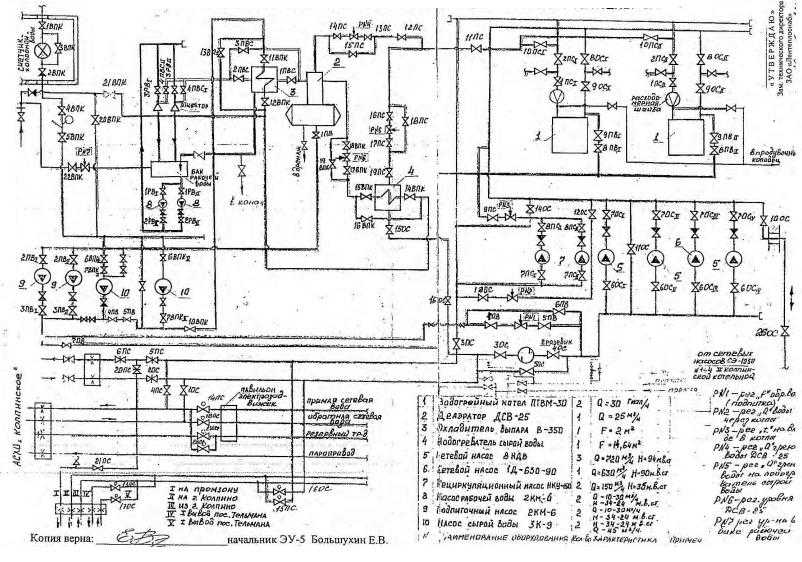 Рисунок 1 – Схема основных трубопроводов 1-й Колпинской котельной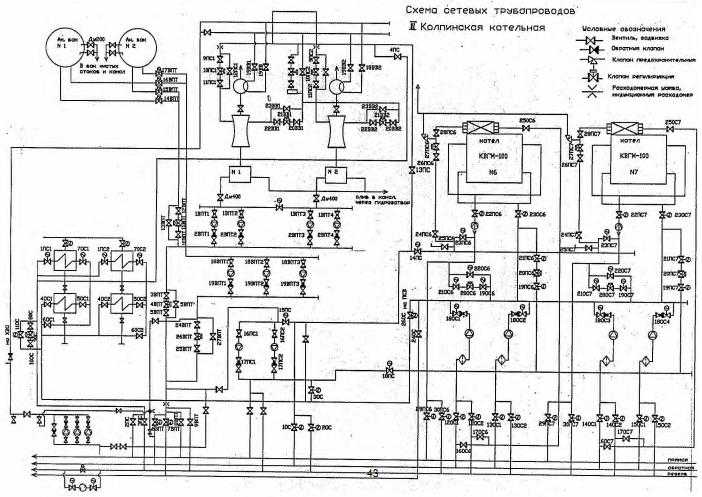 Рисунок 2 – Схема основных трубопроводов 2-й Колпинской котельной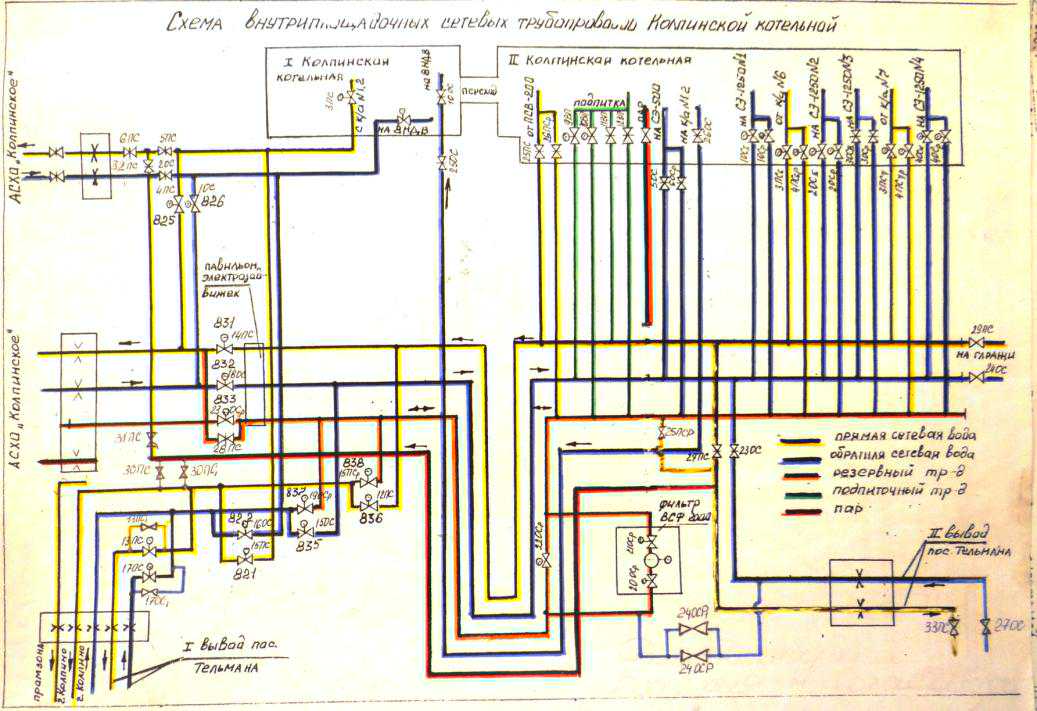 Рисунок 3 – Схема внутриплощадочных сетевых трубопроводов Колпинских котельных2.7. Способ регулирования отпуска тепловой энергии от источников тепловой энергии с обоснованием выбора графика изменения температур теплоносителяДля зоны теплоснабжения 1-й и 2-й Колпинских котельных принято качественно-количественное регулирование отпуска тепловой энергии в сетевой воде в по температурному графику 150-70 ºС со срезкой 110 ºС. В зоне теплоснабжения котельных осуществляется горячее водоснабжение по открытой схеме. Для котельной в поселке Войскорово принят качественный способ регулирования отпуска тепловой энергии, на отопление по температурному графику 95/70ºС. Выбор температурного графика обусловлен отсутствием центральных тепловых пунктов, наличием только отопительной нагрузки, непосредственным (без смешения) присоединением абонентов к тепловым сетям.В таблицах представлены температурные графики для Колпинских котельных и АБМК в п. Войскорово. Таблица 8 – Температурный график котельной п. Войскорово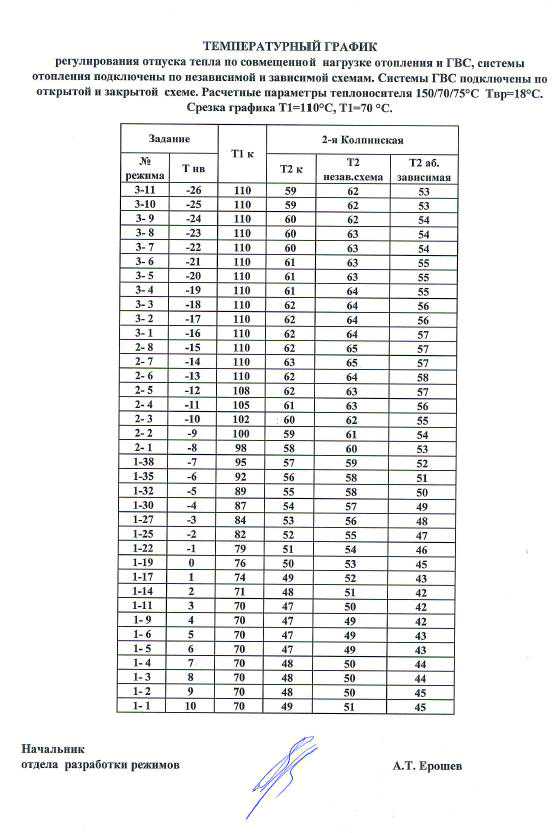 Рисунок 4 Температурный график 2- Колпинская2.8. Cреднегодовая загрузка оборудованияСреднегодовая загрузка оборудования котельных определяется отношением объема выработанной тепловой энергии к числу часов работы оборудования и величине установленной тепловой мощности котельной.Среднегодовая загрузка оборудования котельных представлена в таблице 31.В большинстве систем теплоснабжения тепловые мощности «нетто» котельных значительно превышают величину подключенной нагрузки потребителей тепловой энергии с учетом потерь в тепловых сетях, что приводит к неполноте загрузки оборудования.Обращает на себя внимание значительный разброс по величине использования установленной мощности, что связано с сокращением производственной нагрузки у многих котельных.Таблица 9 - Среднегодовая загрузка котельных и динамика её изменения за 2015-2018 гг.Таблица 10 – Загрузка оборудования в период зимнего максимума и летнего минимума тепловых нагрузок на котельных МО «Тельмановское сельское поселение»2.10.Cпособы учета тепла, отпущенного в тепловые сетиСведения об оснащенности котельных приборами учета тепловой энергии котельных на территории МО «Тельмановское сельское поселение» представлены в таблице.Таблица 11 – Степень оснащенности котельных МО «Тельмановское сельское поселение» 2.10. Статистика отказов и восстановлений оборудования источников тепловой энергииСтатистика отказов и восстановлений оборудования источников ГУП "ТЭК СПб" за 2015-2018 гг. разработчику не предоставлена.На источнике ОАО «Тепловые сети» за период 2015-2018 гг. аварий не происходило. За рассматриваемый период отказы на котельной происходили в 2016 (4 шт) и 2018 годах. 100% отказов связаны с внешними причинами. Так, за 2016 год отключение горячего водоснабжения происходило 4 раза, 3 из которых связаны с отключением ХВС на котельную, а 1 раз с отключением электроэнергии на Пушкинских РЭС и сопровождалось также отключением отопления (менее 6 часов).Статистика отказов на источнике ОАО «Тепловые сети» приведена в таблице. Таблица 12 – Статистика отказов на котельной ОАО «Тепловые сети» за 2015 – 2018 гг. 2.11. Предписания надзорных органов по запрещению дальнейшей эксплуатации источников тепловой энергииПредписания надзорных органов по запрещению дальнейшей эксплуатации источников тепловой энергии на территории МО «Тельмановское сельское поселение» ни одной из теплоснабжающих организаций по состоянию на 2018 г. не выдавались.2.12. Конкурентный отбор мощности источников с комбинированной выработкой тепловой и электрической энергииНа территории МО «Тельмановское сельское поселение» отсутствуют источники комбинированной выработки тепловой и электрической энергии.Тепловые сети, сооружения на них3.1. Изменения, произошедшие с утверждения базовой версии Схемы теплоснабженияС года утверждения базовой версии Схемы теплоснабжения (2018 г., с базовым периодом – 2014 г.) произошли следующие изменения: Подключение в 2015 году нового жилого дома по адресу п. Тельмана, Ладожский б-р, д.1 к.1 и строительство тепловых сетей от точки подключение до нового объекта. Подключение в 2016 году нового жилого дома по адресу п. Тельмана, ул. Квартальная, д. 2, и строительство тепловых сетей от точки подключение до нового объекта. Источником теплоснабжения новых объектов является 2-я Колпинская котельная ГУП «ТЭК СПб». Новые объекты приведены на рисунке. 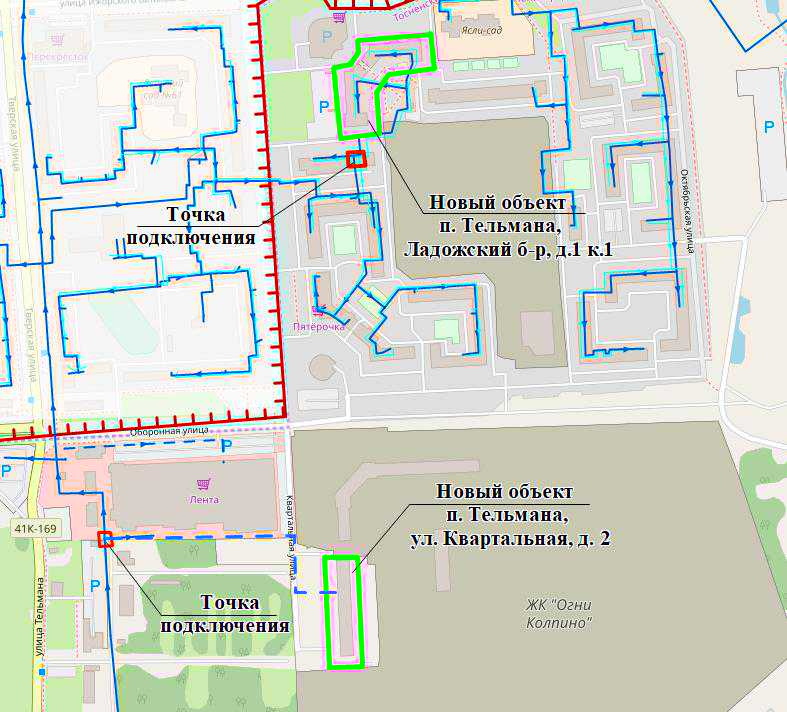 Рисунок 5 – Изменения на тепловых сетях, произошедшие с утверждения базовой версии Схемы теплоснабжения3.2. Описание структуры тепловых сетей от каждого источника тепловой энергии, от магистральных выводов до ЦТП или до ввода в жилой квартал или промышленный объектПередача тепловой энергии в п. Тельмана осуществляется по тепловым сетям протяженностью  в двухтрубном исчислении. Структура тепловых сетей представлена в таблице 13.Таблица 13 – Тепловые сети п. ТельманаПередача тепловой энергии в п. Войскорово осуществляется по закрытой схеме. Протяженность тепловых сетей системы отопления  в двухтрубном исчислении; системы ГВС – . Структура тепловых сетей  представлена в таблицах 14 и 15 соответственно.Таблица 14 – Тепловые сети п. Войскорово (СО)Таблица 15 – Тепловые сети п. Войскорово (ГВС)3.3. Электронные и бумажные схемы тепловых сетей в зонах действия источников тепловой энергииСхема размешения источников и зон централизованного теплоснабжения на территории МО «Тельмановское сельское поселение», а также схемы тепловых сетей в зонах действия источников тепловой энергии представлены на рисунках 3.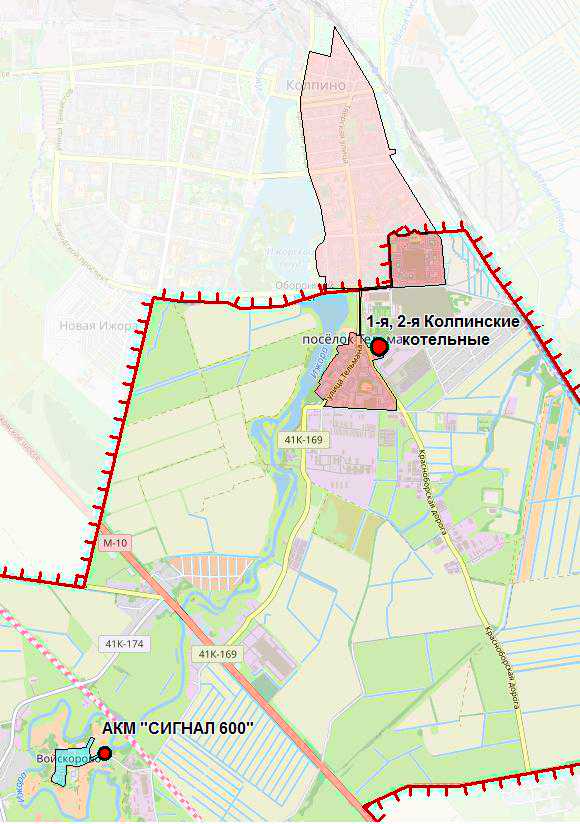 Рисунок 6 – Схема размещения источников и зон централизованного теплоснабжения на территории МО «Тельмановское сельское поселение»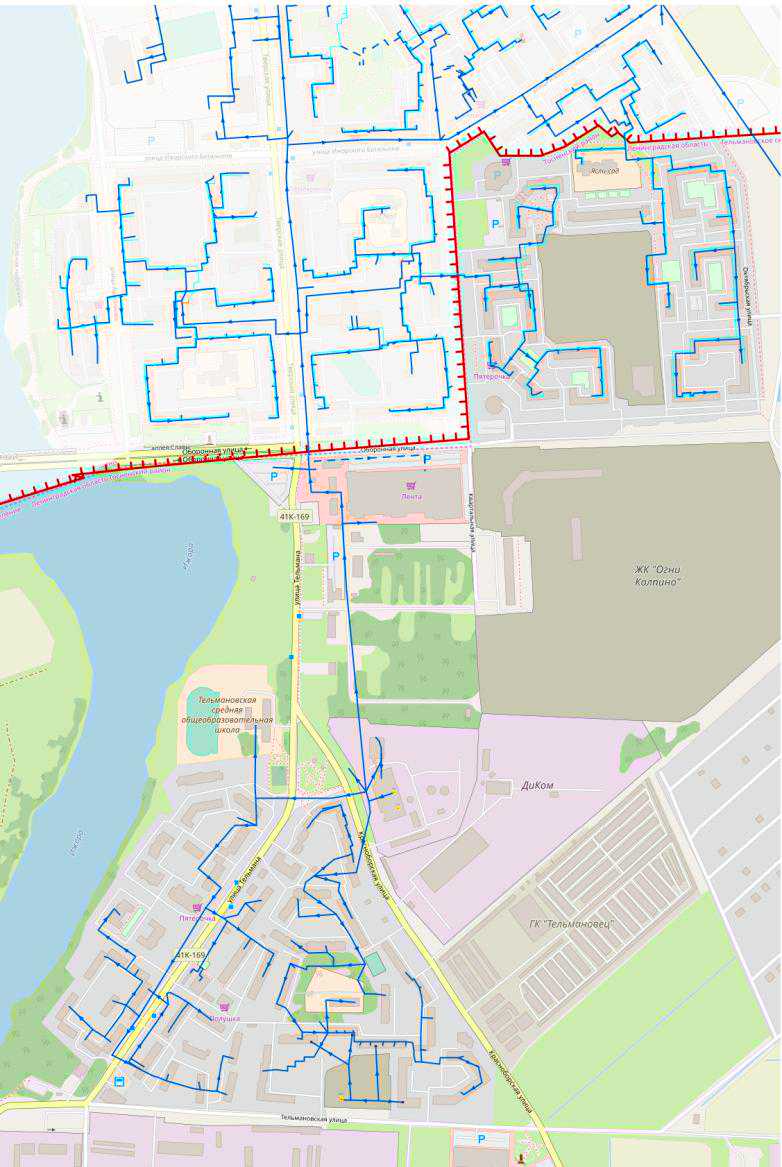 Рисунок 7 – Схема тепловых сетей п. Тельмана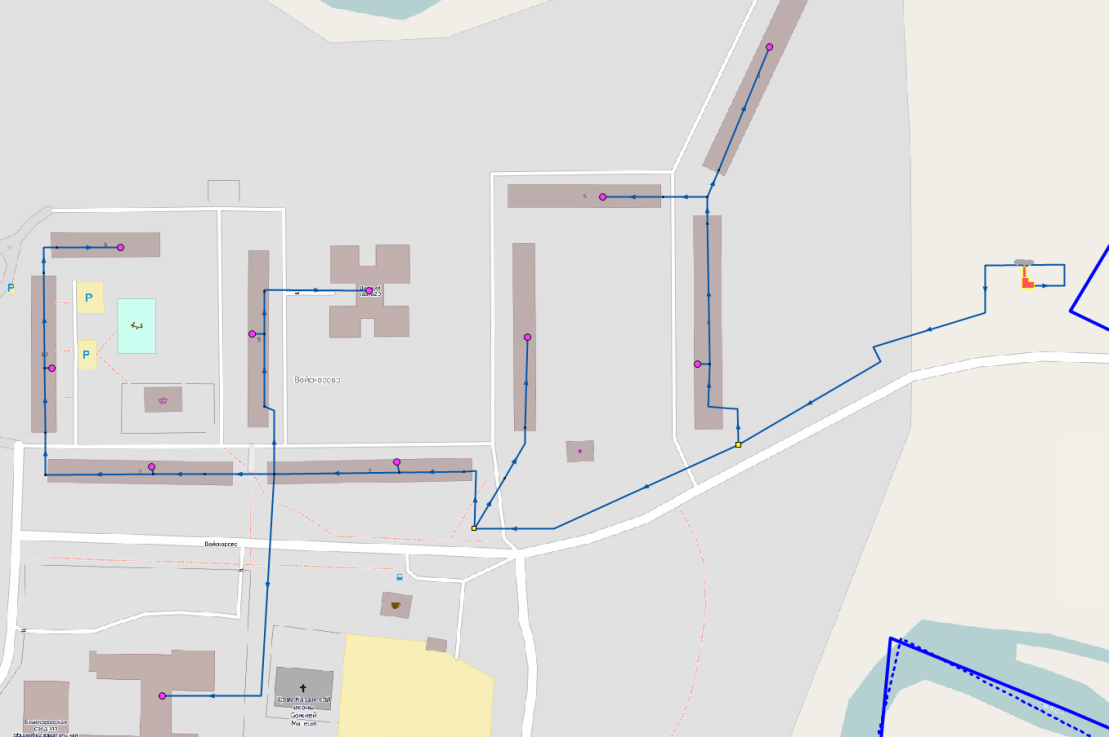 Рисунок 8 – Схема тепловых сетей п. Войскорово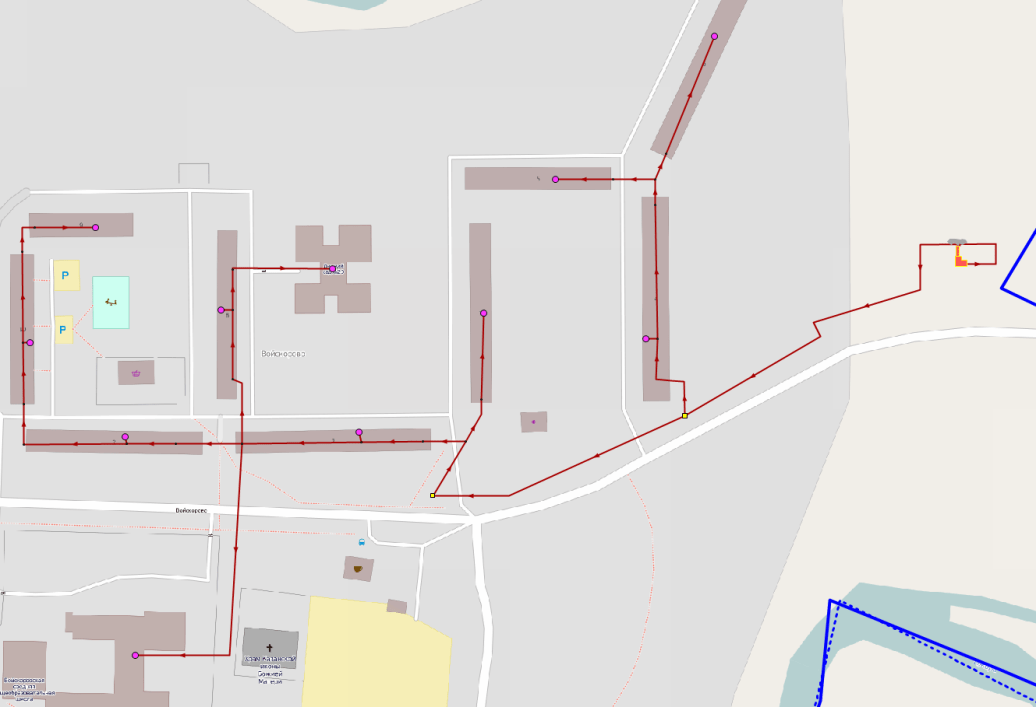 Рисунок 9 – Схема сетей ГВС п. Войскорово3.4. Параметры тепловых сетей, включая год начала эксплуатации, тип изоляции, тип компенсирующих устройств, тип прокладки, краткую характеристику грунтов в местах прокладки с выделением наименее надежных участков, определением их материальной характеристики и подключенной тепловой нагрузкиТаблица 16 – Параметры тепловых сетей п. ТельманаТаблица 17 – Параметры тепловых сетей п. Войскорово (СО)Таблица 18 – Параметры тепловых сетей п. Войскорово (ГВС)3.5. Описание типов и количества секционирующией и регулирующей арматуры на тепловых сетяхГУП «ТЭК СПб» и ОАО «Тепловые сети» учет количества и типов арматуры не ведут3.6. Описание типов и строительных особенностей тепловых камер и павильоновВ состав системы тепловых сетей МО «Тельмановское сельское поселение» входят 24 тепловые камеры. Место расположения тепловых камер показано желтым цветом на схеме. В тепловой камере установлены стальные задвижки, спускные и воздушные устройства, требующие постоянного доступа и обслуживания. Тепловые камеры выполнены в основном из сборных железобетонных конструкций, оборудованных приямками, воздуховыпускными и сливными устройствами. Строительная часть камер выполнена из сборного железобетона. Днище камеры устроено с уклоном в сторону водосборного приямка. В перекрытии оборудовано два или четыре люка.Конструкции смотровых колодцев выполнены по соответствующим чертежам и отвечают требованиям ГОСТ 8020-90 и ТУ 5855-057-03984346-2006.3.7. Описание графиков регулирования отпуска тепла в тепловые сети с анализом их обоснованностиДля п. Тельмана принято качественно-количественное регулирование отпуска тепловой энергии в сетевой воде в диапазоне температур наружного воздуха от +10 ºС до -26 ºС. Существующие (фактические) температурные графики обусловлены эффективным использованием работы теплогенерирующего оборудования.Способ регулирования отпуска тепловой энергии – качественный, на отопление по температурному графику 95/70ºС; выбор температурного графика обусловлен отсутствием центральных тепловых пунктов, наличием только отопительной нагрузки, непосредственным (без смешения) присоединением абонентов к тепловым сетям п. Войскорово.3.8. Фактические температурные режимы отпуска тепла в тепловые сети и их соответствие утвержденным графикам регулирования отпуска тепла в тепловые сетиФактические температурные режимы отпуска тепла в тепловые сети соответствуют утвержденным графикам регулирования отпуска тепла.3.9. Гидравлические режимы тепловых сетей и пьезометрические графикиНа основании моделирования гидравлического режима котельных в программном комплексе ZULU Thermo 7.0 были составлены пьезометрические графики системы теплоснабжения МО Тельмановское сельское поселение. Гидравлический режим был рассчитан при наружной температуре воздуха -26˚С. Для расчета были выбраны наиболее удаленные потребители(рис. 5, 10). Результаты расчетов представлены на графиках ниже: 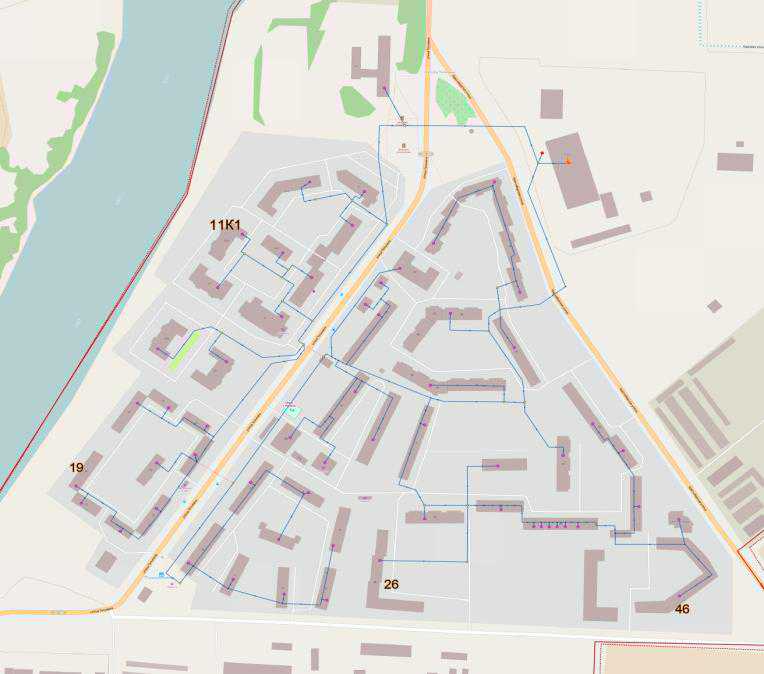 Рисунок 10 – Расположение конечных потребителей для построения пъезометрических графиков от котельной 2-я Колпинская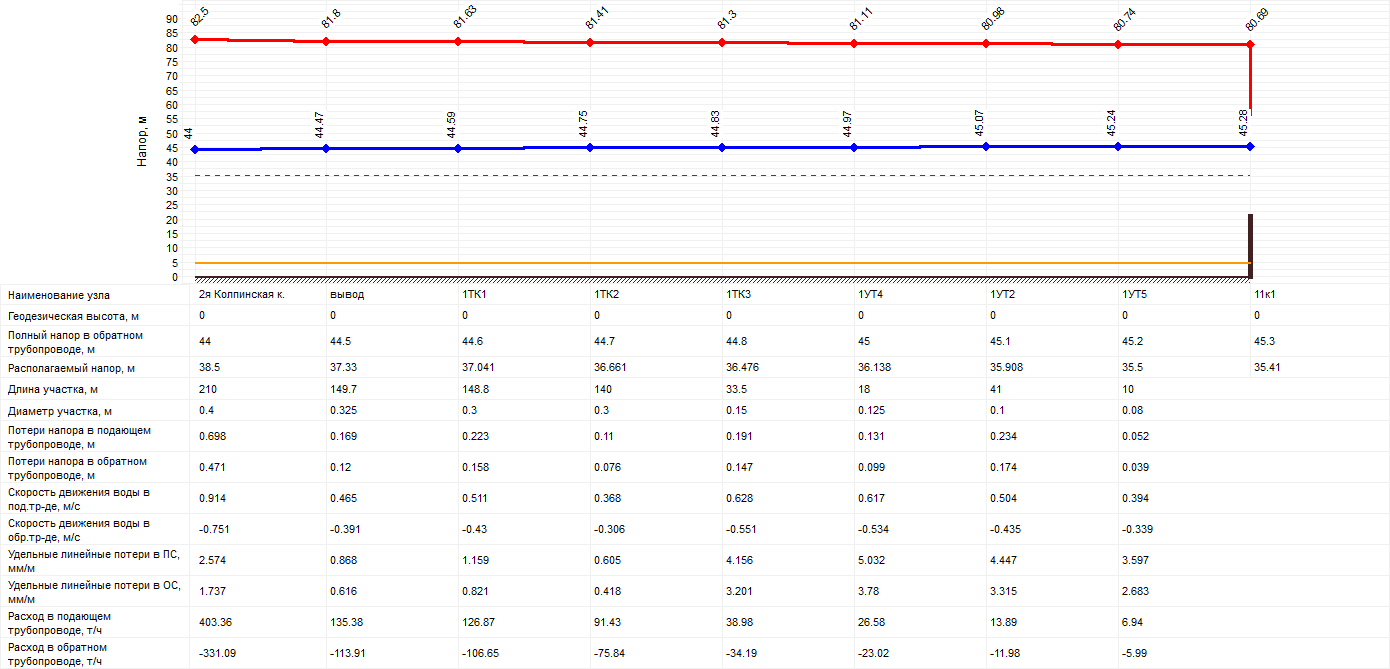 Рисунок 11 – Пъезометрический график от котельной 2-я Колпинская до потребителя д. 11, к.1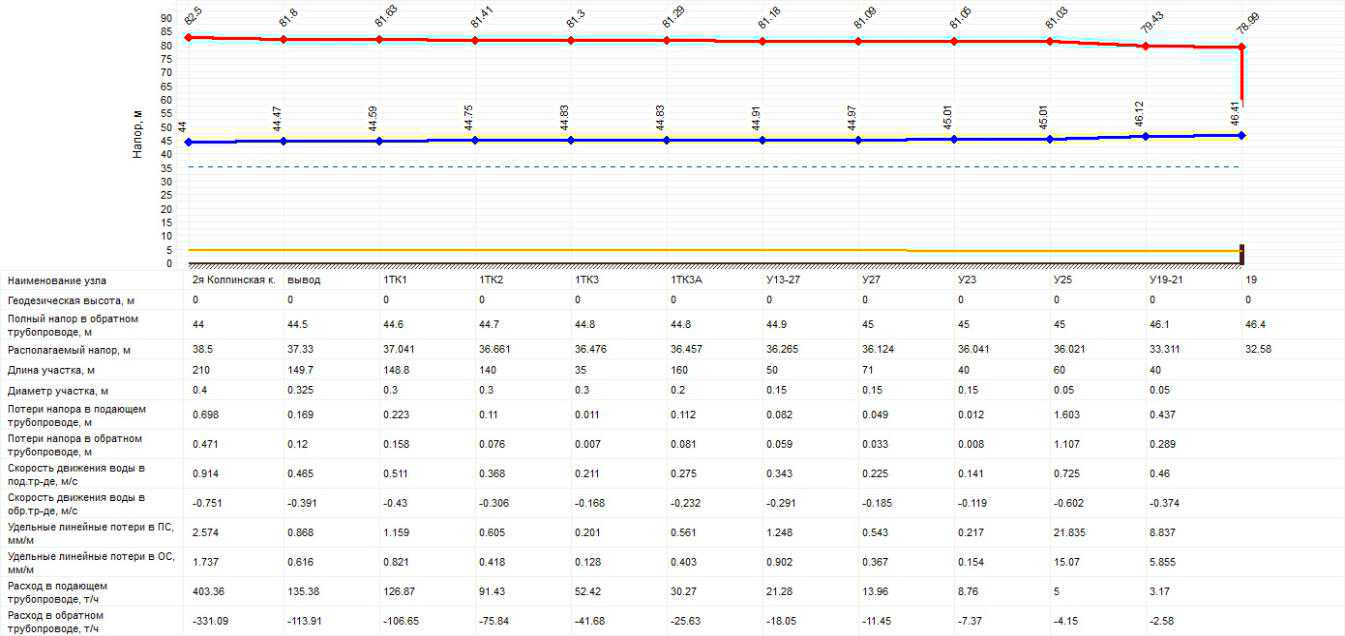 Рисунок 12 – Пъезометрический график от котельной 2-я Колпинская до потребителя д. 19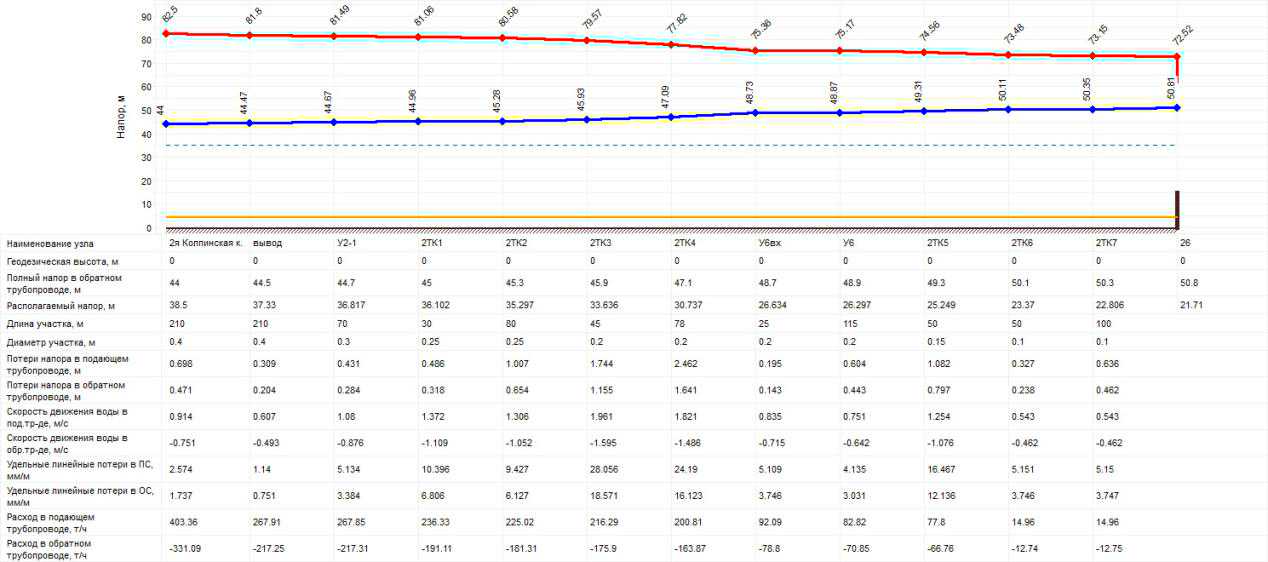 Рисунок 13 – Пъезометрический график от котельной 2-я Колпинская до потребителя д. 26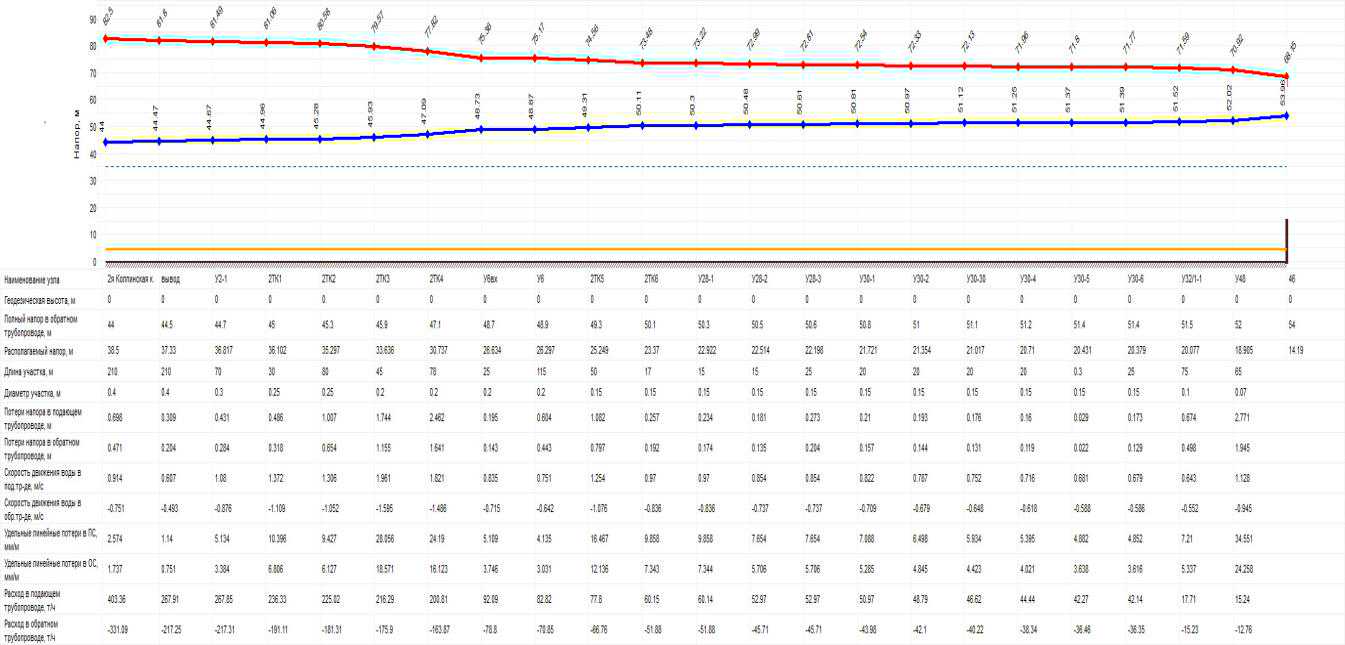 Рисунок 14 – Пъезометрический график от котельной 2-я Колпинская до потребителя д. 46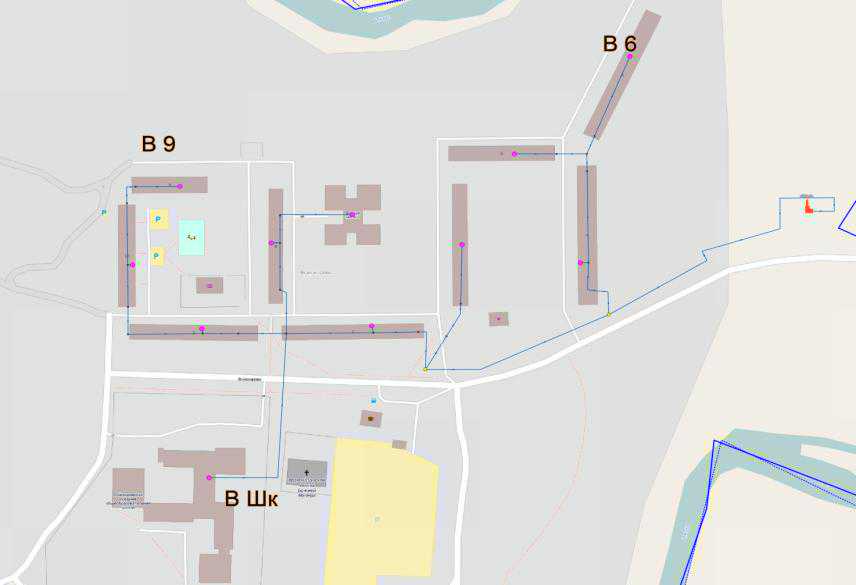 Рисунок 15 – Расположение конечных потребителей для построения пъезометрических графиков от котельной АКМ «СИГНАЛ 600»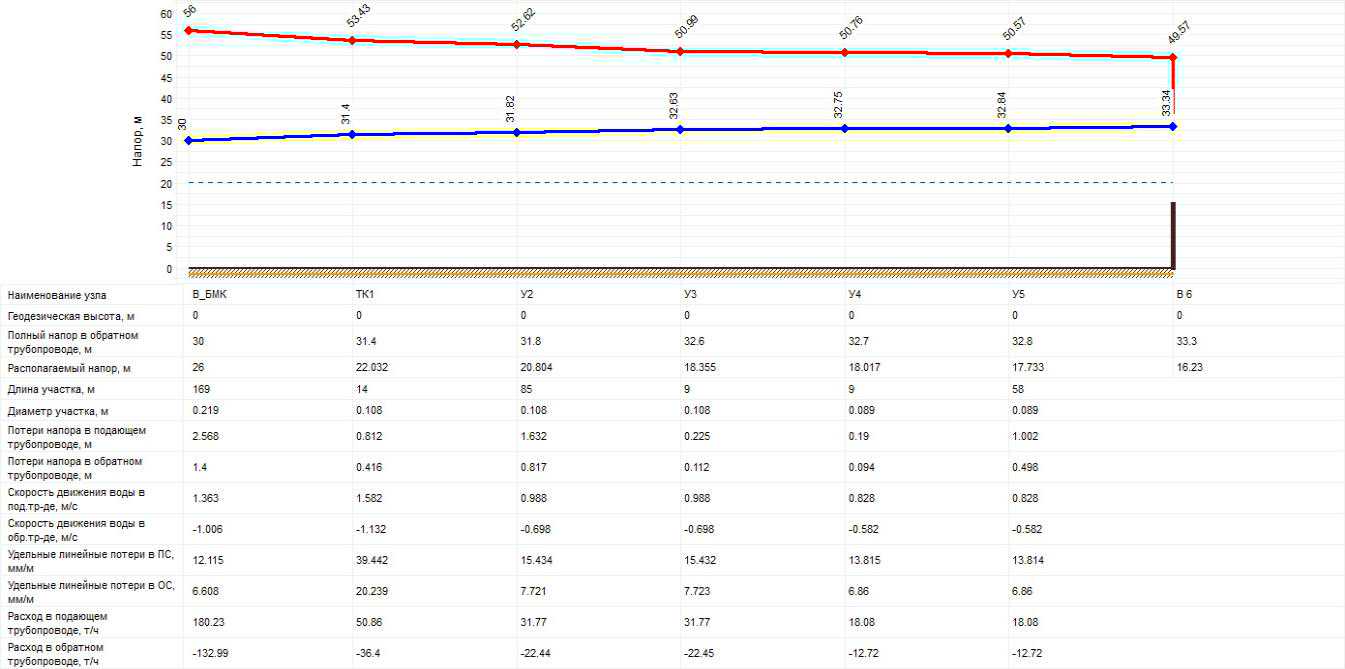 Рисунок 16 – Пъезометрический график от котельной АКМ «СИГНАЛ 600» до потребителя п. Войскорово, д. 6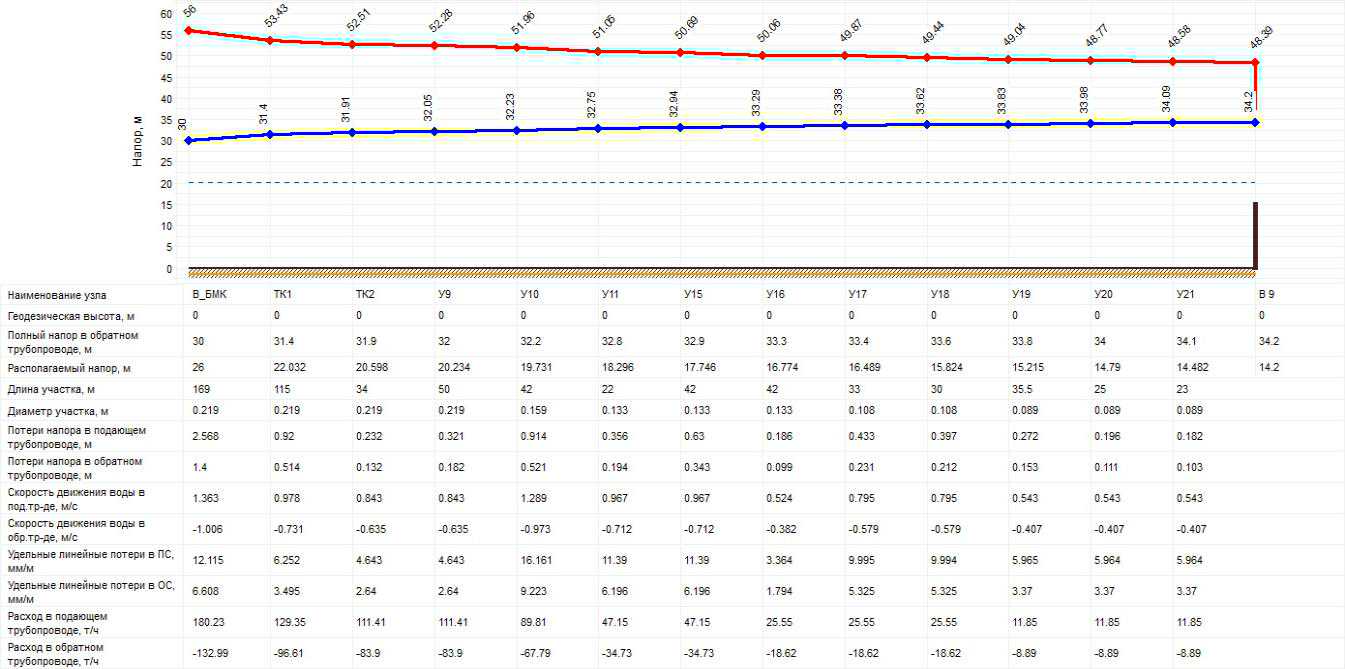 Рисунок 17 – Пъезометрический график от котельной АКМ «СИГНАЛ 600» до потребителя п. Войскорово, д. 9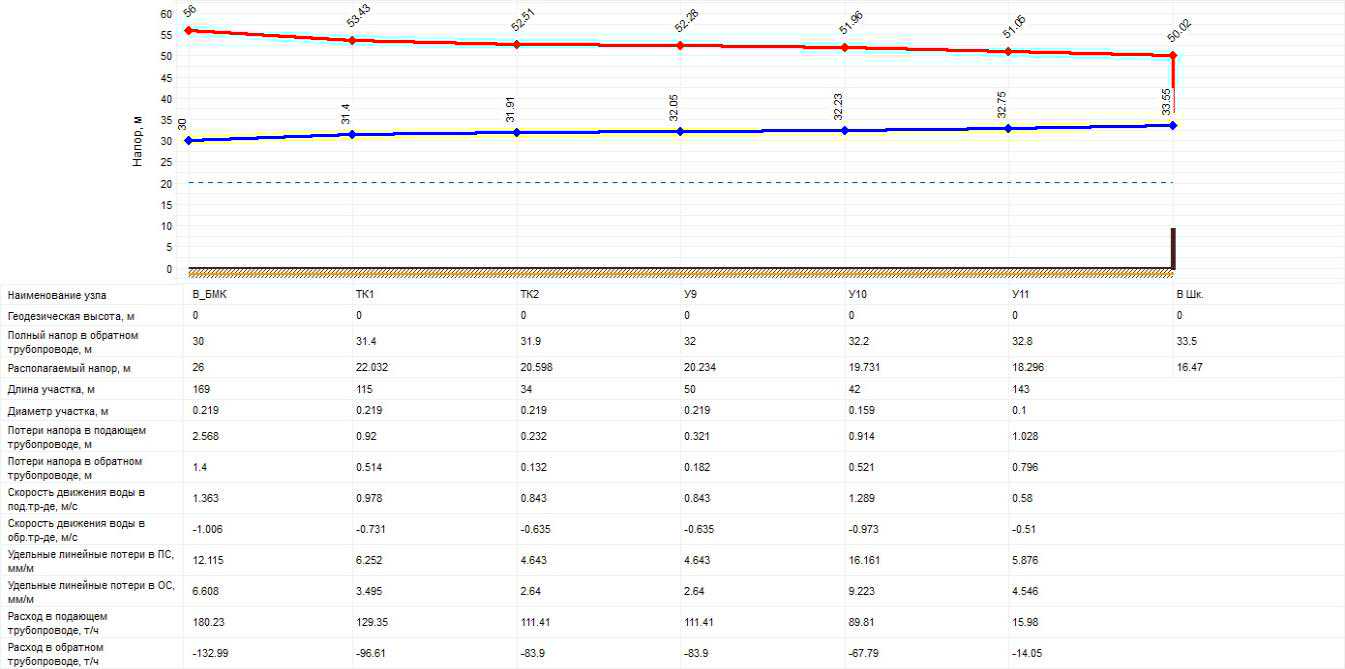 Рисунок 18 – Пъезометрический график от котельной АКМ «СИГНАЛ 600» до потребителя п. Войскорово, школаВ ходе проведения наладочных расчетов системы теплоснабжения были обнаружена разбалансировка существующих систем теплоснабжения. На некоторых потребителях были обнаружены избытки расхода теплоносителя, что приводит к перетопам у этих потребителей и к дефицитам тепловой энергии у других потребителей. Для повышения эффективности теплоснабжения и снижения нерациональных затрат топливных ресурсов требуется провести наладку существующей системы. Результаты расчетов представлены в таблице ниже:Таблица 19 – Результаты поверочных расчетов3.10. Статистика отказов тепловых сетей (аварий, инцидентов) за 2007-2018 гг.На тепловых сетях п. Тельмана за период с 2012 по 2018 гг. было зарегистрировано 119 технических отключения(2012-27; 2013-7; 2014-26; 2015-22; 2016-19; 2017-17, 2018 - 1).Отказов на тепловых сетях ОАО «Тепловые сети» за рассматриваемый период не происходило.3.11. Статистика восстановления (аварийно-восстановительных ремонтов) тепловых сетей и среднее время, затраченное на восстановление работоспособности тепловых сетей, за 2012-2018 гг.Время устранения аварии в поселке Тельмана составляет 8-24 часа.Статистика технических отключений (и время их устранения) тепловых сетей ОАО «Тепловые сети» предоставлена не была.3.12. Описание процедур диагностики состояния тепловых сетей и планирования капитальных (текущих) ремонтовТепловые сети п. Тельмана осматриваются компанией Дистанционного исследования среды обитания (ДИСО) с 400-метровой высоты дважды в год – в начале и в конце отопительного сезона. С помощью тепловизора удается  установить местоположение таких дефектов, как скрытые под землей утечки теплоносителя, неисправность запорной арматуры тепловых камер, неполадки в работе дренажной системы и нарушения изоляционного покрытия труб. Информация о процедурах диагностики состояния тепловых сетей ОАО «Тепловые сети» предоставлена не была.3.13. Описание периодичности и соответствия техническим регламентам и иным обязательным требованиям процедур летних ремонтов с параметрами и методами испытаний (гидравлических, температурных, на тепловые потери) тепловых сетейПериодичность и технический регламент и требования процедур летних ремонтов производятся в соответствии с главой 9 «Ремонт тепловых сетей» типовой инструкции по технической эксплуатации систем транспорта и распределения тепловой энергии (тепловых сетей) РД153-34.0-20.507-98. К методам испытаний тепловых сетей относятся:Гидравлические испытания, производятся ежегодно до начала отопительного сезона в целях проверки плотности и прочности трубопроводов и установленной запорной арматуры. В соответствии с п.6.2.13 ПТЭТЭ, по окончании отопительного сезона, в тепловых сетях проводятся гидравлические испытания на прочность и плотность. В соответствии с п.6.2.11 ПТЭТЭ, минимальная величина пробного давления при гидравлическом испытании составляет 1,25 рабочего давления, но не менее 0,2 МПа (2 кгс/см2). Значение рабочего давления установлено техническим руководителем и составляет для тепловых сетей первого контура 1,6 МПа. По окончании ремонтных работ на тепловых сетях, в соответствии с п.6.2.9 ПТЭТЭ, проводятся гидравлические испытания на прочность и плотность. Испытания проводятся только тех тепловых сетей, на которых производились ремонтные работы.Описание нормативов технологических потерь при передаче тепловой энергии (мощности), теплоносителя, включаемых в расчет отпущенных тепловой энергии (мощности) и теплоносителяРасчет нормативных технологический потерь выполнен согласно Приказу Министерства энергетики РФ от 30 декабря . N 325 "Об утверждении порядка определения нормативов технологических потерь при передаче тепловой энергии, теплоносителя». А также  в программном комплексе Zulu Thermo 7.0 согласно «Методике определения потребности в топливе, электрической энергии и воде при производстве и передаче тепловой энергии и теплоносителей в системах коммунального теплоснабжения» МДК 4-05.2004.Таблица 20 – Результаты расчетов тепловых потерь в п. ТельманаТаблица 21 – Результаты расчетов тепловых потерь в п. Войскорово3.14. Оценка тепловых потерь в тепловых сетях за последние 3 года при отсутствии приборов учета тепловой энергииСогласно ПТЭТЭ (п.6.2.32) в организациях, эксплуатирующих тепловые сети, испытания тепловых сетей на тепловые и гидравлические потери должны проводится 1 раз в 5 лет.По результатам испытаний разрабатываются энергетические характеристики систем транспорта тепловой энергии по показателям «Потери сетевой воды», «Тепловые потери»,«Удельный расход сетевой воды», «Разность температур сетевой воды в подающих и обратных трубопроводах», «Удельный расход электроэнергии».Согласно Приказа №325 от 30.12.2008г., ежегодно производится расчет нормативов технологических потерь при передаче тепловой энергии с последующим их утверждением в Минэнерго РФ.В соответствии с утвержденными нормативами, производится ежемесячный перерасчет нормативных тепловых потерь по нормативным среднегодовым часовым тепловым потерям через теплоизоляционные конструкции при среднемесячных условиях работы тепловой сети согласно Методики определения фактических потерь.3.15. Предписания надзорных органов по запрещению дальнейшей эксплуатации участков тепловой сети и результаты их исполненияПредписания надзорных органов по запрещению дальнейшей эксплуатации участков тепловой сети отсутствуют.3.16. Описание типов присоединений теплопотребляющих установок потребителей к тепловым сетям с выделением наиболее распространенных, определяющих выбор и обоснование графика регулирования отпуска тепловой энергии потребителямСистемы отопления потребителей в зависимости от давления и температуры теплоносителя присоединяются непосредственно, по зависимой схеме, либо по независимой схеме.3.17. Анализ работы диспетчерских служб теплоснабжающих (теплосетевых) организаций и используемых средств автоматизации, телемеханизации и связиИзменения в системе автоматики управления котельных не происходили за истекший период с момента разработки Схемы. Автоматизированное управление параметрами работы тепловых сетей и котельных не осуществляется из-за низкой обеспеченности оборудования систем теплоснабжения устройствами автоматики и телемеханики. Диспетчерская служба представляет собой дежурного диспетчера осуществляющего по средствам телефонной связи сбор информации об авариях на тепловых сетях. 3.18. Уровень автоматизации и обслуживания центральных тепловых пунктов, насосных станцийНа территории МО «Тельмановское сельское поселение» ЦТП и насосные станции отсутствуют. 3.19. Сведения о наличии защиты тепловых сетей от превышения давленияВ соответствии с нормативными документами (ПТЭТЭ (п.4.11.8, 4.12.40), СНиП "Тепловые сети" 2.04.07-86 (п. 12.14), Правила эксплуатации теплопотребляющих установок и тепловых сетей потребителей в каждом элементе единой системы теплоснабжения (на источнике тепла, в тепловых сетях, в системах теплопотребления)) должны быть предусмотрены средства защиты от недопустимых изменений давлений сетевой воды. Эти средства в первую очередь должны обеспечивать поддержание допустимого давления в аварийных режимах, вызванных отказом оборудования данного элемента, а также защиту собственного оборудования при аварийных внешних воздействия В котельных МО «Тельмановское сельское поселение» установлены предохранительные клапаны на выходном коллекторе котлов, которые защищают сеть от превышения максимального допустимого давления.3.20. Перечень выявленных бесхозяйных тепловых сетей и обоснование выбора организации, уполномоченной на их эксплуатациюБесхозяйных тепловых сетей на территории МО «Тельмановское сельское поселение»  не выявлено.В соответствии с  п.6 ст.15 ФЗ «О теплоснабжении» от 27.07.2010 № 190-ФЗ в случае выявления бесхозяйных тепловых сетей (тепловых сетей, не имеющих эксплуатирующей организации) орган местного самоуправления поселения или городского округа до признания права собственности на указанные бесхозяйные тепловые сети в течение тридцати дней с даты их выявления обязан определить теплосетевую организацию, тепловые сети которой непосредственно соединены с указанными бесхозяйными тепловыми сетями, или единую теплоснабжающую организацию в системе теплоснабжения, в которую входят указанные бесхозяйные тепловые сети, и, которая осуществляет содержание и обслуживание указанных бесхозяйных тепловых сетей. Орган регулирования обязан включить затраты на содержание и обслуживание бесхозяйных тепловых сетей в тарифы соответствующей организации на следующий период регулирования. В соответствии с п. 5 статьи 8 Федерального закона «О водоснабжении» от 07.12.2011 № 416-ФЗ, «…в случае выявления бесхозяйных объектов централизованных систем горячего водоснабжения, холодного водоснабжения и (или) водоотведения, в том числе водопроводных и канализационных сетей, путем эксплуатации которых обеспечиваются водоснабжение и (или) водоотведение, эксплуатация таких объектов осуществляется гарантирующей организацией либо организацией, которая осуществляет горячее водоснабжение, холодное водоснабжение и (или) водоотведение и водопроводные и (или) канализационные сети которой непосредственно присоединены к указанным бесхозяйным объектам … со дня подписания с органом местного самоуправления передаточного акта указанных объектов…».    Зоны действия источников тепловой энергииПри актуализации схемы теплоснабжения МО «Тельмановское сельское поселение» на 2019 год, за базовый принят 2018 год.Теплоснабжение в границах МО «Тельмановское сельское поселение» осуществляется двумя теплоснабжающими организациями владеющими источниками тепловой энергии и (или) теп-ловыми сетями на правах собственности или ином законном основании:Государственное унитарное предприятие «Топливно-энергетический комплекс Санкт Петербурга», далее ГУП «ТЭК СПб»,	Открытое акционерное общество «Тепловые сети», г. Тосно, далее ОАО «Тепло-вые сети».Структура договорных отношений в сфере теплоснабжения на территории МО «Тельмановское сельское поселение» представлена на рисунке 1.На территориях МО «Тельмановское сельское поселение», не охваченных зонами действия источников централизованного теплоснабжения, используются индивидуальные источники теплоснабжения. В зонах действия индивидуального теплоснабжения отопление осуществляется при помощи печного отопления и в некоторых случаях - электроснабжения и индивидуальных котлов на газообразном топливе. Централизованное горячее водоснабжение в постройках с печным отоплением отсутствует.Тепловые нагрузки потребителей тепловой энергии, групп потребителей тепловой энергии в зонах действия источников тепловой энергии5.1. Описание значений спроса на тепловую мощность в расчетных элементах территориального деленияВ соответствии с п. 2 ч. 1 ПП РФ от 03.04.2018 №405 «О внесении изменений в некоторые акты Правительства Российской Федерации»:«…ж) "элемент территориального деления " - территория поселения, городского округа или её часть, установленная по границам административно-территориальных единиц;з) "расчетный элемент территориального деления" - территория поселения, городского округа или её часть, принятая для целей разработки схемы теплоснабжения в неизменяемых границах на весь срок действия схемы теплоснабжения…».По состоянию на текущий год в состав муниципального образования входит четыре населенных пункта, являющимися единицами территориального деления:п. Тельмана;п. Войскорово;д. Пионер;д. Ям-Ижора.Максимальное значение договорной нагрузки наблюдается в п. Тельмана, который явлется административным центром сельского поселения. Д. Пионер и д. Ям-Ижора не имеют систем централизованного теплоснабжения. Значения спроса на тепловую мощность (договорные нагрузки) в расчетных элементах территориального деления представлены в таблице.Таблица 22 – Договорные тепловые нагрузки в расчетных элементах территориального деленияВ связи с отсутствием данных, подтверждаемых показаниями приборов учета тепловой энергии, суммарно по единицам территориального деления сельского поселения, а также в связи с тем, что расчетная температура наружного воздуха не достигалась в период 2015-2018 гг., в качестве значений потребления тепловой энергии при расчетных температурах наружного воздуха принимаются суммарные договорные нагрузки элементов территориального деления.5.2 Описание значений расчетных тепловых нагрузок на коллекторах источников тепловой энергииВ соответствии с п. 2 ч. 1 ПП РФ от 03.04.2018 №405 «О внесении изменений в некоторые акты Правительства Российской Федерации»:«…к) "расчетная тепловая нагрузка" - тепловая нагрузка, определяемая на основе данных о фактическом отпуске тепловой энергии за полный отопительный период, предшествующий началу разработки схемы теплоснабжения, приведенная в соответствии с методическими указаниями по разработке схем теплоснабжения к расчетной температуре наружного воздуха…».Значения договорных нагрузок на коллекторах (сумма договорных нагрузок и утвержденных значений потерь мощности в тепловых сетях) превышают расчетную тепловую нагрузку на коллекторах.Порядок определения баланса по расчетной используемой мощности, определен требованиями действующего законодательства (Приказ Министерства регионального развития РФ от 28 декабря 2009 г. №610 «Об утверждении правил установления и изменения (пересмотра) тепловых нагрузок») и соответствует фактическим данным, получаемым от источников тепловой энергии с отклонением не более 3% (допустимый параметр отклонений, обусловлен нормируемым диапазоном изменения тепловой нагрузки, допускаемым требованиями ПТЭ электрических станций и тепловых сетей, а также Правилами эксплуатации тепловых энергоустановок). Соответственно, расчет эффективного сценария, базирующегося на потребности в мощности, определяемой на основании фактически используемой тепловой нагрузки (невыборка заявленной мощности), предусматривает определение потребности в каждой точке поставки, с последующей ежегодной актуализацией всего реестра, проводимой в соответствие с требованиями вышеуказанных «Правил». По зонам теплоснабжения в границах эксплуатационной ответственности ГУП «ТЭК СПб», указанный бизнес-процесс закреплен на уровне действующих условий договоров теплоснабжения.Значения фактических тепловых нагрузок, соответствующих величине потребления тепловой энергии при расчетных температурах наружного воздуха в зонах действия источников тепловой энергии, представлены в таблице.Таблица 23 – Расчетные тепловые нагрузки источников тепловой энергии за 2018 г.5.3. Описание случаев и условий применения отопления жилых помещений в многоквартирных домах с использованием индивидуальных квартирных источников тепловой энергииСлучаев применения для отопления жилых помещений в многоквартирных домах индивидуальных квартирных источников тепловой энергии зарегистрировано не было. В силу требований п.15 Статьи 14 Федерального закона от 27.07.2010 г. №190-ФЗ «О теплоснабжении», запрещается переход на отопление жилых помещений в многоквартирных домах с использованием индивидуальных квартирных источников тепловой энергии, при наличии осуществленного в надлежащем порядке подключения к системам теплоснабжения многоквартирных домов, за исключением случаев, определенных схемой теплоснабжения.Настоящая схема теплоснабжения не предусматривает перехода многоквартирных домов, подключенных к централизованной системе теплоснабжения, на отопление жилых помещений с использованием индивидуальных квартирных источников тепловой энергии.5.4. Описание величины потребления тепловой энергии в расчетных элементах территориального деления за отопительный период и за год в целомЗначения потребления тепловой энергии, в разрезе расчетных элементов территориального деления сельского поселения, рассчитаны исходя из суммарных договорных нагрузок потребителей на нужды отопление, вентиляции и горячего водоснабжения по административным районам. Месячное потребление тепловой энергии рассчитано по фактической среднемесячной температуре наружного воздуха за последние 3 года.Среднемесячные фактические температуры наружного воздуха за последние 3 года представлены в таблице 62.Таблица 24 – Среднемесячные фактические температуры наружного воздуха за последние 3 годаМесячное потребление тепловой энергии на нужды отопления и вентиляции рассчитано по формуле: Qтек=(Qmax(20-tнв) /55) *24часа*кол. дней, гдеQтек – Месячное потребление тепловой энергии, Гкал;Qmax – Договорная тепловая нагрузка (отопления, вентиляции) при расчетной температуре расчетного воздуха;Tнв – Среднемесячная фактическая температура наружного воздуха.Нагрузка горячего водоснабжения, в отличие от нагрузки отопления и вентиляции, не зависит от температуры наружного воздуха и является величиной постоянной. Месячное потребление тепловой энергии на нужды горячего водоснабжения рассчитано по формуле: Qгвс=Qmax*24часа*кол. дней, где Qгвс – Месячное потребление тепловой энергии на нужды ГВС, Гкал;Qmax – Договорная тепловая нагрузка ГВС при расчетной температуре расчетного воздуха.Значения потребления тепловой энергии за отопительный период рассчитаны исходя из продолжительности отопительного периодаравной 220 дня. Значения потребления тепловой энергии за год рассчитаны исходя из планового ремонта тепловых сетей в межотопительный период продолжительностью 14 дней.Значения потребления тепловой энергии в расчетных элементах территориального деления помесячно, за отопительный период и за 2018 год в целом, представлены в таблице 26.Таблица 25 – Потребление тепловой энергии территориального деления помесячно, за отопительный период и за 2018 год в целомЗдесь следует отметить, что указанный баланс потребления сформирован на основании заявленной потребителями тепловой энергии и горячей воды, договорной мощности теплоиспользующего оборудования. В связи с различием заявленного и фактического использования мощности, указанный баланс:является вариантом, использования теплоэнергоресурсов в объемах мощности, на которую потребитель получил право пользования, установленного условиями договоров теплоснабжения, заключенных в установленном действующим законодательством порядке и определяется как инерционный вариант развития схем теплоснабжения, предусматривающим ограниченное использование мощности (по факту юридического удержания неиспользуемых объемов, в отсутствие двухставочных тарифов и договоров на резервирование мощности);подлежит корректировке при формировании реальных балансов, цель которых:минимизация капитальных затрат в сетевые активы и оборудования источников тепловой энергии, направленных на увеличение мощности (пропускной способности);минимизация стоимости подключений объектов нового строительства к системам тепловой инфраструктуры;безусловное исполнение условий действующего законодательства, по реализации установленного приоритета комбинированной выработки, за счет существующего потенциала установленной мощности существующих источников работающих в комбинированном цикле, при условии эффективности производимых в узел инвестиций (затраты на комплексный перевод нагрузки потребителей в зону покрытия источника, осуществляющего комбинированную выработку не должны превышать затрат на реконструкцию/строительство существующих источников с переводом работы в комбинированный цикл;обязательный учет исполнения условий 261-ФЗ, в части планирования снижения нагрузки существующих потребительских систем во всех расчетных сроках за счет реализации программ повышения энергетической эффективности в потребительском секторе.Соответственно комплекс технических решений, учитываемый в схеме теплоснабжения, предусматривает, все вышеуказанные факторы в балансе мощности, определяемые рамками эффективного сценария.5.5. Описание существующих нормативов потребления тепловой энергии для населения на отопление и горячее водоснабжениеНормативы потребления тепловой энергии утверждены постановлением правительства Ленинградской области от 24.11.2010 №313 «об утверждении нормативов потребления коммунальных услуг по холодному водоснабжению, водоотведению, горячему водоснабжению и отоплению гражданами, проживающими в многоквартирных домах или жилых домах на территории Ленинградской области при отсутствии приборов учета».Таблица 26 – Нормативы потребления тепловой энергии5.6. Описание значений тепловых нагрузок, указанных в договорах теплоснабженияЗначения договорных тепловых нагрузок, соответствующих величине потребления тепловой энергии при расчетных температурах наружного воздуха в зонах действия источников тепловой энергии, представлены в таблице.Таблица 27 – Договорные тепловые нагрузки источников тепловой энергии за 2018 г.Балансы тепловой мощности и тепловой нагрузки в зонах действия источников тепловой энергии6.1. Описание балансов установленной, располагаемой тепловой мощности и тепловой мощности «нетто», потерь тепловой мощности в тепловых сетях и расчетной тепловой нагрузки по каждому источнику тепловой энергииВ соответствии с п. 8 ПП РФ от 03.04.2018 г. №405 «О внесении изменений в некоторые акты Правительства Российской Федерации» существующие и перспективные балансы тепловой мощности и тепловой нагрузки составляются раздельно по горячей воде и пару.В таблице 70 существующие и ретроспективные балансы тепловой мощности по горячей воде, выполненные в соответствии с Приложением 6 Методических рекомендаций по разработке Схем теплоснабжения.Пар на территории МО «Тельмановское сельское поселение» используется только на собственные нужды котельной 2-я Колпинская и внешним потребителям не поставляется. В связи с чем, балансы по пару на источниках не приводятся. 6.2. Описание резервов и дефицитов тепловой мощности «нетто» по каждому источнику тепловой энергииВеличина резерва и дефицита тепловой мощности нетто по каждому источнику тепловой энергии представлена в таблице выше.Дефициты тепловой мощности выявлены от следующих теплоисточников:АКМ «СИГНАЛ 600» в п. Войскорово – 0,58 Гкал/ч (11% от тепловой мощности «нетто»).6.3.Описание гидравлических режимов, обеспечивающих передачу тепловой энергии от источника тепловой энергии до самого удаленного потребителя и характеризующих существующие возможности (резервы и дефициты по пропускной способности) передачи тепловой энергии от источника тепловой энергии к потребителюТехнологическая зона-1Располагаемый напор на выходе из источника – .Напор в подающем трубопроводе – .Напор в обратном трубопроводе – .Статический напор в сети – .Потери в подающем трубопроводе около .Потери в обратном трубопроводе около .Технологическая зона-2.Располагаемый напор на выходе из источника – .Напор в подающем трубопроводе – .Напор в обратном трубопроводе – .Статический напор в сети – .Потери в подающем трубопроводе около .Потери в обратном трубопроводе около .Таблица 28 – Балансы установленной, располагаемой тепловой мощности и тепловой мощности «нетто», потерь тепловой мощности в тепловых сетях и расчетной тепловой нагрузки по каждому источнику тепловой энергии по горячей воде6.4.Описание причины возникновения дефицитов тепловой мощности и последствий влияния дефицитов на качество теплоснабженияВ связи с тем, что проектные нагрузки были рассчитаны с неоправданно большим запасом в п. Войскорово наблюдается дефицит тепловой мощности. При обеспечении данных нагрузок на потребителях в зданиях возможен перетоп, что приводит к нерациональным потерям тепловой энергии.6.5.Описание резервов тепловой мощности «нетто» источников тепловой энергии и возможностей расширения технологических зон действия источников тепловой энергии с резервами тепловой мощности нетто в зоны действия с дефицитом тепловой мощностиНа 1-ой и 2-ой Колпинских котельных существуют резервы тепловой мощности, однако расширение технологической зоны действия источника связано с вопросом реконструкции котельных.Балансы теплоносителя7.1.Описание утвержденных балансов производительности водоподготовительных установок теплоносителя для тепловых сетей и максимального потребления теплоносителя в теплоиспользующих установках потребителей в перспективных зонах действия систем теплоснабжения и источников тепловой энергии, в том числе работающих на единую тепловую сетьВ МО «Тельмановское сельское поселение» в качестве теплоносителя для передачи тепловой энергии от источников до потребителей используется горячая вода. Качество используемой воды должно обеспечивать работу оборудования системы теплоснабжения без превышающих допустимые нормы отложений накипи и шлама, без коррозионных повреждений, поэтому исходную воду необходимо подвергать обработке в водоподготовительных установках. На 1-й и 2-й Колпинских котельных установлены деаэрационные установки ДА-50/15 и ДВ- нормальной производительностью 15-50 и 200-400 тонн в час.Также на котельных установлены два аккумуляторных бака ПЗТ (год установки -1986г.), каждый объемом . Сведения о балансах теплоносителя сведены в таблицу 29.Таблица 29 – Баланс теплоносителя МО «Тельмановское сельское поселение»7.2.Описание утвержденных балансов производительности водоподготовительных установок теплоносителя для тепловых сетей и максимального потребления теплоносителя в аварийных режимах систем теплоснабженияВ соответствии со СНИП 41-02-2003 «Тепловые сети» (п. 6.17) аварийная подпитка в количестве 2% от объема воды в тепловых сетях и присоединенным к ним системам теплопотребления осуществляется химически не обработанной и недеаэрированной водой.Таблица 30 – Объем теплоносителя необходимый для подпитки сети в аварийном режимеТопливные балансы источников тепловой энергии и система обеспечения топливом8.1.Описание видов и количества используемого основного топливаОсновным видом топлива для всех источников тепловой энергии является природный газ. В качестве резервного топлива на 1-й и 2-1 колпинских котельных используется мазут. Резервное топливо на котельной поселка Войскорово отсутствует. Годовое количество используемого основного топлива и его вид представлены в таблице:Таблица 31 - Виды и количество используемого основного топлива8.2.Описание видов резервного и аварийного топлива и возможности их обеспечения в соответствии с нормативными требованиямиИсточники обеспечиваются резервным топливом в соответствии с нормативными требованиями. Таблица 32 – Утвержденные нормативы ННЗТ, НЭЗТ и ОНЗТ по источникам тепловой энергии8.3.Описание особенностей характеристик топлив в зависимости от мест поставкиВ качестве основного топлива на котельных МО «Тельманоское сельское поселение» используется природный газ с теплотворной способностью Qri –8063 - 8111 ккал/нм3.Калорийность природного газа изменяется в незначительных пределах, не более 1,5%, относительно паспортных значений поставщика.8.4.Анализ поставки топлива в периоды расчетных температур наружного воздухаСрыва поставок основного и резервного топлива в период с 2015 по 2018 гг. – не зафиксировано. Условиями Договоров поставки, заключаемыми между теплогенерирующими компаниями и поставщиком природного газа оговаривается, что ограничение объемов поставок может быть применено, если потребитель создаст задолженность за поставленные объемы топлива. Лимиты на поставку природного газа позволяют обеспечить работу всего оборудования энергоисточников и котельных при полной загрузке.Резерв топочного мазута обеспечивается запасами на хозяйствах резервного топлива.На период экстремальных погодных условий на предприятиях теплоэнергогенерирующих компаний вводится усиленный контроль над работой систем и оборудования.Надежность теплоснабженияПо информации предоставленной теплоснабжающими организациями, аварийные отключения потребителей были, однако учет времени восстановления теплоснабжения по часам не ведется. Ведется учет только посуточно. Время устранения аварии - от 8 до 24 часов.Способность проектируемых и действующих источников теплоты, тепловых сетей и в целом СЦТ обеспечивать в течение заданного времени требуемые режимы, параметры и качество теплоснабжения (отопления, вентиляции, горячего водоснабжения, а также технологических потребностей предприятий в паре и горячей воде) следует определять по вероятности безотказной работы [Р]. Минимально допустимые показатели вероятности безотказной работы следует принимать для:источника теплоты РИТ= 0,97; тепловых сетей РТС= 0,9; потребителя теплоты РПТ= 0,99; Для описания показателей надежности и качества поставки тепловой энергии, определения зон ненормативной надежности и безопасности теплоснабжения рассчитываем показатели надежности тепловых сетей по каждому теплорайону для наиболее отдаленных потребителей от каждого источника теплоснабжения. Методика расчета надежности относительно отдаленных потребителей основывается на том, что вероятность безотказной работы снижается по мере удаления от источника теплоснабжения. Таким образом, определяется узел тепловой сети, начиная с которого значение вероятности безотказной работы ниже нормативно допустимого показателя. В результате расчета формируется зона ненормативной надежности и безопасности теплоснабжения по каждому теплорайону. При расчете показателей надежности работы тепловых сетей учитывается кольцевое включение трубопроводов, возможность использования резервных перемычек и перераспределения зон теплоснабжения между источниками. Для оценки объемов тепловой зоны с ненормативной надежностью тепловых сетей представлены значения величины материальных характеристик трубопроводов зоны безопасности теплоснабжения и зоны ненормативной надежности, их процентное соотношение. Для ликвидации зон ненормативной надежности будут предложены мероприятия по реконструкции и капитальному ремонту тепловых сетей, строительству резервных перемычек и насосных станций.При расчете надежности системы теплоснабжения используются следующие условные обозначения: РБР - вероятности безотказной работы; PОТ - вероятность отказа, где PОТ =1- РБРРасчет вероятность безотказной работы тепловой сети по отношению к каждому потребителю рекомендуется выполнять с применением приведённого ниже алгоритма.1. Определить путь передачи теплоносителя от источника до потребителя, по отношению к которому выполняется расчет вероятности безотказной работы тепловой сети.2. На первом этапе расчета устанавливается перечень участков теплопроводов, составляющих этот путь.3. Для каждого участка тепловой сети устанавливаются: год его ввода в эксплуатацию, диаметр и протяженность.4. На основе обработки данных по отказам и восстановлениям (времени, затраченном на ремонт участка) всех участков тепловых сетей за несколько лет их работы устанавливаются следующие зависимости: - средневзвешенная частота (интенсивность) устойчивых отказов участков в конкретной системе теплоснабжения при продолжительности эксплуатации участков от 3 до 17лет, 1/(км·год);- средневзвешенная частота (интенсивность) отказов для участков тепловой сети с продолжительностью эксплуатации от 1 до 3 лет, 1/(км·год);- средневзвешенная частота (интенсивность) отказов для участков тепловой сети с продолжительностью эксплуатации от 17 и более лет, 1/(км·год).Частота (интенсивность) отказов каждого участка тепловой сети измеряется с помощью показателя λi, который имеет размерность 1/(км·год). Интенсивность отказов всей тепловой сети (без резервирования) по отношению к потребителю представляется как последовательное (в смысле надежности) соединение элементов при котором отказ одного из всей совокупности элементов приводит к отказу все системы в целом. Средняя вероятность безотказной работы системы, состоящей из последовательно соединенных элементов, будет равна произведению вероятностей безотказной работы:Интенсивность отказов всего последовательного соединения равна сумме интенсивностей отказов на каждом участке:c1L1 2L2 …nLn,1/час,где L - протяженность каждого участка, км.Для описания параметрической зависимости интенсивности отказов рекомендуется использовать зависимость от срока эксплуатации, следующего вида, близкую по характеру к распределению Вейбулла:,где τ- срок эксплуатации участка, лет.Для распределения Вейбулла рекомендуется использовать следующие эмпирические коэффициенты:Поскольку статистические данные о технологических нарушениях, предоставленные теплоснабжающими организациями, недостаточно полные, то среднее значение интенсивности отказов принимается равным 00,05 1/(год·км).При использовании данной зависимости следует помнить о некоторых допущениях, которые были сделаны при отборе данных:она применима только тогда, когда в тепловых сетях существует четкое разделение на эксплуатационный и ремонтный периоды;в ремонтный период выполняются гидравлические испытания тепловой сети после каждого отказа.5. По данным региональных справочников по климату о среднесуточных температурах наружного воздуха за последние десять лет строят зависимость повторяемости температур наружного воздуха (график продолжительности тепловой нагрузки отопления). При отсутствии этих данных зависимость повторяемости температур наружного воздуха для местоположения тепловых сетей принимают по данным СНиП 2.01.01.82 или Справочника «Наладка и эксплуатация водяных тепловых сетей».6. С использованием данных о теплоаккумулирующей способности объектов теплопотребления (зданий) определяют время, за которое температура внутри отапливаемого помещения снизится до температуры, установленной в критериях отказа теплоснабжения. Отказ теплоснабжения потребителя – событие, приводящее к падению температуры в отапливаемых помещениях жилых и общественных зданий ниже +12 °С, в промышленных зданиях ниже +8 °С (СНиП 41-02-2003. «Тепловые сети»).Для расчета времени снижения температуры в жилом здании до +12 0С при внезапном прекращении теплоснабжения формула имеет следующий вид: где tв.а – внутренняя температура, которая устанавливается критерием отказа теплоснабжения (+12 0С для жилых зданий). Расчет проводится для каждой градации повторяемости температуры наружного воздуха.Расчет времени снижения температуры внутри отапливаемого помещения для МО «Тельмановское сельское поселение» при коэффициенте аккумуляции жилого здания 40 часов приведён в таблице:7. На основе данных о частоте (потоке) отказов участков тепловой сети, повторяемости температур наружного воздуха и данных о времени восстановления (ремонта) элемента (участка, НС, компенсатора и т.д.) тепловых сетей определяют вероятность отказа теплоснабжения потребителя. В случае отсутствия достоверных данных о времени восстановления теплоснабжения потребителей рекомендуется использовать эмпирическую зависимость для времени, необходимом для ликвидации повреждения, предложенную Е.Я. Соколовым:,где а, b, c - постоянные коэффициенты, зависящие от способа укладки теплопровода (подземный, надземный) и его конструкции, а также от способа диагностики места повреждения и уровня организации ремонтных работ; Lс.з.- расстояние между секционирующими задвижками, м; D - условный диаметр трубопровода, м.Согласно рекомендациям для подземной прокладки теплопроводов значения постоянных коэффициентов равны: a=6; b=0,5; c=0,0015.Значения расстояний между секционирующими задвижками Lс.з берутся из соответствующей базы электронной модели. Если эти значения в базах модели не определены, тогда расчёт выполняется по значениям, определённым СНиП41-02-2003 «Тепловые сети»:Расчет выполняется для каждого участка, входящего в путь от источника до абонента:вычисляется время ликвидации повреждения на i-м участке;по каждой градации повторяемости температур вычисляется допустимое время проведения ремонта;вычисляется относительная и накопленная частота событий, при которых время снижения температуры до критических значений меньше чем время ремонта повреждения;вычисляются относительные доли и поток отказов участка тепловой сети, способный привести к снижению температуры в отапливаемом помещении до температуры +12 0С:вычисляется вероятность безотказной работы участка тепловой сети относительно абонента.9.1.Расчет показателей надежности для тепловых сетей п. ТельманаВ качестве наиболее отдаленного потребителя от источника выбираем жилой дом, находящийся по адресу п. Тельмана, 34. Основное направление движения теплоносителя для потребителя определено по пути 2-я Колпинская к. – 2ТК1 - 2ТК2 - 2ТК3 – 2ТК4 - У6 - 2ТК5 - 2ТК6 - У32/1-1 - п. Тельмана, 34.В качестве второго наиболее отдаленного потребителя от источника выбираем жилой дом, находящийся по адресу п. Тельмана, 26. Основное направление движения теплоносителя для потребителя по определено по пути 2-я Колпинская к. – 2ТК1 - 2ТК2 - 2ТК3 - 2ТК4 - У6 - 2ТК5 - 2ТК6 – 2ТК7 - п. Тельмана, 26В качестве третьего наиболее отдаленного потребителя от источника выбираем жилой дом, находящийся по адресу п. Тельмана, 21. Основное направление движения теплоносителя для потребителя определено по пути 2-я Колпинская к. – 1ТК1 - 1ТК2 - 1ТК3 – 1ТК3А - Ук12 – У12вх-1 – У27 - п. Тельмана, 21.Вероятность безотказной работы тепловых сетей по вышеперечисленным направлениям указана в Ошибка! Источник ссылки не найден.таблицах. Таблица 33 – Результаты расчета участка 2-я Колпинская – п. Тельмана, 34 Таблица 34 – Результаты расчета участка 2-я Колпинская – п. Тельмана, 26 Таблица 35 – Результаты расчета участка 2-я Колпинская – п. Тельмана, 21 9.2.Расчет показателей надежности для тепловых сетей п. ВойскоровоВ качестве наиболее отдаленного потребителя от источника выбираем жилой дом, находящийся по адресу п. Войскорово, 9. Основное направление движения теплоносителя для потребителя определено по пути БМК – ТК1 - ТК2 - п. Войскорово, 9.Вероятность безотказной работы тепловой сети направления указана в таблице:Таблица 36 – Результаты расчета участка БМК – п. Войскорово, 9 9.3.Результаты анализа аварийных ситуаций при теплоснабжении, расследование причин которых осуществляется федеральным органом исполнительной власти, уполномоченным на осуществление федерального государственного энергетического надзора, в соответствии с Правилами расследования причин аварийных ситуаций при теплоснабжении, утвержденными постановлением Правительства Российской Федерации от 17 октября 2015 г. N 1114 «О расследовании причин аварийных ситуаций при теплоснабжении и о признании утратившими силу отдельных положений Правил расследования причин аварий в электроэнергетике»Аварийные ситуации при теплоснабжении, расследование причин которых осуществлялось федеральным органом исполнительной власти, уполномоченным на осуществление федерального государственного энергетического надзора, в соответствии с Правилами расследования причин аварийных ситуаций при теплоснабжении, утвержденными постановлением Правительства Российской Федерации от 17 октября 2015 г. №1114 «О расследовании причин аварийных ситуаций при теплоснабжении и о признании утратившими силу отдельных положений Правил расследования причин аварий в электроэнергетике», за базовый период не зафиксировано.9.4.Результаты анализа времени восстановления теплоснабжения потребителей, отключенных в результате аварийных ситуаций при теплоснабжении, указанных в п. 9.5Особые аварийные ситуации, влекущие тяжелые последствия при теплоснабжении потребителей, за 2015 - 2018 гг. не зафиксированы.Технико-экономические показатели теплоснабжающих и теплосетевых организацийВ настоящем разделе приведены технико-экономические показатели теплоснабжающих и теплосетевых организаций в соответствии с требованиями, установленными в Постановлении Правительства РФ от 05.07.2013 г. № 570 «О стандартах раскрытия информации теплоснабжающими организациями, теплосетевыми организациями и органами регулирования».Сведения приведены по теплоснабжающим/теплосетевым организациям МО «Тельмановское сельское поселение» и содержат данные, сформированные службами ТСО и опубликованные на сайте Комитета по тарифам и ценовой политике Ленинградкой области (РСТ).Таблица 37 – Основные технико-экономические показатели деятельности ГУП «ТЭК СПб» за 2015 - 2018 гг. Таблица 38 – Основные технико-экономические показатели деятельности ОАО «Тепловые сети» за 2016 - 2018 гг. 	Цены (тарифы) в сфере теплоснабженияИсполнительным органом государственной власти, уполномоченным осуществлять государственное регулирование цен (тарифов) на товары (услуги) организаций, осуществляющих регулируемую деятельность (в том числе в сфере теплоснабжения) на территории МО «Тельманоское сельское поселение» является Комитет по тарифам и ценовой политике Ленинградкой области (далее – ЛенРТК).11.1 Утвержденные тарифы на тепловую энергиюВ соответствии с требованиями к схемам теплоснабжения, здесь и далее отражены изменения в утвержденных ценах (тарифах), устанавливаемых комитетом по тарифам и ценовой политике Ленинградской области (РТС), зафиксированные за период, предшествующий актуализации схемы теплоснабжения (за 2015-2017 гг.). Кроме того, справочно приведены данные о тарифах, утвержденных на 2018 г.На территории МО «Тельманоское СП» в период 2015-2018 гг. деятельность по теплоснабжению потребителей осуществляли две организаций: ГУП «ТЭК СПб» и ОАО «Тепловые сети». Динамика тарифов на тепловую энергию ГУП «ТЭК СПб» для населения и прочих категорий потребителей за период 2015 - 2018 гг. представлена на рисунке. За рассматриваемый период, рост тарифа на телповую энергию как для населения, так и для потребителей прочих категорий составил 12,4%. Перекресное субсидирование тарифа на тепловую энеригю между населением и категорией потребителей «Прочие» практически отсутствует. Динамика тарифов на тепловую энергию ОАО «Тепловые сети» для населения и прочих категорий потребителей за период 2015 - 2018 гг. представлена на рисунке. За рассматриваемый период, рост льготного тарифа для населения и прочих категорий потребителей составляет 21,5% и 15,2% соответственно. При этом наблюдается перекресное субсидирование населения со стороны прочих категорий потребителей, однако с 2016 года происходит постепенное сбижение тарифов между населением и прочими категориями. Так рост льготного тарифа для населения в период 2016 – 2018 гг.. составил 7,3%, а для потребителей категории «Прочие» наблюдается снижение тарифа на 5,3%, в то время как в период 2015 - 2016 гг. рост тарифа для прочих потребителе	й составил 21,7%.  Существенное изменение в тарифной сетке горячего водоснабжения произошло с 01.07.2018 года. Компонент на тепловую энергию для приготовления ГВС получил дифференциацию в зависимости от наличия или отсутвия внешних сетей ГВС, изоляции трубопроводов и полотенцесушителей. Внедрение данной тарифной сетки позволит снизить убытки от централизованного горячего водоснабжения в летний период. Рисунок 20 – Динамика тарифов на тепловую энергию ГУП «ТЭК СПб»Рисунок 21 – Динамика тарифов на тепловую энергию ОАО «Тепловые сети»Утвержденные тарифы на тепловую энергию и горячую воду для населения и прочих потребителей за 2015-2018 гг. для ОАО «Тепловые сети» и ГУП «ТЭК СПб» представлены в таблицах соответственно.Таблица 39 – Тарифы на тепловую энергию и горячую воду ГУП «ТЭК СПб» на 2015-2018 гг.Таблица 40 – Тарифы на тепловую энергию и горячую воду ОАО «Тепловые сети» на 2015-2018 гг.Структура тарифов, установленных на момент разработки схемы теплоснабжения Данные о структуре тарифов на тепловую энергию (услуги по передаче тепловой энергии) и теплоноситель, установленных на 2018 г., сформированы на основе данных, опубликованных на портале раскрытия информации, подлежащих свободному доступу Комитета по тарифам и ценовой политике Ленинградкой области (РСТ) и представлены в таблицах ниже.Таблица 41 – Информация о предложении ГУП «ТЭК СПб» об установлении цен (тарифов) в сфере теплоснабжения на 2018 год. Таблица 42 – Информация о предложении ОАО «Тепловые сети» об установлении цен (тарифов) в сфере теплоснабжения на 2018 год. 11.2. Плата за подключение к системе теплоснабжения и поступления денежных средств от осуществления указанной деятельностиВ соответствии с пунктом 7 Постановления Правительства РФ от 13.02.2006 г. №83 «Правила определения и предоставления технических условий подключения объекта капитального строительства к сетям инженерно-технического обеспечения» запрещается брать плату за подключение при отсутствии утвержденной инвестиционной программы и если все затраты по строительству сетей и подключению выполнены за счет средств потребителя. Плата за подключение к тепловым сетям может взиматься после утверждения Схемы теплоснабжения, инвестиционной программы создания (реконструкции) сетей теплоснабжения МО «Тельмановское сельское поселение» и тарифа за подключение в соответствии с Постановлением Правительства РФ от 16.04.2012 № 307 «О порядке подключения к системам теплоснабжения и о внесении изменений в некоторые акты правительства Российской Федерации» при заключении договора о подключении.На 2018 год плата за подключение (техническое присоединение) установлена только для ОАО «Тепловые сети» в размере 550 руб., при подключаемой нагрузке 0,1 Гкал/ ч и менее (Приказ Лен РТК от 18.12.2017 г. №441-п).11.3. Плата за услуги по поддержанию резервной тепловой мощности, в том числе для социально значимых категорий потребителейВ соответствии с требованиями Федерального Закона Российской Федерации от 27.07.2010 №190-ФЗ «О теплоснабжении»: «потребители, подключенные к системе теплоснабжения, но не потребляющие тепловой энергии (мощности), теплоносителя по договору теплоснабжения, заключают с теплоснабжающими организациями договоры на оказание услуг по поддержанию резервной мощности...» В МО «Тельмановское сельское поселение», на момент актуализации схемы теплоснабжения, плата за услуги по поддержанию резервной тепловой мощности для всех категорий потребителей, в том числе и социально значимых - не утверждена.Описание существующих технических и технологических проблем в системах теплоснабжения поселения, городского округа, города федерального значения12.1. Описание существующих проблем организации качественного теплоснабженияВ настоящее время существуют следующие проблемы организации качественного  теплоснабжения МО «Тельмановское сельское поселение»: высокая изношенность тепловых сетей в п. Тельмана. Согласно данным ГУП ТЭК большая часть тепловых сетей в зоне действия централизованного теплоснабжения не обновлялись с 1970-1980-х годов;отсутствие приборов учета тепловой энергии у большинства потребителей;большая часть оборудования, установленного на котельных в п. Тельмана, физически и морально устарела 12.2. Описание существующих проблем организации надежного и безопасного теплоснабженияИз анализа существующего положение в сфере производства, передачи и потребления тепловой энергии для целей теплоснабжения, указанных выше, выявлены следующие проблемы организации надежного и безопасного теплоснабжения: участки тепловых сетей со сроком службы более 30 лет; отсутствуют резервированные участки.12.3. Описание существующих проблем развития систем теплоснабженияОриентировочный эксплуатационный срок сетей теплоснабжения в п.Тельмана составляет более 50 лет, их капитальный ремонт ни разу не проводился (за исключением участка от вывода №1(у котельной) от ТК-3 включительно у дома №9 пос. Тельмана(протяженность 462,5м трассы –Ду300мм)).Система теплоснабжения устроена таким образом, что магистральные трубы проходят частично под жилыми домами. Что приводит к выходу из строя большого количества объектов при авариях, а также негативно влияют на состояние подвалов жилых домов. Большинство подвальных сетей находятся в аварийном состоянии.Внутриквартальные сети имеют пропускную способность, рассчитанную под существующую систему, поэтому существующие диаметры таких участков не позволяют обеспечить подключение новых потребителей к существующей системе.12.4. Описание существующих проблем надежного и эффективного снабжения топливом действующих систем теплоснабженияПроблемы в снабжении топливом (в том числе запасов) действующих систем теплоснабжения отсутствуют.12.5. Анализ предписаний надзорных органов об устранении нарушений, влияющих на безопасность и надежность системы теплоснабженияПредписания надзорных органов об устранении нарушений, влияющих на безопасность и надежность системы теплоснабжения, не выявлены.Ретроспективные целевые показателиТаблица 43 – Ретроспективные целевые показатели источников тепловой энергии. Примечание: * - учтено в балансе 2-й Колпинской котельной;** - без учета зоны теплоснабжения на территории г. Санкт-Петербурга. Схема теплоснабжения муниципального образования тельмановское сельское поселение тосненского района ленинградской области на период до 2037 года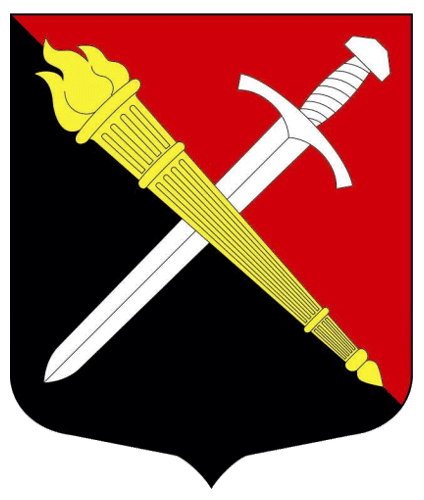 Обосновывающие материалыГлава 1Существующее положение в сфере производства, передачи и потребления тепловой энергии для целей теплоснабжения№ п/пНаименование теплоисточникаАдресИсточник тепловой энергииИсточник тепловой энергииТепловые сетиТепловые сети№ п/пНаименование теплоисточникаАдрессобственниктехническое обслуживаниесобственниктехническое обслуживание11-я Колпинская Ленинградская обл., Тосненский р-н, п. Тельмана, ул. Красноборская, д.3 лит. АГУП «ТЭК СПб»ГУП «ТЭК СПб»ГУП «ТЭК СПб»ГУП «ТЭК СПб»22-я КолпинскаяЛенинградская обл., Тосненский р-н, п. Тельмана, ул. Красноборская, д.3 лит. ДГУП «ТЭК СПб»ГУП «ТЭК СПб»ГУП «ТЭК СПб»ГУП «ТЭК СПб»3АКМ «СИГНАЛ 600»Ленинградская обл., Тосненский р-н, п. Войскорово (п. Войскорово у д.4 соор.1)ОАО «Тепловые сети»ОАО «Тепловые сети»ОАО «Тепловые сети»ОАО «Тепловые сети»№ п/пСобственникНаименование источникаадресСостав оборудованияТип котлаГод ввода котлаЕдиничная установленная мощность котлов, Гкал/чУстановленная мощность оборудования, Гкал/чУстановленная мощность оборудования, Гкал/чСредневзвешенный срок службы , летСредневзвешенный срок службы , летСредневзвешенный срок службы , лет№ п/пСобственникНаименование источникаадресСостав оборудованияТип котлаГод ввода котлаЕдиничная установленная мощность котлов, Гкал/чВ пареВ горячей водеПаровойВодогрейнойВсего1ГУП "ТЭК СПб"1-я КолпинскаяЛенинградская обл., Тосненский р-н, п. Тельмана, ул. Красноборская, д.3, лит. АПТВМ-30ПТВМ-30водогрейный
водогрейный1970
196930,0
30,060,048,548,52ГУП "ТЭК СПб"2-я КолпинскаяЛенинградская обл., Тосненский р-н, п. Тельмана, ул. Красноборская, д.3, лит. ДДЕ-25-14-225ГМ
ДЕ-25-14-225ГМДЕ-25-14-225ГМКВГМ-100КВГМ-100паровой
паровой
паровой
водогреныйводогрейный1985
1986
1985
1987198714,5
14,5
14,5
100,0100,043,5200,032,731,031,3Всего по котельным ГУП "ТЭК СПб"Всего по котельным ГУП "ТЭК СПб"Всего по котельным ГУП "ТЭК СПб"Всего по котельным ГУП "ТЭК СПб"Всего по котельным ГУП "ТЭК СПб"Всего по котельным ГУП "ТЭК СПб"Всего по котельным ГУП "ТЭК СПб"Всего по котельным ГУП "ТЭК СПб"43,5260,032,735,034,73ОАО "Тепловые сети"АКМ "СИГНАЛ 600"Ленинградская обл., Тосненский р-н, п. Войскорово, у дома 4, соор. 1Термотехник-100
Термотехник-100водогрейный
водогрейный2009
20092,58
2,5805,169,09,0Всего по котельным ОАО "Тепловые сети"Всего по котельным ОАО "Тепловые сети"Всего по котельным ОАО "Тепловые сети"Всего по котельным ОАО "Тепловые сети"Всего по котельным ОАО "Тепловые сети"Всего по котельным ОАО "Тепловые сети"Всего по котельным ОАО "Тепловые сети"Всего по котельным ОАО "Тепловые сети"5,169,09,0№ п/пСобственникнаименование источникаадресУстановленная мощность источника, Гкал/чУстановленная мощность источника, Гкал/чУстановленная мощность источника, Гкал/ч№ п/пСобственникнаименование источникаадресВ пареВ горячей водеВсего1ГУП "ТЭК СПб"1-я Колпинскаяул. Красноборская, д.3, лит. А-60,060,02ГУП "ТЭК СПб""2-я Колпинскаяул. Красноборская, д.3, лит. Д43,5200,0243,53ОАО "Тепловые сети"АКМ "СИГНАЛ 600"АКМ "СИГНАЛ 600"-5,165,16№ п/пНаименованиепредприятияНаименование источникаАдресУстановленная мощность, Гкал/чУстановленная мощность, Гкал/чОграничения тепловой мощности, Гкал/чОграничения тепловой мощности, Гкал/чРасполагаемая мощность, Гкал/чРасполагаемая мощность, Гкал/ч№ п/пНаименованиепредприятияНаименование источникаАдресВ пареВ горячей водеВ пареВ горячей водеВ пареВ горячей воде1ГУП "ТЭК СПб"1-я Колпинскаяул. Красноборская, д.3, лит. А-60,0-31,1-28,92ГУП "ТЭК СПб""2-я Колпинскаяул. Красноборская, д.3, лит. Д43,5200,0-59,143,5140,93ОАО "Тепловые сети"АКМ "СИГНАЛ 600"АКМ "СИГНАЛ 600"-5,16---5,16№ п/пНаименование предприятияНаименование источникаАдресРасполагаемая мощность, Гкал/чРасполагаемая мощность, Гкал/чСобственные и хозяйственные нужды, Гкал/чСобственные и хозяйственные нужды, Гкал/чМощность НЕТТО, Гкал/чМощность НЕТТО, Гкал/чМощность НЕТТО, Гкал/ч№ п/пНаименование предприятияНаименование источникаАдресВ пареВ горячей водеВ пареВ горячей водеВ пареВ горячей водеВсего1ГУП "ТЭК СПб"1-я Колпинскаяул. Красноборская, д.3, лит. А-28,9---28,928,92ГУП "ТЭК СПб""2-я Колпинскаяул. Красноборская, д.3, лит. Д43,5140,9-3,8443,5137,06180,563ОАО "Тепловые сети"АКМ "СИГНАЛ 600"АКМ "СИГНАЛ 600"-5,16-0,02-5,145,14№ П/ПНаименование предприятияНаименование источникаАдрес источникаСобственные и хозяйственные нужды, ГкалСобственные и хозяйственные нужды, ГкалСобственные и хозяйственные нужды, ГкалСобственные и хозяйственные нужды, %Собственные и хозяйственные нужды, %Собственные и хозяйственные нужды, %Расход теплоносителя на собственные и хозяйственные нужды, тыс. м3Расход теплоносителя на собственные и хозяйственные нужды, тыс. м3Расход теплоносителя на собственные и хозяйственные нужды, тыс. м3№ П/ПНаименование предприятияНаименование источникаАдрес источника2016201720182016201720182016201720181ГУП "ТЭК СПб"1-я Колпинскаяул. Красноборская, д.3, лит. А-*-*-*-*-*-*-*-*-*2ГУП "ТЭК СПб""2-я Колпинскаяул. Красноборская, д.3, лит. Д2277,62317,22415,32,79%2,65%2,65%н.д.н.д.н.д.3ОАО "Тепловые сети"АКМ "СИГНАЛ 600"АКМ "СИГНАЛ 600"108,14106,72111,081,0%1,0%1,0%6,897,367,87№ п/пСобственникНаименование источникаСостав оборудованияЕдиничная установленная мощность котлов, Гкал/чГод ввода котлаЭПБСредневзвешенный срок службы , летСредневзвешенный срок службы , летСредневзвешенный срок службы , лет№ п/пСобственникНаименование источникаСостав оборудованияЕдиничная установленная мощность котлов, Гкал/чГод ввода котлаЭПБПаровойВодогрейнойВсего1ГУП "ТЭК СПб"1-я КолпинскаяПТВМ-30ПТВМ-3030,0
30,01970
19692016запрет48,548,52ГУП "ТЭК СПб"2-я КолпинскаяДЕ-25-14 ГМДЕ-25-14 ГМДЕ-25-14 ГМКВГМ-100КВГМ-10014,5
14,5
14,5
100,0100,01985
1986
1985
19871987201620152016Запрет201632,731,031,33ОАО "Тепловые сети"АКМ "СИГНАЛ 600"ТТ-100
ТТ-1002,58
2,582009
2009--9,09,0Температура наружного воздухаТемпература теплоносителя в подающем трубопроводеТемпература теплоносителя в обратном трубопроводе1037329393484135743366453754739448403504125242,51534405545-15746-25947-36048-46149-56350-66551-766,552-867,553-96954-107155-117356-127457-137558-1476,559-157860-168061-178262-188463-1985,564-2086,565-218866-2289,567-239168-2492,569-2593,569,5-269570№ п/п Наименование предприятия Наименование источникаКоличество часов использования ТМ, чКоличество часов использования ТМ, чКоличество часов использования ТМ, чСреднегодовая загрузка, Гкал/чСреднегодовая загрузка, Гкал/чСреднегодовая загрузка, Гкал/чСреднегодовая загрузка, %Среднегодовая загрузка, %Среднегодовая загрузка, %№ п/п Наименование предприятия Наименование источника2015201720182015201720182015201720181ГУП "ТЭК СПб"1-я Колпинская---------2ГУП "ТЭК СПб""2-я Колпинская1697180046,35419%23%3ОАО "Тепловые сети"АКМ "СИГНАЛ 600"№ п/п Наименование предприятия Наименование источникаЗимний максимум 2018 годЗимний максимум 2018 годЛетний минимум 2018 годЛетний минимум 2018 год№ п/п Наименование предприятия Наименование источникаНагрузка, Гкал/чСтанционный номер оборудования в работеНагрузка, Гкал/чСтанционный номер оборудования в работе1ГУП "ТЭК СПб"1-я Колпинская----2ГУП "ТЭК СПб""2-я Колпинская82,84, 712,63,43ОАО "Тепловые сети"АКМ "СИГНАЛ 600"4,21,2--АдресМесто установкиРасходомерыРасходомерыРасходомерыТемператураТемператураТемператураДавлениеДавлениеДавлениеКорректорыКорректорыКорректорыАдресМесто установкиТип прибора№Дата сл. поверкиТип прибора№Дата сл. поверкиТип прибора№Дата сл.поверкиТип прибора№Дата сл.поверки1234567891011121314ЭУ-49Красноборская, 3 1-я, 2-я Колпинская п. Тельмана 1 -й выводпрямой труб, летнийРЭВ-80 "Фотон"000036/ /00042616.07.2017КТПТР-01373А2015КРТ5-131186823.07.2015СПТ961215931,10.2017Красноборская, 3 1-я, 2-я Колпинская п. Тельмана 1 -й выводобратный труб, летнийРЭВ-80 "Фотон"000037/ /00042716.07.2017КТПТР-013732015КРТ5-131186923.07.2015СПТ961215931,10.2017Красноборская, 3 1-я, 2-я Колпинская п. Тельмана 1 -й выводпрямой труб, зимнийРЭВ-П "Фотон"000215/ /00042116.07.2017ТПТ-1-3189114.05.2018КРТ5-131187023.07.2015СПТ961215931,10.2017Красноборская, 3 1-я, 2-я Колпинская п. Тельмана 1 -й выводобратный труб, зимнийРЭВ-П "Фотон"000216/ /00042216.07.2017ТПТ-1-3362121.03.2016КРТ5-131186623.07.2015СПТ961215931,10.2017Красноборская, 3 1-я, 2-я Колпинская п. Тельмана 2-й выводПриборы учета - отсутствуютПриборы учета - отсутствуютПриборы учета - отсутствуютПриборы учета - отсутствуютПриборы учета - отсутствуютПриборы учета - отсутствуютПриборы учета - отсутствуютПриборы учета - отсутствуютПриборы учета - отсутствуютПриборы учета - отсутствуютПриборы учета - отсутствуютПриборы учета - отсутствуютПриборы учета - отсутствуют№ п/пДата отключенияДата подключенияОтключеноОтключеноПричина отключения (внешние причины)№ п/пДата отключенияДата подключенияГВСОТ115.07.2016 01.3015.07.2016 07.30xотключение ХВС на котельную, 5 час226.07.2016 01.0028.07.2016    06.00x отключение ХВС на котельную, 53 час328.11.2016 8.4528.11.2016 14.20xxотключение эл.энергии на котельную, 5.20час, Пушкинские РЭС426.05.2016 19.3027.05.2016 5.40xОтключение ХВС на котельную, 10 час503.07.2018 12.0003.07.2018 18.00xотключение эл.энергии 6:00 часНаименование начала участкаНаименование конца участкаДлина участка, мВнутренний диаметр подающего трубопровода, мВнутренний диаметр обратного трубопровода, м2я Колпинская к.вывод2100,40,4выводУ2-12100,40,4вывод1ТК1149,70,3250,3251ТК1школа420,10,11ТК11ТК2148,80,30,31ТК21ТК31400,30,31ТК21УТ4410,150,151ТК31УТ433,50,150,151ТК31ТК3А350,30,31ТК3А1ТК3Б1470,10,11ТК3АТК4250,30,31ТК3АУ13-271600,20,21ТК3Б11к2101,60,080,081ТК3Б10500,080,081УТ21УТ3230,10,11УТ21УТ5410,10,11УТ39к136,50,050,051УТ37к1_300,080,081УТ4527,10,0890,0891УТ47к133,50,0890,0891УТ41УТ6200,10,11УТ4917,20,080,081УТ41УТ2180,1250,1251УТ511к1100,080,081УТ511390,080,081УТ65к137,50,0890,0892ТК12ТК2300,250,252ТК136200,10,12ТК12ТК1А250,1250,1252ТК1АУ42-1450,1250,1252ТК22ТК3800,250,252ТК23862,50,070,072ТК32ТК4450,20,22ТК340800,070,072ТК4У6вх780,20,22ТК4У44100,10,12ТК548170,050,052ТК52ТК6500,150,152ТК652550,050,052ТК6У28-1170,150,152ТК62ТК7500,10,12ТК7261000,10,1ТК4ТК51600,30,3ТК4Ук54100,20,2ТК5У27350,150,15ТК5ТК61150,30,3ТК6У16140,150,15У121250,10,1У1210750,10,1У12вх-1У127,50,10,1У12вх-1У12вых750,080,08У12вых18А250,070,07У12вых10А300,080,08У131350,080,08У13У15-17500,050,05У13-27У13250,080,08У141450,080,08У14У18600,080,08У15-171550,050,05У15-1717500,050,05У16У3450,1250,125У16У141350,080,08У161650,080,08У1814А550,050,05У181850,080,08У19-2119400,050,05У19-212150,050,05У2-12ТК1700,30,3У2220800,070,07У222250,070,07У23У25400,150,15У232550,150,15У242450,070,07У24У22400,070,07У2-42300,050,05У2-44300,050,05У25232,750,070,07У25У19-21600,050,05У27У13-27500,150,15У272750,050,05У27У23710,150,15У2750500,050,05У28-1У28-2150,150,15У28-2У28-3150,150,15У28-22850,150,15У28-3У30-1250,150,15У3У24600,070,07У3350,070,07У30-1У30-2200,150,15У30-130№150,150,15У30-2У30-30200,150,15У30-230№250,150,15У30-30У30-4200,150,15У30-3030 №350,150,15У30-4У30-5200,150,15У30-430 №450,150,15У30-530 №550,150,15У30-5У30-600,150,15У30-6У32/1-1250,150,15У30-630№650,150,15У32/1-1У32/1-2380,150,15У32/1-1У48750,10,1У32/1-232/150,10,1У32/1-2У32/2520,10,1У32/234460,10,1У32/232/250,10,1У42-1У42-2800,10,1У42-142 А50,10,1У42-242Б50,10,1У42-242В500,070,07У4444650,0750,075У48амбулатория62,50,050,05У4846650,070,07У62ТК51150,20,2У6650,20,2У6вхУ6250,20,2У8850,10,1У8У2-4100,050,05У8вхУ6вх1000,20,2У8вхУ8550,10,1Ук12У8вх90,20,2Ук12У12вх-1210,10,1Ук54Ук1270,20,2Ук5454151,30,070,07Наименование начала участкаНаименование конца участкаДлина участка, мВнутренний диаметр подающего трубопровода, мВнутренний диаметр обратного трубопровода, мВ_АКМ «СИГНАЛ 600»ТК11690,2190,219ТК1У2140,1080,108ТК1ТК21150,2190,219ТК2У9340,2190,219ТК2У7290,090,09У10У11420,1590,159У10В 150,0890,089У11В Шк.1430,10,1У11У15220,1330,133У11У12340,0890,089У12У13410,1080,108У13У14230,070,07У13В 850,0890,089У14В Д/С550,0470,047У15У16420,1330,133У16В 250,080,08У16У17420,1330,133У17У18330,1080,108У18У19300,1080,108У19В 1050,0890,089У19У2035,50,0890,089У2В 450,0890,089У2У3850,1080,108У20У21250,0890,089У21В 9230,0890,089У3У490,1080,108У4У590,0890,089У4У6290,0890,089У5В 6580,0890,089У6В 5330,0890,089У7У8350,090,09У8В 7240,0890,089У9У10500,2190,219Наименование начала участкаНаименование конца участкаДлина участка, мВнутренний диаметр подающего трубопровода, мВнутренний диаметр обратного трубопровода, мВ_АКМ «СИГНАЛ 600»ТК11690,1010,084ТК1У2140,06950,0585ТК1ТК21150,1010,084ТК2У7290,1010,084У10У11420,0840,0695У10В 150,04770,04У11В Шк.1430,040,032У11У15220,06950,0585У11У12340,05850,0477У12У13410,05850,0477У13У14280,05850,0477У13В 850,04770,04У14В Д/С550,0320,025У15У16420,06950,0585У16В 250,04770,04У16У17420,06950,0585У17У18330,06950,0585У18У19300,06950,0585У19В 1050,04770,04У19У2035,50,05850,0477У2В 450,050,04У2У3850,06950,0585У20У21250,05850,0477У21В 916,50,05850,0477У3У490,06950,0585У4У5130,05850,0477У4У6290,05850,0477У5В 6240,04770,04У6В 5240,04770,04У7У8350,05850,0477У7У9170,0840,0695У8В 7480,05850,0477У9У10500,0840,0695Наименование начала участкаНаименование конца участкаВид прокладки тепловой сетиГод прокладкиВид грунтаГлубина заложения трубопровода, мТеплоизоляционный материалНазначение тепловой сетиТемпературный график работы тепловой сети с указанием температуры срезкиГрафик работы тепловой сети (отопит период), суткиМатериальная характеристикаТип компенсирующих устройств2я Колпинская к.выводНадземная1970-1980-е гг.Глина, суглинок. Влажный0АПБотопление/ГВС150/7035284,00н/двыводУ2-1Подземная бесканальная1970-1980-е гг.Глина, суглинок. Влажный1,8АПБотопление/ГВС150/7035284,00н/двывод1ТК1Подземная бесканальная1970-1980-е гг.Глина, суглинок. Влажный1,2АПБотопление/ГВС150/7035248,65н/д1ТК1школаПодземная бесканальная1970-1980-е гг.Глина, суглинок. Влажный1,2АПБотопление/ГВС150/703524,20н/д1ТК11ТК2Подземная бесканальная1970-1980-е гг.Глина, суглинок. Влажный1,2АПБотопление/ГВС150/7035244,64н/д1ТК21ТК3Подземная бесканальная1970-1980-е гг.Глина, суглинок. Влажный1,2АПБотопление/ГВС150/7035242,00н/д1ТК21УТ4Подземная бесканальная2010Глина, суглинок. Влажный1,2АПБотопление/ГВС150/703526,15н/д1ТК31ТК3АПодземная бесканальная1970-1980-е гг.Глина, суглинок. Влажный1,2АПБотопление/ГВС150/7035210,50н/д1ТК31УТ4Подземная бесканальная2010Глина, суглинок. Влажный1,2АПБотопление/ГВС150/703525,03н/д1ТК3А1ТК3БПодземная бесканальная1970-1980-е гг.Глина, суглинок. Влажный1,2АПБотопление/ГВС150/7035214,70н/д1ТК3АТК4Подземная бесканальная1970-1980-е гг.Глина, суглинок. Влажный1,2АПБотопление/ГВС150/703527,50н/д1ТК3АУ13-27Подземная бесканальная1970-1980-е гг.Глина, суглинок. Влажный1,2АПБотопление/ГВС150/7035232,00н/д1ТК3Б11к2Подземная бесканальная1970-1980-е гг.Глина, суглинок. Влажный1,2АПБотопление/ГВС150/703528,13н/д1ТК3Б10Подземная бесканальная1970-1980-е гг.Глина, суглинок. Влажный1,2АПБотопление/ГВС150/703524,00н/д1УТ21УТ3Подземная бесканальная2010Глина, суглинок. Влажный1,2АПБотопление/ГВС150/703522,30н/д1УТ21УТ5Подземная бесканальная2010Глина, суглинок. Влажный1,2АПБотопление/ГВС150/703524,10н/д1УТ39к1Подземная бесканальная2010Глина, суглинок. Влажный1,2АПБотопление/ГВС150/703521,83н/д1УТ37к1_Подземная бесканальная2010Глина, суглинок. Влажный1,2АПБотопление/ГВС150/703522,40н/д1УТ45Подземная бесканальная2010Глина, суглинок. Влажный1,2АПБотопление/ГВС150/703522,41н/д1УТ47к1Подземная бесканальная2010Глина, суглинок. Влажный1,2АПБотопление/ГВС150/703522,98н/д1УТ41УТ6Подземная бесканальная2010Глина, суглинок. Влажный1,2АПБотопление/ГВС150/703522,00н/д1УТ49Подземная бесканальная2010Глина, суглинок. Влажный1,2АПБотопление/ГВС150/703521,38н/д1УТ41УТ2Подземная бесканальная2010Глина, суглинок. Влажный1,2АПБотопление/ГВС150/703522,25н/д1УТ511к1Подземная бесканальная2010Глина, суглинок. Влажный1,2АПБотопление/ГВС150/703520,80н/д1УТ511Подземная бесканальная2010Глина, суглинок. Влажный1,2АПБотопление/ГВС150/703523,12н/д1УТ65к1Подземная бесканальная2010Глина, суглинок. Влажный1,2АПБотопление/ГВС150/703523,34н/д2ТК12ТК2Подземная бесканальная1970-1980-е гг.Глина, суглинок. Влажный1,2АПБотопление/ГВС150/703527,50н/д2ТК136Подземная бесканальная1970-1980-е гг.Глина, суглинок. Влажный1,2АПБотопление/ГВС150/703522,00н/д2ТК12ТК1АПодземная бесканальная1970-1980-е гг.Глина, суглинок. Влажный1,2АПБотопление/ГВС150/703523,13н/д2ТК1АУ42-1Подземная бесканальная1970-1980-е гг.Глина, суглинок. Влажный1,2АПБотопление/ГВС150/703525,63н/д2ТК22ТК3Подземная бесканальная1970-1980-е гг.Глина, суглинок. Влажный1,2АПБотопление/ГВС150/7035220,00н/д2ТК238Подземная бесканальная1970-1980-е гг.Глина, суглинок. Влажный1,2АПБотопление/ГВС150/703524,38н/д2ТК32ТК4Подземная бесканальная1970-1980-е гг.Глина, суглинок. Влажный1,2АПБотопление/ГВС150/703529,00н/д2ТК340Подземная бесканальная1970-1980-е гг.Глина, суглинок. Влажный1,2АПБотопление/ГВС150/703525,60н/д2ТК4У6вхПодземная бесканальная1970-1980-е гг.Глина, суглинок. Влажный1,2АПБотопление/ГВС150/7035215,60н/д2ТК4У44Подземная бесканальная1970-1980-е гг.Глина, суглинок. Влажный1,2АПБотопление/ГВС150/703521,00н/д2ТК548Подземная бесканальная1970-1980-е гг.Глина, суглинок. Влажный1,2АПБотопление/ГВС150/703520,85н/д2ТК52ТК6Подземная бесканальная1970-1980-е гг.Глина, суглинок. Влажный1,2АПБотопление/ГВС150/703527,50н/д2ТК652Подземная бесканальная1970-1980-е гг.Глина, суглинок. Влажный1,2АПБотопление/ГВС150/703522,75н/д2ТК6У28-1Подземная бесканальная1970-1980-е гг.Глина, суглинок. Влажный1,2АПБотопление/ГВС150/703522,55н/д2ТК62ТК7Подземная бесканальная1970-1980-е гг.Глина, суглинок. Влажный1,2АПБотопление/ГВС150/703525,00н/д2ТК726Подземная бесканальная1970-1980-е гг.Глина, суглинок. Влажный1,2АПБотопление/ГВС150/7035210,00н/дТК4ТК5Подземная бесканальная1970-1980-е гг.Глина, суглинок. Влажный1,2АПБотопление/ГВС150/7035248,00н/дТК4Ук54Подземная бесканальная1970-1980-е гг.Глина, суглинок. Влажный1,2АПБотопление/ГВС150/703522,00н/дТК5У27Подземная бесканальная1970-1980-е гг.Глина, суглинок. Влажный1,2АПБотопление/ГВС150/703525,25н/дТК5ТК6Подземная бесканальная1970-1980-е гг.Глина, суглинок. Влажный1,2АПБотопление/ГВС150/7035234,50н/дТК6У16Подземная бесканальная1970-1980-е гг.Глина, суглинок. Влажный1,2АПБотопление/ГВС150/703522,10н/дУ1212Подвальная1970-1980-е гг.Глина, суглинок. Влажный1,2АПБотопление/ГВС150/703520,50н/дУ1210Подземная бесканальная1970-1980-е гг.Глина, суглинок. Влажный1,2АПБотопление/ГВС150/703527,50н/дУ12вх-1У12Подземная бесканальная1970-1980-е гг.Глина, суглинок. Влажный1,2АПБотопление/ГВС150/703520,75н/дУ12вх-1У12выхПодземная бесканальная1970-1980-е гг.Глина, суглинок. Влажный1,2АПБотопление/ГВС150/703526,00н/дУ12вых18АПодземная бесканальная1970-1980-е гг.Глина, суглинок. Влажный1,2АПБотопление/ГВС150/703521,75н/дУ12вых10АПодземная бесканальная1970-1980-е гг.Глина, суглинок. Влажный1,2АПБотопление/ГВС150/703522,40н/дУ1313Подвальная1970-1980-е гг.Глина, суглинок. Влажный1,2АПБотопление/ГВС150/703520,40н/дУ13У15-17Подземная бесканальная1970-1980-е гг.Глина, суглинок. Влажный1,2АПБотопление/ГВС150/703522,50н/дУ13-27У13Подземная бесканальная1970-1980-е гг.Глина, суглинок. Влажный1,2АПБотопление/ГВС150/703522,00н/дУ1414Подвальная1970-1980-е гг.Глина, суглинок. Влажный1,2АПБотопление/ГВС150/703520,40н/дУ14У18Подземная бесканальная1970-1980-е гг.Глина, суглинок. Влажный1,2АПБотопление/ГВС150/703524,80н/дУ15-1715Подземная бесканальная1970-1980-е гг.Глина, суглинок. Влажный1,2АПБотопление/ГВС150/703520,25н/дУ15-1717Подземная бесканальная1970-1980-е гг.Глина, суглинок. Влажный1,2АПБотопление/ГВС70150/703522,50н/дУ16У3Подземная бесканальная1970-1980-е гг.Глина, суглинок. Влажный1,2АПБотопление/ГВС150/703525,63н/дУ16У14Подземная бесканальная1970-1980-е гг.Глина, суглинок. Влажный1,2АПБотопление/ГВС150/7035210,80н/дУ1616Подвальная1970-1980-е гг.Глина, суглинок. Влажный1,2АПБотопление/ГВС150/703520,40н/дУ1814АПодземная бесканальная1970-1980-е гг.Глина, суглинок. Влажный1,2АПБотопление/ГВС150/703522,75н/дУ1818Подвальная1970-1980-е гг.Глина, суглинок. Влажный1,2АПБотопление/ГВС150/703520,40н/дУ19-2119Подземная бесканальная1970-1980-е гг.Глина, суглинок. Влажный1,2АПБотопление/ГВС150/703522,00н/дУ19-2121Подземная бесканальная1970-1980-е гг.Глина, суглинок. Влажный1,2АПБотопление/ГВС150/703520,25н/дУ2-12ТК1Подземная бесканальная1970-1980-е гг.Глина, суглинок. Влажный1,2АПБотопление/ГВС150/7035221,00н/дУ2220Подземная бесканальная1970-1980-е гг.Глина, суглинок. Влажный1,2АПБотопление/ГВС150/703525,60н/дУ2222Подвальная1970-1980-е гг.Глина, суглинок. Влажный1,2АПБотопление/ГВС150/703520,35н/дУ23У25Подземная бесканальная1970-1980-е гг.Глина, суглинок. Влажный1,2АПБотопление/ГВС150/703526,00н/дУ2325Подвальная1970-1980-е гг.Глина, суглинок. Влажный1,2АПБотопление/ГВС150/703520,75н/дУ2424Подвальная1970-1980-е гг.Глина, суглинок. Влажный1,2АПБотопление/ГВС150/703520,35н/дУ24У22Подземная бесканальная1970-1980-е гг.Глина, суглинок. Влажный1,2АПБотопление/ГВС150/703522,80н/дУ2-42Подземная бесканальная1970-1980-е гг.Глина, суглинок. Влажный1,2АПБотопление/ГВС150/703521,50н/дУ2-44Подземная бесканальная1970-1980-е гг.Глина, суглинок. Влажный1,2АПБотопление/ГВС150/703521,50н/дУ2523Подвальная1970-1980-е гг.Глина, суглинок. Влажный1,2АПБотопление/ГВС150/703520,19н/дУ25У19-21Подземная бесканальная1970-1980-е гг.Глина, суглинок. Влажный1,2АПБотопление/ГВС150/703523,00н/дУ27У13-27Подземная бесканальная1970-1980-е гг.Глина, суглинок. Влажный1,2АПБотопление/ГВС150/703527,50н/дУ2727Подвальная1970-1980-е гг.Глина, суглинок. Влажный1,2АПБотопление/ГВС150/703520,25н/дУ27У23Подземная бесканальная1970-1980-е гг.Глина, суглинок. Влажный1,2АПБотопление/ГВС150/7035210,65н/дУ2750Подземная бесканальная1970-1980-е гг.Глина, суглинок. Влажный1,2АПБотопление/ГВС150/703522,50н/дУ28-1У28-2Подземная бесканальная1970-1980-е гг.Глина, суглинок. Влажный1,2АПБотопление/ГВС150/703522,25н/дУ28-2У28-3Подвальная1970-1980-е гг.Глина, суглинок. Влажный1,2АПБотопление/ГВС150/703522,25н/дУ28-228Подвальная1970-1980-е гг.Глина, суглинок. Влажный1,2АПБотопление/ГВС150/703520,75н/дУ28-3У30-1Подвальная1970-1980-е гг.0АПБотопление/ГВС150/703523,75н/дУ3У24Подземная бесканальная1970-1980-е гг.Глина, суглинок. Влажный1,2АПБотопление/ГВС150/703524,20н/дУ33Подвальная1970-1980-е гг.Глина, суглинок. Влажный1,2АПБотопление/ГВС150/703520,35н/дУ30-1У30-2Подвальная1970-1980-е гг.0АПБотопление/ГВС150/703523,00н/дУ30-130№1Подвальная1970-1980-е гг.Глина, суглинок. Влажный1,2АПБотопление/ГВС150/703520,75н/дУ30-2У30-30Подвальная1970-1980-е гг.0АПБотопление/ГВС150/703523,00н/дУ30-230№2Подвальная1970-1980-е гг.Глина, суглинок. Влажный1,2АПБотопление/ГВС150/703520,75н/дУ30-30У30-4Подвальная1970-1980-е гг.Глина, суглинок. Влажный1,2АПБотопление/ГВС150/703523,00н/дУ30-3030 №3Подвальная1970-1980-е гг.0АПБотопление/ГВС150/703520,75н/дУ30-4У30-5Подвальная1970-1980-е гг.Глина, суглинок. Влажный1,2АПБотопление/ГВС150/703523,00н/дУ30-430 №4Подвальная1970-1980-е гг.Глина, суглинок. Влажный1,2АПБотопление/ГВС150/703520,75н/дУ30-530 №5Подвальная1970-1980-е гг.Глина, суглинок. Влажный1,2АПБотопление/ГВС150/703520,75н/дУ30-5У30-6Подвальная1970-1980-е гг.Глина, суглинок. Влажный1,2АПБотопление/ГВС150/703520,00н/дУ30-6У32/1-1Подземная бесканальная1970-1980-е гг.Глина, суглинок. Влажный1,2АПБотопление/ГВС150/703523,75н/дУ30-630№6Подвальная1970-1980-е гг.Глина, суглинок. Влажный1,2АПБотопление/ГВС150/703520,75н/дУ32/1-1У32/1-2Подвальная1970-1980-е гг.Глина, суглинок. Влажный1,2АПБотопление/ГВС150/703525,70н/дУ32/1-1У48Подземная бесканальная1970-1980-е гг.Глина, суглинок. Влажный1,2АПБотопление/ГВС150/703527,50н/дУ32/1-232/1Подвальная1970-1980-е гг.Глина, суглинок. Влажный1,2АПБотопление/ГВС150/703520,50н/дУ32/1-2У32/2Подземная бесканальная1970-1980-е гг.Глина, суглинок. Влажный1,2АПБотопление/ГВС150/703525,20н/дУ32/234Подвальная1970-1980-е гг.Глина, суглинок. Влажный1,2АПБотопление/ГВС150/703524,60н/дУ32/232/2Подвальная1970-1980-е гг.Глина, суглинок. Влажный1,2АПБотопление/ГВС150/703520,50н/дУ42-1У42-2Подвальная1970-1980-е гг.Глина, суглинок. Влажный1,2АПБотопление/ГВС150/703528,00н/дУ42-142 АПодвальная1970-1980-е гг.Глина, суглинок. Влажный1,2АПБотопление/ГВС150/703520,50н/дУ42-242БПодвальная1970-1980-е гг.Глина, суглинок. Влажный1,2АПБотопление/ГВС150/703520,50н/дУ42-242ВПодвальная1970-1980-е гг.Глина, суглинок. Влажный1,2АПБотопление/ГВС150/703523,50н/дУ4444Подвальная1970-1980-е гг.Глина, суглинок. Влажный1,2АПБотопление/ГВС150/703524,88н/дУ48амбулаторияПодземная бесканальная1970-1980-е гг.Глина, суглинок. Влажный1,2АПБотопление/ГВС150/703523,13н/дУ4846Подвальная1970-1980-е гг.Глина, суглинок. Влажный1,2АПБотопление/ГВС150/703524,55н/дУ62ТК5Подземная бесканальная1970-1980-е гг.Глина, суглинок. Влажный1,2АПБотопление/ГВС150/7035223,00н/дУ66Подвальная1970-1980-е гг.0АПБотопление/ГВС150/703521,00н/дУ6вхУ6Подземная бесканальная1970-1980-е гг.Глина, суглинок. Влажный1,2АПБотопление/ГВС150/703525,00н/дУ88Подвальная1970-1980-е гг.Глина, суглинок. Влажный1,2АПБотопление/ГВС150/703520,50н/дУ8У2-4Подземная бесканальная1970-1980-е гг.Глина, суглинок. Влажный1,2АПБотопление/ГВС150/703520,50н/дУ8вхУ6вхПодземная бесканальная1970-1980-е гг.Глина, суглинок. Влажный1,2АПБотопление/ГВС150/7035220,00н/дУ8вхУ8Подземная бесканальная1970-1980-е гг.Глина, суглинок. Влажный1,2АПБотопление/ГВС150/703525,50н/дУк12У8вхПодземная бесканальная1970-1980-е гг.Глина, суглинок. Влажный1,2АПБотопление/ГВС150/703521,80н/дУк12У12вх-1Подземная бесканальная1970-1980-е гг.Глина, суглинок. Влажный1,2АПБотопление/ГВС150/703522,10н/дУк54Ук12Подземная бесканальная1970-1980-е гг.Глина, суглинок. Влажный1,2АПБотопление/ГВС150/703521,40н/дУк5454Подземная бесканальная1970-1980-е гг.Глина, суглинок. Влажный1,2АПБотопление/ГВС150/7035210,59н/дНаименование начала участкаНаименование конца участкаВид прокладки тепловой сетиГод прокладкиВид грунтаГлубина заложения трубопровода, мТеплоизоляционный материалНазначение тепловой сетиТемпературный график работы тепловой сети с указанием температуры срезкиГрафик работы тепловой сети (отопит период), суткиМатериальная характеристикаТип компенсирующих устройствВ_АКМ «СИГНАЛ 600»ТК1Подземная бесканальная2010 годГлина, суглинок. Влажный1,5ППУотопление95/7022037,01н/дТК1У2Подземная бесканальная2010 годГлина, суглинок. Влажный1,5ППУотопление95/702201,51н/дТК1ТК2Подземная бесканальная2010 годГлина, суглинок. Влажный1,5ППУотопление95/7022025,19н/дТК2У7Подземная бесканальная2010 годГлина, суглинок. Влажный1,5ППУотопление95/702202,61н/дТК2У9Подземная бесканальная2010 годГлина, суглинок. Влажный1,5ППУотопление95/702207,45н/дУ10В 1Подвальная2010 годППУотопление95/702200,45н/дУ10У11Подвальная2010 годППУотопление95/702206,68н/дУ11У15Подземная бесканальная2010 годГлина, суглинок. Влажный1,5ППУотопление95/702202,93н/дУ11В Шк.Подземная бесканальная2010 годГлина, суглинок. Влажный1,5ППУотопление95/7022014,30н/дУ11У12Подземная бесканальная2010 годГлина, суглинок. Влажный1,5ППУотопление95/702203,03н/дУ12У13Подвальная2010 годППУотопление95/702204,43н/дУ13В 8Подвальная2010 годППУотопление95/702200,45н/дУ13У14Подвальная2010 годППУотопление95/702201,61н/дУ14В Д/СПодземная бесканальная2010 годГлина, суглинок. Влажный1,5ППУотопление95/702202,59н/дУ15У16Подвальная2010 годППУотопление95/702205,59н/дУ16У17Подвальная2010 годППУотопление95/702205,59н/дУ16В 2Подвальная2010 годППУотопление95/702200,40н/дУ17У18Подземная бесканальная2010 годГлина, суглинок. Влажный1,5ППУотопление95/702203,56н/дУ18У19Подвальная2010 годППУотопление95/702203,24н/дУ19В 10Подвальная2010 годППУотопление95/702200,45н/дУ19У20Подвальная2010 годППУотопление95/702203,16н/дУ2У3Подвальная2010 годППУотопление95/702209,18н/дУ2В 4Подвальная2010 годППУотопление95/702200,45н/дУ20У21Подземная бесканальная2010 годГлина, суглинок. Влажный1,5ППУотопление95/702202,23н/дУ21В 9Подвальная2010 годППУотопление95/702202,05н/дУ3У4Подземная бесканальная2010 годГлина, суглинок. Влажный1,5ППУотопление95/702200,97н/дУ4У6Подземная бесканальная2010 годГлина, суглинок. Влажный1,5ППУотопление95/702202,58н/дУ4У5Подземная бесканальная2010 годГлина, суглинок. Влажный1,5ППУотопление95/702200,80н/дУ5В 6Подвальная2010 годППУотопление95/702205,16н/дУ6В 5Подвальная2010 годППУотопление95/702202,94н/дУ7У8Подземная бесканальная2010 годГлина, суглинок. Влажный1,5ППУотопление95/702203,15н/дУ8В 7Подвальная2010 годППУотопление95/702202,14н/дУ9У10Подвальная2010 годППУотопление95/7022010,95н/дНаименование начала участкаНаименование конца участкаВид прокладки тепловой сетиГод прокладкиВид грунтаГлубина заложения трубопровода, мТеплоизоляционный материалНазначение тепловой сетиТемпературный график работы тепловой сети с указанием температуры срезкиГрафик работы тепловой сети (отопит период), суткиМатериальная характеристикаТип компенсирующих устройствВ_АКМ «СИГНАЛ 600»ТК1Подземная бесканальная2010 годГлина, суглинок. Влажный1,5ППУГВС6522017,07н/дТК1У2Подземная бесканальная2010 годГлина, суглинок. Влажный1,5ППУГВС652200,97н/дТК1ТК2Подземная бесканальная2010 годГлина, суглинок. Влажный1,5ППУГВС6522011,62н/дТК2У7Подземная бесканальная2010 годГлина, суглинок. Влажный1,5ППУГВС652202,93н/дУ10У11Подвальная2010 годГлина, суглинок. Влажный1,5ППУГВС652203,53н/дУ10В 1Подвальная2010 годГлина, суглинок. Влажный1,5ППУГВС652200,24н/дУ11В Шк.Подземная бесканальная2010 годГлина, суглинок. Влажный1,5ППУГВС652205,72н/дУ11У15Подземная бесканальная2010 годГлина, суглинок. Влажный1,5ППУГВС652201,53н/дУ11У12Подземная бесканальная2010 годГлина, суглинок. Влажный1,5ППУГВС652201,99н/дУ12У13Подвальная2010 годГлина, суглинок. Влажный1,5ППУГВС652202,40н/дУ13У14Подвальная2010 годГлина, суглинок. Влажный1,5ППУГВС652201,64н/дУ13В 8Подвальная2010 годГлина, суглинок. Влажный1,5ППУГВС652200,24н/дУ14В Д/СПодземная бесканальная2010 годГлина, суглинок. Влажный1,5ППУГВС652201,76н/дУ15У16Подвальная2010 годГлина, суглинок. Влажный1,5ППУГВС652202,92н/дУ16В 2Подвальная2010 годГлина, суглинок. Влажный1,5ППУГВС652200,24н/дУ16У17Подвальная2010 годГлина, суглинок. Влажный1,5ППУГВС652202,92н/дУ17У18Подземная бесканальная2010 годГлина, суглинок. Влажный1,5ППУГВС652202,29н/дУ18У19Подвальная2010 годГлина, суглинок. Влажный1,5ППУГВС652202,09н/дУ19В 10Подвальная2010 годГлина, суглинок. Влажный1,5ППУГВС652200,24н/дУ19У20Подвальная2010 годГлина, суглинок. Влажный1,5ППУГВС652202,08н/дУ2В 4Подвальная2010 годГлина, суглинок. Влажный1,5ППУГВС652200,25н/дУ2У3Подвальная2010 годГлина, суглинок. Влажный1,5ППУГВС652205,91н/дУ20У21Подземная бесканальная2010 годГлина, суглинок. Влажный1,5ППУГВС652201,46н/дУ21В 9Подвальная2010 годГлина, суглинок. Влажный1,5ППУГВС652200,97н/дУ3У4Подземная бесканальная2010 годГлина, суглинок. Влажный1,5ППУГВС652200,63н/дУ4У5Подземная бесканальная2010 годГлина, суглинок. Влажный1,5ППУГВС652200,76н/дУ4У6Подземная бесканальная2010 годГлина, суглинок. Влажный1,5ППУГВС652201,70н/дУ5В 6Подвальная2010 годГлина, суглинок. Влажный1,5ППУГВС652201,14н/дУ6В 5Подвальная2010 годГлина, суглинок. Влажный1,5ППУГВС652201,14н/дУ7У8Подземная бесканальная2010 годГлина, суглинок. Влажный1,5ППУГВС652202,05н/дУ7У9Подземная бесканальная2010 годГлина, суглинок. Влажный1,5ППУГВС652201,43н/дУ8В 7Подвальная2010 годГлина, суглинок. Влажный1,5ППУГВС652202,81н/дУ9У10Подвальная2010 годГлина, суглинок. Влажный1,5ППУГВС652204,20н/дАдрес узла вводаДиаметр шайбы на под. тр-де перед СО, ммКоличество шайб на под. тр-де перед СО, штДиаметр шайбы на обр. тр-де после СО, ммКоличество шайб на обр. тр-де после СО, штПотери напора на шайбе под. тp-да пеpед СО, мПотери напора на шайбе обр. тp-да после СО, мДиаметр шайбы на систему вентиляции, ммКоличество шайб на систему вентиляции, шт.Потери напора на шайбе СВ, мТехнологическая зона-1 (п. Тельмана)Технологическая зона-1 (п. Тельмана)Технологическая зона-1 (п. Тельмана)Технологическая зона-1 (п. Тельмана)Технологическая зона-1 (п. Тельмана)Технологическая зона-1 (п. Тельмана)Технологическая зона-1 (п. Тельмана)Технологическая зона-1 (п. Тельмана)Технологическая зона-1 (п. Тельмана)Технологическая зона-1 (п. Тельмана)пос. Тельмана, 23,53620015,9170000пос. Тельмана, 43,61620015,7470000пос. Тельмана, 2014,4321005,3280000пос. Тельмана, 165,05320014,0650000пос. Тельмана, 14А8,8461007,5490000пос. Тельмана, 215,75810022,5210000пос. Тельмана, 197,43210021,8330000пос. Тельмана, 2214,1521006,050000пос. Тельмана, 1813,2541008,2320000пос. Тельмана, 2619,64710010,9560000пос. Тельмана, 1016,30310010,9120000пос. Тельмана, 527,86810011,9180000пос. Тельмана, 3417,1611008,3880000пос. Тельмана, 279,06510025,1120000пос. Тельмана, 259,02910025,2880000пос. Тельмана, 2413,8751007,6870000пос. Тельмана, 311,69810013,480000пос. Тельмана, 1414,0761008,9030000пос. Тельмана, 137,79910025,1630000пос. Тельмана, 1013,7310021,7530000пос. Тельмана, 9к15,88110024,6970000пос. Тельмана, 5410,54310012,3070000пос. Тельмана, 178,02810021,320000пос. Тельмана, 11к212,65410020,8630000пос. Тельмана, 4626,271003,4370000амбулатория9,5531007,330000пос. Тельмана, 32/211,8441008,6080000пос. Тельмана, 507,08810024,6960000пос. Тельмана, 42Б5,52710024,5830000пос. Тельмана, 42В10,0710024,0270000пос. Тельмана, 238,00910025,2490000пос. Тельмана, 155,76610022,4540000пос. Тельмана, 10А26,1871001,0620000пос. Тельмана, 614,23110015,5430000пос. Тельмана, 4810,53710013,6980000пос. Тельмана, 4417,20210016,6440000пос. Тельмана, 3814,48910021,9640000пос. Тельмана, 815,30310014,0410000пос. Тельмана, 1216,09810011,2740000пос. Тельмана, 42А15,02610024,7740000пос. Тельмана, 3613,06210025,2380000пос. Тельмана, 2813,43810011,7590000пос. Тельмана, 18А48,1841000,093015,39658918,84пос. Тельмана, 7к113,30610024,36903,244289133,12пос. Тельмана, 1111,02510024,4370000пос. Тельмана, 914,98310024,9060000пос. Тельмана, 307,61310010,6020000пос. Тельмана, 307,23110010,9690000пос. Тельмана, 32/116,8041009,1410000пос. Тельмана, 4010,85310021,3340000пос. Тельмана, 307,67510010,2650000пос. Тельмана, 307,7341009,9580000пос. Тельмана, 307,791009,6780000пос. Тельмана, 5к416,09910024,570000пос. Тельмана, 7к113,18910025,20403,224166133,96пос. Тельмана, школа11,96110026,1330000пос. Тельмана, 513,1810025,3140000пос. Тельмана, 11к110,99710024,6560000Технологическая зона-2 (п. Войскорово)Технологическая зона-2 (п. Войскорово)Технологическая зона-2 (п. Войскорово)Технологическая зона-2 (п. Войскорово)Технологическая зона-2 (п. Войскорово)Технологическая зона-2 (п. Войскорово)Технологическая зона-2 (п. Войскорово)Технологическая зона-2 (п. Войскорово)Технологическая зона-2 (п. Войскорово)Технологическая зона-2 (п. Войскорово)пос. Войскорово, 618,72910013,2330000пос. Войскорово, 916,32710011,1970000пос. Войскорово, 1016,74810012,1080000пос. Войскорово, 221,04510013,3130000пос. Войскорово, 418,2710017,5920000пос. Войскорово, 819,1810012,2580000пос. Тельмана, 303,2131009,6270000пос. Войскорово, 516,13510014,0560000пос. Войскорово, 718,04610015,3520000пос. Войскорово, 119,95910016,4560000пос. Войскорово, школа19,58610013,4720000пос. Войскорово, д/сад19,6531002,5770000МесяцСреднечасовые в месяц тепловые потери тепловой сети в целом, Гкал/ч (МВт)Среднечасовые в месяц тепловые потери тепловой сети в целом, Гкал/ч (МВт)Среднечасовые в месяц тепловые потери тепловой сети в целом, Гкал/ч (МВт)Продолжительность функционирования, чПродолжительность функционирования, чТепловые потери тепловой сети в целом за месяц, Гкал(ГДж)Тепловые потери тепловой сети в целом за месяц, Гкал(ГДж)Тепловые потери тепловой сети в целом за месяц, Гкал(ГДж)Тепловые потери тепловой сети в целом за месяц, Гкал (ГДж)МесяцПодземная прокладканадземная прокладканадземная прокладкаПродолжительность функционирования, чПродолжительность функционирования, чПодземная прокладканадземная прокладканадземная прокладкаТепловые потери тепловой сети в целом за месяц, Гкал (ГДж)МесяцПодземная прокладкаподачаобраткаПродолжительность функционирования, чПродолжительность функционирования, чПодземная прокладкаподачаобраткаТепловые потери тепловой сети в целом за месяц, Гкал (ГДж)Январь0,79220,04160,031731744589,4230,9123,59643,92Февраль0,74740,03910,030328672502,2726,2520,34548,86Март0,62690,03100,024531744466,4023,0518,22507,67Апрель0,52270,02270,017830720376,3416,3312,85405,52Май0,49850,01990,014531744370,9114,8010,77396,48Июнь0,46390,01840,012530720334,0113,269,01356,29Июль0,43520,01670,010216384167,126,403,92177,43Август0,41660,01760,011531744309,9613,118,53331,60Сентябрь0,41830,01970,014230720301,1814,1610,21325,55Октябрь0,43600,02230,017331744324,4116,6212,90353,94Ноябрь0,60470,03060,022730720435,3622,0516,36473,77Декабрь0,77710,04090,030831744578,1930,4522,89631,53В среднем за год0,56160,02670,0198840084004755,57227,40169,595152,55МесяцСреднечасовые в месяц тепловые потери тепловой сети в целом, Гкал/ч (МВт)Среднечасовые в месяц тепловые потери тепловой сети в целом, Гкал/ч (МВт)Среднечасовые в месяц тепловые потери тепловой сети в целом, Гкал/ч (МВт)Продолжительность функционирования, чПродолжительность функционирования, чТепловые потери тепловой сети в целом за месяц, Гкал(ГДж)Тепловые потери тепловой сети в целом за месяц, Гкал(ГДж)Тепловые потери тепловой сети в целом за месяц, Гкал(ГДж)Тепловые потери тепловой сети в целом за месяц, Гкал (ГДж)МесяцПодземная прокладка надземная прокладканадземная прокладкаПродолжительность функционирования, чПродолжительность функционирования, чПодземная прокладка надземная прокладканадземная прокладкаТепловые потери тепловой сети в целом за месяц, Гкал (ГДж)МесяцПодземная прокладка подачаобраткаПродолжительность функционирования, чПродолжительность функционирования, чПодземная прокладка подачаобраткаТепловые потери тепловой сети в целом за месяц, Гкал (ГДж)Январь0,16530,00000,000031744123,000,000,00123,00Февраль0,15600,00000,000028672104,810,000,00104,81Март0,13080,00000,00003174497,330,000,0097,33Апрель0,10910,00000,00003072078,530,000,0078,53Май0,10400,00000,00003174477,400,000,0077,40Июнь0,09680,00000,00003072069,700,000,0069,70Июль0,09080,00000,00001638434,870,000,0034,87Август0,08690,00000,00003174464,680,000,0064,68Сентябрь0,08730,00000,00003072062,850,000,0062,85Октябрь0,09100,00000,00003174467,700,000,0067,70Ноябрь0,12620,00000,00003072090,850,000,0090,85Декабрь0,16220,00000,000031744120,650,000,00120,65В среднем за год 0,11720,00000,000084008400992,380,000,00992,38Административный районНагрузка отопления, Гкал/чНагрузка вентиляции, Гкал/чНагрузка ГВС средняя, Гкал/ч Пар, Гкал/ч (т/ч)Суммарная присоединенная тепловая нагрузка по району в сетевой воде, Гкал/чСуммарная присоединенная тепловая нагрузка по району в т.ч пар, Гкал/чП. Тельмана23,5520,6075,3550,029,51429,514п. Войскорово3,3360,2621,85,0,03,5983,598Д. Пионер0,00,00,00,00,00,0Д. Ям-Ижора0,00,00,00,00,00,0Сумма:26,8880,8695,3550,033,11233,112№ п/пНаименование ТСОНаименование теплоисточникаРасчетная тепловая нагрузка конечных потребителей (без учета потерь тепловой энергии в тепловых сетях), Гкал/чРасчетная тепловая нагрузка конечных потребителей (без учета потерь тепловой энергии в тепловых сетях), Гкал/чРасчетная тепловая нагрузка конечных потребителей (без учета потерь тепловой энергии в тепловых сетях), Гкал/чРасчетная тепловая нагрузка конечных потребителей (без учета потерь тепловой энергии в тепловых сетях), Гкал/чРасчетная тепловая нагрузка конечных потребителей (без учета потерь тепловой энергии в тепловых сетях), Гкал/чРасчетная тепловая нагрузка конечных потребителей (без учета потерь тепловой энергии в тепловых сетях), Гкал/ч№ п/пНаименование ТСОНаименование теплоисточникаотоплениевентиляцияГВСсртехнология в пареСУММА в горячей воде с учетом ГВСсрСУММА по источнику с учетом ГВСср1ГУП "ТЭК СПб"(1-я) 2-я Колпинская котельная, в т.ч.:92,4005,44011,2600,0109,100109,1001ГУП "ТЭК СПб"В границах МО "Тельмановское СП"23,5520,6075,3550,029,51429,5141ГУП "ТЭК СПб"В границах г. Колпино (Санкт-Петербург)68,8484,8335,9050,079,58679,5864ОАО "Тепловые сети"АКМ "СИГНАЛ 600"3,3360,2621,8500,05,4485,448ИТОГО по теплоснабжающим организациям, в т.ч:ИТОГО по теплоснабжающим организациям, в т.ч:ИТОГО по теплоснабжающим организациям, в т.ч:95,7365,70213,1100,0114,548114,548В границах МО "Тельмановское СП"В границах МО "Тельмановское СП"В границах МО "Тельмановское СП"26,8880,8697,2050,034,96234,962В границах г. Колпино (Санкт-Петербург)В границах г. Колпино (Санкт-Петербург)В границах г. Колпино (Санкт-Петербург)68,8484,8335,9050,079,58679,586Календарный месяцТемпература наружного воздухаТемпература наружного воздухаТемпература наружного воздухаТемпература наружного воздухаКалендарный месяц2016 г.2017 г.2018 г.Средняя за 3 последних годаянварь-6,4-6,4-6,4-6,4февраль-3,0-3,0-3,0-3,0март-0,1-0,1-0,1-0,1апрель4,94,94,94,9май11,211,211,211,2июнь14,314,314,314,3июль18,118,118,118,1август16,616,616,616,6сентябрь12,112,112,112,1октябрь4,94,94,94,9ноябрь0,10,10,10,1декабрь-0,8-0,8-0,8-0,8ПараметрПараметрРасчетный элемент территориального деленияРасчетный элемент территориального деленияРасчетный элемент территориального деленияРасчетный элемент территориального деленияРасчетный элемент территориального деленияРасчетный элемент территориального деленияРасчетный элемент территориального деленияРасчетный элемент территориального деленияПараметрПараметрп. Тельманап. Тельманап. Тельманап. Тельманап. Войскоровоп. Войскоровоп. Войскоровоп. ВойскоровоПараметрПараметрQ от. (Гкал/ч)Q вент.  (Гкал/ч)Q гвс ср. (Гкал/ч)Q сумм. (Гкал/ч)Q от. (Гкал/ч)Q вент.  (Гкал/ч)Q гвс ср. (Гкал/ч)Q сумм. (Гкал/ч)Qmax, при Тнв= -2623,5520,6075,35529,5143,3360,2621,855,448ЯнварьТнв= -6,49717,1259,23187,313163,61376,4111,91101,12589,4ФевральТнв= -37553,8204,02878,810636,61069,988,0994,62152,5МартТнв= -0,17208,2197,33187,310592,81021,085,21101,12207,3АпрельТнв= 4,95048,7143,53084,58276,6715,161,91065,61842,6МайТнв= 11,2262,18,43187,33457,737,13,61101,11141,8ИюньТнв= 14,30,00,03084,53084,50,00,01065,61065,6ИюльТнв= 18,10,00,03187,33187,30,00,01101,11101,1АвгустТнв= 16,60,00,03187,33187,30,00,01101,11101,1СентябрьТнв= 12,1379,012,53084,53476,053,75,41065,61124,7ОктябрьТнв= 4,95217,0148,23187,38552,5739,064,01101,11904,1НоябрьТнв= 0,16898,6189,13084,510172,1977,181,61065,62124,4ДекабрьТнв= -0,87487,0204,23187,310878,51060,588,11101,12249,7Отопит. ПериодОтопит. Период49771,41366,322619,5273757,27049,8589,77814,415454,0За годЗа год49771,41366,337527,888665,57049,8589,712964,820604,4N п/пКлассификационные группы многоквартирных домов и жилых домовНорматив потребления тепловой энергии, Гкал/м2 ,общей площади жилых помещений в месяц1Дома постройки до 1945 года0,02072Дома постройки 1946-1970 годов0,01733Дома постройки 1971-1999 годов0,01664Дома постройки после 1999 года0,0099№ п/пНаименование ТСОНаименование теплоисточникаДоговорная тепловая нагрузка конечных потребителей (без учета потерь тепловой энергии в тепловых сетях), Гкал/чДоговорная тепловая нагрузка конечных потребителей (без учета потерь тепловой энергии в тепловых сетях), Гкал/чДоговорная тепловая нагрузка конечных потребителей (без учета потерь тепловой энергии в тепловых сетях), Гкал/чДоговорная тепловая нагрузка конечных потребителей (без учета потерь тепловой энергии в тепловых сетях), Гкал/чДоговорная тепловая нагрузка конечных потребителей (без учета потерь тепловой энергии в тепловых сетях), Гкал/чДоговорная тепловая нагрузка конечных потребителей (без учета потерь тепловой энергии в тепловых сетях), Гкал/ч№ п/пНаименование ТСОНаименование теплоисточникаотоплениевентиляцияГВСсртехнология в пареСУММА в горячей воде с учетом ГВСсрСУММА по источнику с учетом ГВСср1ГУП "ТЭК СПб"(1-я) 2-я Колпинская котельная, в т.ч.:130,1387,66230,4400,0168,240168,2401ГУП "ТЭК СПб"В границах МО "Тельмановское СП"33,1710,85514,4770,048,50348,5031ГУП "ТЭК СПб"В границах г. Колпино (Санкт-Петербург)96,9676,80715,9630,0119,737119,7374ОАО "Тепловые сети"АКМ "СИГНАЛ 600"3,3360,2621,8505,4485,448ИТОГО по теплоснабжающим организациям, в т.ч:ИТОГО по теплоснабжающим организациям, в т.ч:ИТОГО по теплоснабжающим организациям, в т.ч:133,4747,92432,2900,000173,688173,688В границах МО "Тельмановское СП"В границах МО "Тельмановское СП"В границах МО "Тельмановское СП"36,5071,11716,3270,00053,95153,951В границах г. Колпино (Санкт-Петербург)В границах г. Колпино (Санкт-Петербург)В границах г. Колпино (Санкт-Петербург)96,9676,80715,9630,000119,737119,737ТСОИсточникНаименованиеЕд. изм.2015201620172018ГУП "ТЭК СПб""1-я Колпинская",  пос. Тельмана, ул. Красноборская, д. 3, лит. АУстановленная тепловая мощность Гкал/ч70606060ГУП "ТЭК СПб""1-я Колпинская",  пос. Тельмана, ул. Красноборская, д. 3, лит. АРасполагаемая тепловая мощность Гкал/ч28,928,928,928,9ГУП "ТЭК СПб""1-я Колпинская",  пос. Тельмана, ул. Красноборская, д. 3, лит. АОграниченияГкал/ч41,131,131,131,1ГУП "ТЭК СПб""1-я Колпинская",  пос. Тельмана, ул. Красноборская, д. 3, лит. АСобственные нуждыГкал/ч0000ГУП "ТЭК СПб""1-я Колпинская",  пос. Тельмана, ул. Красноборская, д. 3, лит. АТепловая мощность "нетто"Гкал/ч28,928,928,928,9ГУП "ТЭК СПб""1-я Колпинская",  пос. Тельмана, ул. Красноборская, д. 3, лит. АПотери при передаче всего, в т.ч.: Гкал/ч0000ГУП "ТЭК СПб""1-я Колпинская",  пос. Тельмана, ул. Красноборская, д. 3, лит. А   через изоляционные конструкции Гкал/ч0000ГУП "ТЭК СПб""1-я Колпинская",  пос. Тельмана, ул. Красноборская, д. 3, лит. А   с утечками теплоносителя Гкал/ч0000ГУП "ТЭК СПб""1-я Колпинская",  пос. Тельмана, ул. Красноборская, д. 3, лит. АХозяйственные нуждыГкал/ч0000ГУП "ТЭК СПб""1-я Колпинская",  пос. Тельмана, ул. Красноборская, д. 3, лит. АПодключенная нагрузка (договорная), в т. ч.:Гкал/ч0000ГУП "ТЭК СПб""1-я Колпинская",  пос. Тельмана, ул. Красноборская, д. 3, лит. АОтопление и вентиляцияГкал/ч0000ГУП "ТЭК СПб""1-я Колпинская",  пос. Тельмана, ул. Красноборская, д. 3, лит. АГВСГкал/ч0000ГУП "ТЭК СПб""1-я Колпинская",  пос. Тельмана, ул. Красноборская, д. 3, лит. АПарГкал/ч0000ГУП "ТЭК СПб""1-я Колпинская",  пос. Тельмана, ул. Красноборская, д. 3, лит. АПодключенная нагрузка (фактическая), в т. ч.:Гкал/ч0000ГУП "ТЭК СПб""1-я Колпинская",  пос. Тельмана, ул. Красноборская, д. 3, лит. АОтопление и вентиляцияГкал/ч0000ГУП "ТЭК СПб""1-я Колпинская",  пос. Тельмана, ул. Красноборская, д. 3, лит. АГВСГкал/ч0000ГУП "ТЭК СПб""1-я Колпинская",  пос. Тельмана, ул. Красноборская, д. 3, лит. АПарГкал/ч0000ГУП "ТЭК СПб""1-я Колпинская",  пос. Тельмана, ул. Красноборская, д. 3, лит. АПодключенная тепловая нагрузка (договорная) на коллекторахГкал/ч0000ГУП "ТЭК СПб""1-я Колпинская",  пос. Тельмана, ул. Красноборская, д. 3, лит. АПодключенная тепловая нагрузка (фактическая) на коллекторахГкал/ч0000ГУП "ТЭК СПб""1-я Колпинская",  пос. Тельмана, ул. Красноборская, д. 3, лит. АРезерв (+)/дефицит(-) тепловой мощности (по договору)Гкал/ч28,928,928,928,9ГУП "ТЭК СПб""1-я Колпинская",  пос. Тельмана, ул. Красноборская, д. 3, лит. АРезерв (+)/дефицит(-) тепловой мощности (по факту)Гкал/ч28,928,928,928,9ГУП "ТЭК СПб""2-я Колпинская", ул. Красноборская, д. 3, лит. ДУстановленная тепловая мощность Гкал/ч243,5243,5243,5243,5ГУП "ТЭК СПб""2-я Колпинская", ул. Красноборская, д. 3, лит. ДРасполагаемая тепловая мощность Гкал/ч121,7144,2184,4141,9ГУП "ТЭК СПб""2-я Колпинская", ул. Красноборская, д. 3, лит. ДОграниченияГкал/ч121,899,359,1101,6ГУП "ТЭК СПб""2-я Колпинская", ул. Красноборская, д. 3, лит. ДСобственные нуждыГкал/ч1,73,843,843,84ГУП "ТЭК СПб""2-я Колпинская", ул. Красноборская, д. 3, лит. ДТепловая мощность "нетто"Гкал/ч120140,36180,56138,06ГУП "ТЭК СПб""2-я Колпинская", ул. Красноборская, д. 3, лит. ДПотери при передаче всего, в т.ч.: Гкал/ч7,929,479,479,47ГУП "ТЭК СПб""2-я Колпинская", ул. Красноборская, д. 3, лит. Д   через изоляционные конструкции Гкал/ч4,938,068,068,06ГУП "ТЭК СПб""2-я Колпинская", ул. Красноборская, д. 3, лит. Д   с утечками теплоносителя Гкал/ч2,991,411,411,41ГУП "ТЭК СПб""2-я Колпинская", ул. Красноборская, д. 3, лит. ДХозяйственные нуждыГкал/ч0,090,090,090,09ГУП "ТЭК СПб""2-я Колпинская", ул. Красноборская, д. 3, лит. ДПодключенная нагрузка (договорная), в т. ч.:Гкал/ч145,94151,87162,26168,24ГУП "ТЭК СПб""2-я Колпинская", ул. Красноборская, д. 3, лит. ДОтопление и вентиляцияГкал/ч120,39126,75134,88137,8ГУП "ТЭК СПб""2-я Колпинская", ул. Красноборская, д. 3, лит. ДГВСГкал/ч25,5525,1227,3830,44ГУП "ТЭК СПб""2-я Колпинская", ул. Красноборская, д. 3, лит. ДПарГкал/ч0000ГУП "ТЭК СПб""2-я Колпинская", ул. Красноборская, д. 3, лит. ДПодключенная нагрузка (фактическая), в т. ч.:Гкал/ч112,1698,43104,96109,1ГУП "ТЭК СПб""2-я Колпинская", ул. Красноборская, д. 3, лит. ДОтопление и вентиляцияГкал/ч91,389,9995,7797,84ГУП "ТЭК СПб""2-я Колпинская", ул. Красноборская, д. 3, лит. ДГВСГкал/ч20,868,449,211,26ГУП "ТЭК СПб""2-я Колпинская", ул. Красноборская, д. 3, лит. ДПарГкал/ч0000ГУП "ТЭК СПб""2-я Колпинская", ул. Красноборская, д. 3, лит. ДПодключенная тепловая нагрузка (договорная) на коллекторахГкал/ч153,95161,43171,82177,8ГУП "ТЭК СПб""2-я Колпинская", ул. Красноборская, д. 3, лит. ДПодключенная тепловая нагрузка (фактическая) на коллекторахГкал/ч120,17107,99114,52118,66ГУП "ТЭК СПб""2-я Колпинская", ул. Красноборская, д. 3, лит. ДРезерв (+)/дефицит(-) тепловой мощности (по договору)Гкал/ч-33,95-21,088,74-39,74ГУП "ТЭК СПб""2-я Колпинская", ул. Красноборская, д. 3, лит. ДРезерв (+)/дефицит(-) тепловой мощности (по факту)Гкал/ч-0,1732,3666,0319,4ОАО "Тепловые сети""АКМ "СИГНАЛ 600"", п. ВойскоровоУстановленная тепловая мощность Гкал/ч5,165,165,165,16ОАО "Тепловые сети""АКМ "СИГНАЛ 600"", п. ВойскоровоРасполагаемая тепловая мощность Гкал/ч5,165,165,165,16ОАО "Тепловые сети""АКМ "СИГНАЛ 600"", п. ВойскоровоОграниченияГкал/ч----ОАО "Тепловые сети""АКМ "СИГНАЛ 600"", п. ВойскоровоСобственные нуждыГкал/ч0,020,020,020,02ОАО "Тепловые сети""АКМ "СИГНАЛ 600"", п. ВойскоровоТепловая мощность "нетто"Гкал/ч5,145,145,145,14ОАО "Тепловые сети""АКМ "СИГНАЛ 600"", п. ВойскоровоПотери при передаче всего, в т.ч.: Гкал/ч0,2720,2720,2720,272ОАО "Тепловые сети""АКМ "СИГНАЛ 600"", п. Войскорово   через изоляционные конструкции Гкал/ч0,1630,1630,1630,163ОАО "Тепловые сети""АКМ "СИГНАЛ 600"", п. Войскорово   с утечками теплоносителя Гкал/ч0,1090,1090,1090,109ОАО "Тепловые сети""АКМ "СИГНАЛ 600"", п. ВойскоровоХозяйственные нуждыГкал/ч0000ОАО "Тепловые сети""АКМ "СИГНАЛ 600"", п. ВойскоровоПодключенная нагрузка (договорная), в т. ч.:Гкал/ч5,4485,4485,4485,448ОАО "Тепловые сети""АКМ "СИГНАЛ 600"", п. ВойскоровоОтопление и вентиляцияГкал/ч3,5983,5983,5983,598ОАО "Тепловые сети""АКМ "СИГНАЛ 600"", п. ВойскоровоГВСГкал/ч1,8501,8501,8501,850ОАО "Тепловые сети""АКМ "СИГНАЛ 600"", п. ВойскоровоПарГкал/ч0000ОАО "Тепловые сети""АКМ "СИГНАЛ 600"", п. ВойскоровоПодключенная нагрузка (фактическая), в т. ч.:Гкал/ч5,4485,4485,4485,448ОАО "Тепловые сети""АКМ "СИГНАЛ 600"", п. ВойскоровоОтопление и вентиляцияГкал/ч3,5983,5983,5983,598ОАО "Тепловые сети""АКМ "СИГНАЛ 600"", п. ВойскоровоГВСГкал/ч1,8501,8501,8501,850ОАО "Тепловые сети""АКМ "СИГНАЛ 600"", п. ВойскоровоПарГкал/ч0000ОАО "Тепловые сети""АКМ "СИГНАЛ 600"", п. ВойскоровоПодключенная тепловая нагрузка (договорная) на коллекторахГкал/ч5,7205,7205,7205,720ОАО "Тепловые сети""АКМ "СИГНАЛ 600"", п. ВойскоровоПодключенная тепловая нагрузка (фактическая) на коллекторахГкал/ч5,7205,7205,7205,720ОАО "Тепловые сети""АКМ "СИГНАЛ 600"", п. ВойскоровоРезерв (+)/дефицит(-) тепловой мощности (по договору)Гкал/ч-0,580-0,580-0,580-0,580ОАО "Тепловые сети""АКМ "СИГНАЛ 600"", п. ВойскоровоРезерв (+)/дефицит(-) тепловой мощности (по факту)Гкал/ч-0,580-0,580-0,580-0,580Наименование котельнойНаименование котельнойПоказателиРасход сетевой воды, т/чНаименование котельнойНаименование котельнойПоказателиРасход сетевой воды, т/ч1-я и 2-я Колпинские котельныеВывод 1 на п. ТельманаСуммарная нагрузка отопления и вентиляции97,11-я и 2-я Колпинские котельныеВывод 1 на п. ТельманаСуммарная нагрузка ГВС401-я и 2-я Колпинские котельныеВывод 1 на п. ТельманаСуммарная нагрузка137,11-я и 2-я Колпинские котельныеВывод 1 на п. ТельманаУтечка из системы теплоснабжения4,61-я и 2-я Колпинские котельныеВывод 1 на п. ТельманаПодпитка91-я и 2-я Колпинские котельныеВывод 2 на п. ТельманаСуммарная нагрузка отопления и вентиляции681-я и 2-я Колпинские котельныеВывод 2 на п. ТельманаСуммарная нагрузка ГВС241-я и 2-я Колпинские котельныеВывод 2 на п. ТельманаСуммарная нагрузка921-я и 2-я Колпинские котельныеВывод 2 на п. ТельманаУтечка из системы теплоснабжения1,41-я и 2-я Колпинские котельныеВывод 2 на п. ТельманаПодпитка31-я и 2-я Колпинские котельныеВывод 3 на г. КолпиноСуммарная нагрузка отопления и вентиляции1408,71-я и 2-я Колпинские котельныеВывод 3 на г. КолпиноСуммарная нагрузка ГВС3611-я и 2-я Колпинские котельныеВывод 3 на г. КолпиноСуммарная нагрузка1769,71-я и 2-я Колпинские котельныеВывод 3 на г. КолпиноУтечка из системы теплоснабжения28,71-я и 2-я Колпинские котельныеВывод 3 на г. КолпиноПодпитка65АКМ «СИГНАЛ 600» п. ВойскоровоАКМ «СИГНАЛ 600» п. ВойскоровоСуммарная нагрузка отопления и вентиляции66,72АКМ «СИГНАЛ 600» п. ВойскоровоАКМ «СИГНАЛ 600» п. ВойскоровоСуммарная нагрузка ГВС56,08АКМ «СИГНАЛ 600» п. ВойскоровоАКМ «СИГНАЛ 600» п. ВойскоровоСуммарная нагрузка122,8АКМ «СИГНАЛ 600» п. ВойскоровоАКМ «СИГНАЛ 600» п. ВойскоровоУтечка из системы теплоснабжения-АКМ «СИГНАЛ 600» п. ВойскоровоАКМ «СИГНАЛ 600» п. ВойскоровоПодпитка0,921Наименование котельнойНаименование котельнойОбъем теплоносителя, т/чНаименование котельнойНаименование котельнойОбъем теплоносителя, т/ч1-я и 2-я Колпинские котельныеВывод 1 на п. Тельмана2,7421-я и 2-я Колпинские котельныеВывод 1 на п. Тельмана2,7421-я и 2-я Колпинские котельныеВывод 2 на п. Тельмана1,841-я и 2-я Колпинские котельныеВывод 2 на п. Тельмана1,841-я и 2-я Колпинские котельныеВывод 3 на г. Колпино35,3941-я и 2-я Колпинские котельныеВывод 3 на г. Колпино35,394АКМ «СИГНАЛ 600» п. ВойскоровоАКМ «СИГНАЛ 600» п. Войскорово2,456Наименование источникаВид основного топливаОбъем потребления основного вида топлива (тыс. м3)Объем потребления основного вида топлива (тыс. м3)Объем потребления основного вида топлива (тыс. м3)Объем потребления основного вида топлива (тыс. м3)Объем потребления основного вида топлива (тыс. м3)Наименование источникаВид основного топлива20142015201620172018п. Тельманап. Тельманап. Тельманап. Тельманап. Тельманап. Тельманап. Тельмана1-я и 2-я Колпинские котельныегаз12069,42 12 609,4511 328,37612 192,23712 668,434п. Войскоровоп. Войскоровоп. Войскоровоп. Войскоровоп. Войскоровоп. Войскоровоп. ВойскоровоАКМ «СИГНАЛ 600»газ1511,631292,7931405,761359,521399,09Наименование источникаННЗТНЭЗТВзамянварьВзамдекабрьСумма"2-я Колпинская", ул. Красноборская, д. 3, лит. Д0,65800,33290,33541,3263Температура наружного воздуха, 0СПовторяемость температур наружного воздуха, чВремя снижения температуры воздуха внутри отапливаемого помещения до +12 0С, ч-27,5215,656-22,5626,414-17,51917,406-12,54378,762-7,582810,731-2,5135013,8512,5168619,5826,568129,504Наименование начала участкаНаименование конца участкаДлина участка, мДиаметр трубопровода, мГод вводаλi, 1/(км*год)λ(t), 1/(км*год)zр, ч∑ž, едϖ, едP, едПР, едВывод с Колпинской котельной2ТК12100,41970-1980-е гг.7,48378,8727,6280,004000,066250,9360,9362ТК12ТК2300,251970-1980-е гг.0,0500,5276,6200,000950,000021,0000,9362ТК22ТК3800,251970-1980-е гг.0,0500,5276,7050,000950,000041,0000,9362ТК32ТК4450,21970-1980-е гг.0,0500,5276,4940,000950,000021,0000,9362ТК4У6вх780,21970-1980-е гг.0,0500,5276,5370,000950,000041,0000,936У6вхУ6250,21970-1980-е гг.0,0500,5276,4670,000950,000011,0000,936У62ТК51150,21970-1980-е гг.1,24213,0936,5850,000950,001430,9990,9342ТК52ТК6500,151970-1980-е гг.0,0500,5276,3540,000950,000031,0000,9342ТК6У28-1170,151970-1980-е гг.16,807177,1466,3240,000950,002860,9970,932У28-1У28-2150,151970-1980-е гг.0,0500,5276,3220,000950,000011,0000,932У28-2У28-3150,151970-1980-е гг.0,0500,5276,3220,000950,000011,0000,932У28-3У30-1250,151970-1980-е гг.22,857240,9186,3310,000950,005720,9940,926У30-1У30-2200,151970-1980-е гг.0,0500,5276,3260,000950,000011,0000,926У30-2У30-30200,151970-1980-е гг.0,0500,5276,3260,000950,000011,0000,926У30-30У30-4200,151970-1980-е гг.0,0500,5276,3260,000950,000011,0000,926У30-4У30-5200,151970-1980-е гг.0,0500,5276,3260,000950,000011,0000,926У30-5У30-600,151970-1980-е гг.0,0500,5276,3080,000950,000151,0000,926У30-6У32/1-1250,151970-1980-е гг.0,0500,5276,3310,000950,000011,0000,926У32/1-1У32/1-2380,151970-1980-е гг.26,316277,3736,3430,000950,010010,9900,917У32/1-2У32/2520,11970-1980-е гг.0,0500,5276,2190,000950,000031,0000,917У32/234460,11970-1980-е гг.0,0500,5276,2150,000950,000021,0000,917Наименование начала участкаНаименование конца участкаДлина участка, мДиаметр трубопровода, мГод вводаλi, 1/(км*год)λ(t), 1/(км*год)zр, ч∑ž, едϖ, едP, едПР, едВывод с Колпинской котельной2ТК12100,41970-1980-е гг.7,482993278,8727,6280,000950,117740,8890,8892ТК12ТК2300,251970-1980-е гг.0,050,5276,6200,000950,000001,0000,8892ТК22ТК3800,251970-1980-е гг.0,050,5276,7050,000950,000001,0000,8892ТК32ТК4450,21970-1980-е гг.0,050,5276,4940,000950,000001,0000,8892ТК4У6вх780,21970-1980-е гг.0,050,5276,5370,000950,000001,0000,889У6вхУ6250,21970-1980-е гг.0,050,5276,4670,000950,000001,0000,889У62ТК51150,21970-1980-е гг.1,2422360213,0936,5850,000950,001780,9980,8872ТК52ТК6500,151970-1980-е гг.0,050,5276,3540,000950,000001,0000,8872ТК62ТК7500,11970-1980-е гг.0,050,5276,2180,000950,000001,0000,8872ТК7261000,11970-1980-е гг.8,5714285790,3446,2460,000380,029200,9710,862Наименование начала участкаНаименование конца участкаДлина участка, мДиаметр трубопровода, мГод вводаλi, 1/(км*год)λ(t), 1/(км*год)zр, ч∑ž, едϖ, едP, едПР, едВывод с Колпинской котельной1ТК10,3149,720060,050,0507,0250,001800,000011,0001,0001ТК11ТК20,3148,820060,050,0507,0230,001800,000011,0001,0001ТК21ТК30,314020100,050,0507,0050,001760,000011,0001,0001ТК31ТК3А0,33520100,050,0506,7820,001300,000001,0001,0001ТК3АУ13-270,21601970-1980-е0,050,5276,6440,001000,000081,0001,000У13-27У270,15501970-1980-е0,050,5276,3540,000950,000031,0001,000У27У230,15711970-1980-е0,050,5276,3740,000950,000041,0001,000У23У250,15401970-1980-е0,050,5276,3450,000950,000021,0001,000У25У19-210,05601970-1980-е0,050,5276,0970,000950,000031,0001,000У19-21210,0551970-1980-е0,050,5276,0840,000380,000001,0001,000Наименование начала участкаНаименование конца участкаДлина участка, мДиаметр трубопровода, мГод вводаλi, 1/(км*год)λ(t), 1/(км*год)zр, ч∑ž, едϖ, едP, едПР, едВ_БМКТК11690,21920100,050,0506,7310,001190,000011,0001,000ТК1ТК21150,21920100,050,0506,6520,001020,000011,0001,000ТК2У9340,21920100,050,0506,5340,000680,000001,0001,000У9У10500,21920100,050,0506,5580,000680,000001,0001,000У10У11420,15920100,050,0506,3720,000680,000001,0001,000У11У15220,13320100,050,0506,2840,000410,000001,0001,000У15У16420,13320100,050,0506,3000,000410,000001,0001,000У16У17420,13320100,050,0506,3000,000410,000001,0001,000У17У18330,10820100,050,0506,2280,000410,000001,0001,000У18У19300,10820100,050,0506,2260,000410,000001,0001,000У19У2035,50,08920100,050,0506,1820,000340,000001,0001,000У20У21250,08920100,050,0506,1770,000340,000001,0001,000У21В 9230,08920100,050,0506,1760,000340,000001,0001,000№ п/пИнформация, подлежащая раскрытиюЕдиница измерения2016201720181234  561Выручка от регулируемой деятельности, в том числе по видам деятельности:тыс руб101 115,50108 698,78111 262,581.1производство и передача собственной теплоэнергиитыс руб101 115,50108 698,78111 262,582Себестоимость производимых товаров (оказываемых услуг) по регулируемому виду деятельности, включая: тыс руб87 307,52104 022,97117 411,332.1Расходы на покупаемую тепловую энергию (мощность), теплоносительтыс руб0,000,000,002.2Расходы на топливотыс руб51 893,0655 429,7060 883,582.2.1.газ природный по регулируемой ценеx51 893,0655 429,7060 883,582.2.1.1Объемтыс м311 210,52  11 328,3812 192,242.2.1.2Стоимость за единицу объематыс руб4,634,894,992.2.1.3Стоимость доставкитыс руб0,000,000,002.2.1.4Способ приобретенияxпрямые договора без торговпрямые договора без торговпрямые договора без торгов2.3Расходы на покупаемую электрическую энергию (мощность), используемую в технологическом процессетыс руб9 444,5410 342,0413 453,392.3.1Средневзвешенная стоимость 1 кВт.ч (с учетом мощности)руб3,13,474,002.3.2Объем приобретенной электрической энергиитыс кВт.ч3 049,842 978,183 362,49722.4Расходы на приобретение холодной воды, используемой в технологическом процессетыс руб5 851,676 703,266 809,752.5Расходы на хим.реагенты, используемые в технологическом процессетыс руб54,435,9871,682.6Расходы на оплату труда основного производственного персоналатыс руб4 543,974 327,344 928,402.7Отчисления на социальные нужды основного производственного персоналатыс руб4 543,971 311,131 494,742.8Расходы на оплату труда административно-управленческого персоналатыс руб540,457 025,632 260,422.9Отчисления на социальные нужды административно-управленческого персоналатыс руб540,451 968,64630,922.10Расходы на амортизацию основных производственных средствтыс руб6 094,24545,5211 538,302.11Расходы на аренду имущества, используемого для осуществления регулируемого вида деятельноститыс руб18,19111,98119,392.12Общепроизводственные расходы, в том числе отнесенные к ним:тыс руб6 499,619 863,8211 236,552.12.1Расходы на текущий ремонттыс руб6,149,119,112.12.2Расходы на капитальный ремонттыс руб3,137,817,812.13Общехозяйственные расходы, в том числе отнесенные к ним:тыс руб253,08933,411 246,822.13.1Расходы на текущий ремонттыс руб0,1833,719,372.13.2Расходы на капитальный ремонттыс руб03,9125,952.14Расходы на капитальный и текущий ремонт основных производственных средств, в том числе:тыс руб806,372 986,53983,912.14.1Информация об объемах товаров и услуг, их стоимости и способах приобретения у тех организаций, сумма оплаты услуг которых превышает 20 процентов суммы расходов по указанной статье расходовxотсутствуетотсутствуетотсутствует2.15Прочие расходы, которые подлежат отнесению на регулируемые виды деятельности в соответствии с законодательством РФтыс руб1 306,942 437,981 753,482.15.1Прочие расходы, которые подлежат отнесению на регулируемые виды деятельности в соответствии с законодательством РФтыс руб1 306,942 437,981 473,802.15.2Материалы, используемые в производстветыс руб0,00,0279,683Валовая прибыль (убытки) от реализации товаров и оказания услуг по регулируемому виду деятельноститыс руб13 807,984 675,81-6 148,754Чистая прибыль, полученная от регулируемого вида деятельности, в том числе:тыс руб13 279,323 832,23-8 258,324.1Размер расходования чистой прибыли на финансирование мероприятий, предусмотренных инвестиционной программойтыс руб0,000,000,005Сведения об изменении стоимости основных фондов, в том числе за счет их ввода в эксплуатацию (вывода из эксплуатации), а также стоимости их переоценкитыс руб603,5243 426,2349,885.1За счет ввода (вывода) из эксплуатациитыс руб603,5243 426,2349,886Стоимость переоценки основных фондовтыс руб0,000,007Годовая бухгалтерская отчетность, включая бухгалтерский баланс и приложения к немуxhttp://www.gptek.spb.ru/about/finance/http://www.gptek.spb.ru/about/finance/http://www.gptek.spb.ru/about/finance/8Установленная тепловая мощность объектов основных фондов, используемых для осуществления регулируемых видов деятельности, в том числе по каждому источнику тепловой энергии:Гкал/ч0,000,00313,639Тепловая нагрузка по договорам, заключенным в рамках осуществления регулируемых видов деятельностиГкал/ч35,0235,1435,0610Объем вырабатываемой регулируемой организацией тепловой энергии в рамках осуществления регулируемых видов деятельноститыс Гкал80,219481,502887,439411Объем приобретаемой регулируемой организацией тепловой энергии в рамках осуществления регулируемых видов деятельноститыс Гкал0,000,000,0012Объем тепловой энергии, отпускаемой потребителям по договорам, заключенным в рамках осуществления регулируемых видов деятельности, в том числе:тыс Гкал89,650092,521190,890312.1Определенном по приборам учетатыс Гкал56,880068,381270,203412.2Определенном расчетным путем (нормативам потребления коммунальных услуг)тыс Гкал32,770024,139920,686913Нормативы технологических потерь при передаче тепловой энергии, теплоносителя по тепловым сетям, утвержденные уполномоченным органомКкал/ч.мес2,722,962,9114Фактический объем потерь при передаче тепловой энергиитыс Гкал1,61971,70581,978815Среднесписочная численность основного производственного персонала чел9,3811,339,6916Среднесписочная численность административно-управленческого персонала чел0,692,72,8717Удельный расход условного топлива на единицу тепловой энергии, отпускаемой в тепловую сеть, в том числе с разбивкой по источникам тепловой энергии, используемым для осуществления регулируемых видов деятельностикг усл. топл/Гкал165,47165,01165,2918Удельный расход электрической энергии на производство (передачу) тепловой энергии на единицу тепловой энергии, отпускаемой потребителям по договорам, заключенным в рамках осуществления регулируемой деятельноститыс кВт.ч/Гкал38,8532,1937,0919Удельный расход холодной воды на производство (передачу) тепловой энергии на единицу тепловой энергии, отпускаемой потребителям по договорам, заключенным в рамках осуществления регулируемой деятельностим3/Гкал5,064,954,68№ п/пИнформация, подлежащая раскрытиюЕдиница измерения201620172018123 4 561Выручка от регулируемой деятельности, в том числе по видам деятельности:тыс руб1 094 266,701 288 601,411 281 942,831.1производство и передача собственной теплоэнергиитыс руб949 551,051 071 403,101 096 062,781.2Субсидии (фактически полученные из обл.бюдж.)тыс руб144 715,65217 198,31185 880,052Себестоимость производимых товаров (оказываемых услуг) по регулируемому виду деятельности, включая: тыс руб1 078 495,331 249 780,341 294 489,862.1Расходы на покупаемую тепловую энергию (мощность), теплоносительтыс руб1 306,431 819,840,002.2Расходы на топливотыс руб381 955,12423 132,19441 760,802.2.1.газ природный по регулируемой ценетыс руб353 062,42396 063,69405 563,272.2.1.1Объемтыс м374 328,9379 371,4879 522,212.2.1.2Стоимость за единицу объематыс руб4,754,995,102.2.1.3Стоимость доставкитыс руб0,000,000,002.2.1.4Способ приобретенияxпрочеепрочеепрочее2.2.2.мазуттыс руб15432,0711216,2417957,072.2.2.1Объемтонны1 875,101 602,321 601,882.2.2.2Стоимость за единицу объематыс руб8,23711,212.2.2.3Стоимость доставкитыс руб0002.2.2.4Способ приобретенияxпрямые договора без торговпрямые договора без торговпрямые договора без торгов2.2.3.дизельное топливотыс руб10610,5712499,7115173,012.2.3.1Объемтонны353,45398,08439,672.2.3.2Стоимость за единицу объематыс руб30,0231,434,512.2.3.3Стоимость доставкитыс руб0002.2.3.4Способ приобретенияxпрямые договора без торговпрямые договора без торговпрямые договора без торгов2.2.4.щепатыс руб2850,903128,063234,582.2.4.1Объемм33 801,204 170,754 200,752.2.4.2Стоимость за единицу объематыс руб0,750,750,772.2.4.3Стоимость доставкитыс руб0002.2.4.4Способ приобретенияxпрямые договора без торговпрямые договора без торговторги/аукционы2.3Расходы на покупаемую электрическую энергию (мощность), используемую в технологическом процессетыс руб58 403,7265 774,4376 336,152.3.1Средневзвешенная стоимость 1 кВт.ч (с учетом мощности)руб3,954,374,712.3.2Объем приобретенной электрической энергиитыс кВт.ч14 796,1515 035,0816 209,292.4Расходы на приобретение холодной воды, используемой в технологическом процессетыс руб54 561,1956 115,1055 613,132.5Расходы на хим.реагенты, используемые в технологическом процессетыс руб3 111,723 101,334 020,282.6Расходы на оплату труда основного производственного персоналатыс руб28 978,5428 473,3029 177,192.7Отчисления на социальные нужды основного производственного персоналатыс руб8 673,808 538,248 824,332.8Расходы на оплату труда административно-управленческого персоналатыс руб33 815,0235 752,7838 772,882.9Отчисления на социальные нужды административно-управленческого персоналатыс руб9 583,3010 102,4411 030,112.10Расходы на амортизацию основных производственных средствтыс руб1 933,992 101,162 439,882.11Расходы на аренду имущества, используемого для осуществления регулируемого вида деятельноститыс руб335 234,70427 464,85430 796,152.12Общепроизводственные расходы, в том числе отнесенные к ним:тыс руб51 782,3460 316,5952 291,142.12.1Расходы на текущий ремонттыс руб000,002.12.2Расходы на капитальный ремонттыс руб000,002.13Общехозяйственные расходы, в том числе отнесенные к ним:тыс руб72 675,7871 501,6473 192,662.13.1Расходы на текущий ремонттыс руб000,002.13.2Расходы на капитальный ремонттыс руб000,002.14Расходы на капитальный и текущий ремонт основных производственных средств, в том числе:тыс руб4 399,634 113,846 570,192.14.1Информация об объемах товаров и услуг, их стоимости и способах приобретения у тех организаций, сумма оплаты услуг которых превышает 20 процентов суммы расходов по указанной статье расходовxотсутствуетотсутствуетотсутствует2.15Прочие расходы, которые подлежат отнесению на регулируемые виды деятельности в соответствии с законодательством РФтыс руб32 080,0551 472,6263 664,972.15.1Прочие расходы, которые подлежат отнесению на регулируемые виды деятельности в соответствии с законодательством РФтыс руб32 080,0551 472,6263 664,972.15.2Материалы, используемые в производстветыс руб0,00,00,03Валовая прибыль (убытки) от реализации товаров и оказания услуг по регулируемому виду деятельноститыс руб15 771,3738 821,07-12547,04Чистая прибыль, полученная от регулируемого вида деятельности, в том числе:тыс руб15 771,3738 821,07-12 547,034.1Размер расходования чистой прибыли на финансирование мероприятий, предусмотренных инвестиционной программойтыс руб0,000,000,005Сведения об изменении стоимости основных фондов, в том числе за счет их ввода в эксплуатацию (вывода из эксплуатации), а также стоимости их переоценкитыс руб39 069,8945 549,0891 356,245.1За счет ввода (вывода) из эксплуатациитыс руб-1 807,00-353,39-153,446Стоимость переоценки основных фондовтыс руб0,000,000,007Годовая бухгалтерская отчетность, включая бухгалтерский баланс и приложения к немуxhttp://www.f-consulting.ru/d_4716024190.htmhttp://teploseti-tosno.ru/http://teploseti-tosno.ru/8Установленная тепловая мощность объектов основных фондов, используемых для осуществления регулируемых видов деятельности, в том числе по каждому источнику тепловой энергии:Гкал/ч305,45311,02313,508,1Квартальная котельнаяГкал/ч71,8271,8267,758,2Котельная ТОМЕЗГкал/ч71,2696,8983,208,3Котельная Ушаки (совхоз)Гкал/ч5,165,165,168,4Котельная БаняГкал/ч0,800,800,328,5Котельная Д/садГкал/ч0,150,150,158,6Котельная НоволисиноГкал/ч3,443,443,448,7Котельная Никольское ("Сокол")Гкал/ч27,737,097,098,8Котельная Никольское мкр. АГкал/ч20,6420,6420,648,9Котельная Никольское мкр.ВГкал/ч10,8410,8410,848,10Котельная Форносово-1Гкал/ч5,595,595,598,11Котельная Форносово-2Гкал/ч2,152,152,158,12Котельная ВойскоровоГкал/ч5,165,165,168,13Котельная Красный Бор №3 (ж/д)Гкал/ч0,520,520,528,14Котельная Рябово 1Гкал/ч4,734,734,738,15Котельная Рябово 2Гкал/ч0,430,430,438,16Котельная СельцоГкал/ч10,4010,4012,908,17Кот. Любань №1 (ул.Алесеенко)Гкал/ч0,600,600,608,18Кот. Любань №1 (ул.Ленина)Гкал/ч2,582,582,588,19Котельная Любань №2Гкал/ч4,304,304,308,20Котельная Красный Бор №1Гкал/ч6,026,026,028,21Котельная Трубников БорГкал/ч1,721,721,728,22Котельная ФедоровскоеГкал/ч13,3013,3010,838,23Котельная НурмаГкал/ч7,227,227,228,24Котельная Ульяновка-1Гкал/ч11,521,0011,528,25Котельная Ульяновка-2Гкал/ч1,0011,520,958,26Котельная ГеоргиевскоеГкал/ч0,430,430,438,27Котельная Ушаки-2 (школа)Гкал/ч0,210,210,218,28Котельная ПогиГкал/ч0,300,300,428,29Котельная Красный Бор №2Гкал/ч1,701,701,708,30Котельная ПельгораГкал/ч3,443,443,448,31Котельная Любань ДРСУГкал/ч0,210,210,218,32Котельная Шапки 2Гкал/ч0,280,860,288,33Котельная Тарасово (Марьино)Гкал/ч5,165,165,168,34Котельная ГладкоеГкал/ч3,443,443,448,35Котельная Шапки 1Гкал/ч1,201,200,478,36Никольское Советский 225Гкал/ч20,6320,638,37Любань, Полевая 27Гкал/ч1,301,309Тепловая нагрузка по договорам, заключенным в рамках осуществления регулируемых видов деятельностиГкал/ч256,42256,42263,8710Объем вырабатываемой регулируемой организацией тепловой энергии в рамках осуществления регулируемых видов деятельноститыс Гкал572,1158617,1306610,791011Объем приобретаемой регулируемой организацией тепловой энергии в рамках осуществления регулируемых видов деятельноститыс Гкал1,471517,040,0012Объем тепловой энергии, отпускаемой потребителям по договорам, заключенным в рамках осуществления регулируемых видов деятельности, в том числе:тыс Гкал512,4030538,5221543,211912.1Определенном по приборам учетатыс Гкал310,0640348,3107351,236812.2Определенном расчетным путем (нормативам потребления коммунальных услуг)тыс Гкал202,3390190,2114191,975113Нормативы технологических потерь при передаче тепловой энергии, теплоносителя по тепловым сетям, утвержденные уполномоченным органомКкал/ч.мес8,978,978,9714Фактический объем потерь при передаче тепловой энергиитыс Гкал49,324368,635856,690015Среднесписочная численность основного производственного персонала чел958077,0016Среднесписочная численность административно-управленческого персонала чел636968,0017Удельный расход условного топлива на единицу тепловой энергии, отпускаемой в тепловую сеть, в том числе с разбивкой по источникам тепловой энергии, используемым для осуществления регулируемых видов деятельностикг усл. топл/Гкал157,43153,39155,3817,1Квартальная котельнаякг усл. топл/Гкал158,512154,94155,8317,2Котельная ТОМЕЗкг усл. топл/Гкал158,514158,514155,6017,3Котельная Ушаки (совхоз)кг усл. топл/Гкал150,1759154,95155,4917,4Котельная Банякг усл. топл/Гкал158,463167,99180,5217,5Котельная Д/садкг усл. топл/Гкал150,7195150,7195196,2317,6Котельная Новолисинокг усл. топл/Гкал150,1828155,07155,9417,7Котельная Никольское ("Сокол")кг усл. топл/Гкал150,1679153,03181,9917,8Котельная Никольское мкр. Акг усл. топл/Гкал145,5733146,43145,9117,9Котельная Никольское мкр.Вкг усл. топл/Гкал145,5689147,07150,1717,10Котельная Форносово-1кг усл. топл/Гкал150,163155,07152,4517,11Котельная Форносово-2кг усл. топл/Гкал178,3688155,06155,9517,12Котельная Войскоровокг усл. топл/Гкал145,5837148,59145,5717,13Котельная Красный Бор №3 (ж/д)кг усл. топл/Гкал150,2535156,32155,2117,14Котельная Рябово 1кг усл. топл/Гкал150,1596155,05163,9917,15Котельная Рябово 2кг усл. топл/Гкал144,1513155,29155,0017,16Котельная Сельцокг усл. топл/Гкал178,3253178,3253158,5117,17Кот. Любань №1 (ул.Алесеенко)кг усл. топл/Гкал145,5887141,95149,5217,18Кот. Любань №1 (ул.Ленина)кг усл. топл/Гкал145,5907155,07155,8817,19Котельная Любань №2кг усл. топл/Гкал178,3206155,07155,9517,20Котельная Красный Бор №1кг усл. топл/Гкал150,1799154,95158,5117,21Котельная Трубников Боркг усл. топл/Гкал150,168155,07155,0717,22Котельная Федоровскоекг усл. топл/Гкал178,3203178,3203162,2717,23Котельная Нурмакг усл. топл/Гкал150,1628143,23142,7017,24Котельная Ульяновка-1кг усл. топл/Гкал178,3244155,07158,2117,25Котельная Ульяновка-2кг усл. топл/Гкал178,2729155,07155,9817,26Котельная Георгиевскоекг усл. топл/Гкал150,6002155,07147,3017,27Котельная Ушаки-2 (школа)кг усл. топл/Гкал169,5165217,15182,7117,28Котельная Погикг усл. топл/Гкал150,4899147,3147,2917,29Котельная Красный Бор №2кг усл. топл/Гкал177,108177,108177,2817,30Котельная Пельгоракг усл. топл/Гкал151,7578155,07156,3817,31Котельная Любань ДРСУкг усл. топл/Гкал150,2338147,29147,3017,32Котельная Шапки 2кг усл. топл/Гкал169,3722147,29147,2917,33Котельная Тарасово (Марьино)кг усл. топл/Гкал160,2321156,75156,7517,34Котельная Гладкоекг усл. топл/Гкал160,2291156,75156,7517,35Котельная Шапки 1кг усл. топл/Гкал180,4057180,26180,2717,36Никольское Советский 225кг усл. топл/Гкал146,34150,2717,37Любань, Полевая 27кг усл. топл/Гкал155,07155,2318Удельный расход электрической энергии на производство (передачу) тепловой энергии на единицу тепловой энергии, отпускаемой потребителям по договорам, заключенным в рамках осуществления регулируемой деятельноститыс кВт.ч/Гкал0,030,020,0319Удельный расход холодной воды на производство (передачу) тепловой энергии на единицу тепловой энергии, отпускаемой потребителям по договорам, заключенным в рамках осуществления регулируемой деятельностим3/Гкал3,382,982,99№ п/пНаименованиеЕд. изм.2015 г.2015 г.2015 г.2016 г.2016 г.2016 г.2017 г.2017 г.2017 г.2018 г.2018 г.2018 г.№ п/пНаименованиеЕд. изм.с 01.01.с 01.07.рост к предыдущему п/гс 01.01.с 01.07.рост к предыдущему п/гс 01.01.с 01.07.рост к предыдущему п/гс 01.01.с 01.07.рост к предыдущему п/г1.Тепловая энергия1.1.Тариф для населения и организаций, приобретающих тепловую энергию для предоставления коммунальных услуг населению (одноставочный)руб./Гкал 
(с учетом НДС)1 346,971 407,764,5%1 407,761 435,922,0%1 435,921 466,152,1%1 466,151 514,533,3%1.а.реквизиты документареквизиты документаПриказ ЛенРТК от 19.12.2014 №477-пПриказ ЛенРТК от 19.12.2014 №477-пПриказ ЛенРТК от 19.12.2014 №477-пПриказ ЛенРТК от 18.12.2015 №492-пПриказ ЛенРТК от 18.12.2015 №492-пПриказ ЛенРТК от 18.12.2015 №492-пПриказ ЛенРТК от 19.12.2016 №528-пПриказ ЛенРТК от 19.12.2016 №528-пПриказ ЛенРТК от 19.12.2016 №528-пПриказ ЛенРТК от 11.12.2017 №636-пПриказ ЛенРТК от 11.12.2017 №636-пПриказ ЛенРТК от 11.12.2017 №636-п1.2.Тариф для прочих потребителейруб./Гкал1141,51193,024,5%1193,021244,384,3%1242,51242,50,0%1242,51301,464,7%1.2.1.реквизиты документареквизиты документаПриказ ЛенРТК от 19.12.2014 №477-пПриказ ЛенРТК от 19.12.2014 №477-пПриказ ЛенРТК от 19.12.2014 №477-пПриказ ЛенРТК от 30.11.2015 №314-пПриказ ЛенРТК от 30.11.2015 №314-пПриказ ЛенРТК от 30.11.2015 №314-пПриказ ЛенРТК от 16.12.2016 №324-пПриказ ЛенРТК от 16.12.2016 №324-пПриказ ЛенРТК от 16.12.2016 №324-пПриказ ЛенРТК от 15.12.2017 №403-пПриказ ЛенРТК от 15.12.2017 №403-пПриказ ЛенРТК от 15.12.2017 №403-п2.Горячее водоснабжение2.1.Тариф для населения и организаций, приобретающих горячую воду для предоставления коммунальных услуг населению, в т.ч:руб./м387,3797,0711,1%97,0799,012,0%99,01102,383,4%102,38н.у.-2.1.1.   - Компонент на теплоностиель/холодную водуруб./м313,0614,9214,2%14,9216,097,8%16,0916,643,4%16,6417,193,3%2.1.2.   - Компонент на тепловую энергиюруб./Гкал1238,751369,1510,5%1369,151381,980,9%1381,981428,973,4%1428,971 - 1283,62
2 - 1405,87
3 - 1196,89
4 - 1283,62
5 - 1341,97
6 - 1451,97
7 - 1230,14
8 - 1341,97-2.а.реквизиты документареквизиты документаПриказ ЛенРТК от 19.12.2014 №499-пПриказ ЛенРТК от 19.12.2014 №499-пПриказ ЛенРТК от 19.12.2014 №499-пПриказ ЛенРТК от 18.12.2015 №492-пПриказ ЛенРТК от 18.12.2015 №492-пПриказ ЛенРТК от 18.12.2015 №492-пПриказ ЛенРТК от 19.12.2016 №528-пПриказ ЛенРТК от 19.12.2016 №528-пПриказ ЛенРТК от 19.12.2016 №528-пПриказ ЛенРТК от 11.12.2017 №636-пПриказ ЛенРТК от 11.12.2017 №636-пПриказ ЛенРТК от 11.12.2017 №636-п2.2.Тариф для прочих потребителей, в т.ч:руб./Гкалн.у.н.у.-н.у.н.у.-н.у.н.у.-н.у.н.у.-2.2.1.   - Компонент на теплоностиель/холодную водуруб./м311,0713,0017,4%13,0014,4911,5%14,4915,57,0%15,5015,922,7%2.2.2.   - Компонент на тепловую энергиюруб./Гкал1141,51193,024,5%1193,021244,384,3%1242,51242,50,0%1242,51301,464,7%2б.реквизиты документареквизиты документаПриказ ЛенРТК от 19.12.2014 №499-пПриказ ЛенРТК от 19.12.2014 №499-пПриказ ЛенРТК от 19.12.2014 №499-пПриказ ЛенРТК от 30.11.2015 №314-пПриказ ЛенРТК от 30.11.2015 №314-пПриказ ЛенРТК от 30.11.2015 №314-пПриказ ЛенРТК от 16.12.2016 №324-пПриказ ЛенРТК от 16.12.2016 №324-пПриказ ЛенРТК от 16.12.2016 №324-пПриказ ЛенРТК от 15.12.2017 №403-пПриказ ЛенРТК от 15.12.2017 №403-пПриказ ЛенРТК от 15.12.2017 №403-п№ п/пНаименованиеЕд. изм.2015 г.2015 г.2015 г.2016 г.2016 г.2016 г.2017 г.2017 г.2017 г.2018 г.2018 г.2018 г.№ п/пНаименованиеЕд. изм.с 01.01.с 01.07.рост к предыдущему п/гс 01.01.с 01.07.рост к предыдущему п/гс 01.01.с 01.07.рост к предыдущему п/гс 01.01.с 01.07.рост к предыдущему п/г1.Тепловая энергия1.1.Тариф для населения и организаций, приобретающих тепловую энергию для предоставления коммунальных услуг населению (одноставочный)руб./Гкал 
(с учетом НДС)1 988,592 209,3211,1%2 209,322 253,512,0%2 253,512 339,143,8%2 339,142 416,333,3%1.а.реквизиты документареквизиты документаПриказ ЛенРТК от 19.12.2014 №442-пПриказ ЛенРТК от 19.12.2014 №442-пПриказ ЛенРТК от 19.12.2014 №442-пПриказ ЛенРТК от 18.12.2015 №492-пПриказ ЛенРТК от 18.12.2015 №492-пПриказ ЛенРТК от 18.12.2015 №492-пПриказ ЛенРТК от 19.12.2016 №528-пПриказ ЛенРТК от 19.12.2016 №528-пПриказ ЛенРТК от 19.12.2016 №528-пПриказ ЛенРТК от 11.12.2017 №636-пПриказ ЛенРТК от 11.12.2017 №636-пПриказ ЛенРТК от 11.12.2017 №636-п1.2.Тариф для прочих потребителейруб./Гкал2004,692237,8911,6%2237,892440,659,1%2310,472310,470,0%2242,02310,253,0%1.б.реквизиты документареквизиты документаПриказ ЛенРТК от 19.12.2014 №442-пПриказ ЛенРТК от 19.12.2014 №442-пПриказ ЛенРТК от 19.12.2014 №442-пПриказ ЛенРТК от 30.11.2015 №320-пПриказ ЛенРТК от 30.11.2015 №320-пПриказ ЛенРТК от 30.11.2015 №320-пПриказ ЛенРТК от 13.12.2016 №289-пПриказ ЛенРТК от 13.12.2016 №289-пПриказ ЛенРТК от 13.12.2016 №289-пПриказ ЛенРТК от 18.12.2017 №454-пПриказ ЛенРТК от 18.12.2017 №454-пПриказ ЛенРТК от 18.12.2017 №454-п2.Горячее водоснабжение2.1.Тариф для населения и организаций, приобретающих горячую воду для предоставления коммунальных услуг населению, в т.ч:руб./м3н.д.н.д.-132,53135,182,0%135,18140,323,8%140,32н.у.-2.1.1.   - Компонент на теплоностиель/холодную водуруб./м3н.д.н.д.-22,4822,07-1,8%22,0722,913,8%22,9123,673,3%2.1.2.   - Компонент на тепловую энергиюруб./Гкалн.д.н.д.-1834,161885,12,8%1885,11956,753,8%1956,751 - 1757,68
2 - 1925,08
3 - 1638,92
4 - 1757,68
5 - 1837,58
6 - 1988,20
7 - 1684,44
8 - 1837,582.а.реквизиты документареквизиты документаПриказ ЛенРТК от 18.12.2015 №492-пПриказ ЛенРТК от 18.12.2015 №492-пПриказ ЛенРТК от 18.12.2015 №492-пПриказ ЛенРТК от 19.12.2016 №528-пПриказ ЛенРТК от 19.12.2016 №528-пПриказ ЛенРТК от 19.12.2016 №528-пПриказ ЛенРТК от 11.12.2017 №636-пПриказ ЛенРТК от 11.12.2017 №636-пПриказ ЛенРТК от 11.12.2017 №636-п2.2.Тариф для прочих потребителей, в т.ч:руб./м32.2.1.   - Компонент на теплоностиель/холодную водуруб./м323,9527,4314,5%27,4028,584,3%28,5829,603,6%29,6032,9911,5%2.2.2.   - Компонент на тепловую энергиюруб./Гкала - 1605,44
б - 2004,692 237,89-2 237,892 440,659,1%2 310,472 310,470,0%2 242,002 310,253,0%2б.реквизиты документареквизиты документаПриказ ЛенРТК от 19.12.2014 №442-пПриказ ЛенРТК от 19.12.2014 №442-пПриказ ЛенРТК от 19.12.2014 №442-пПриказ ЛенРТК от 30.11.2015 №320-пПриказ ЛенРТК от 30.11.2015 №320-пПриказ ЛенРТК от 30.11.2015 №320-пПриказ ЛенРТК от 13.12.2016 №289-пПриказ ЛенРТК от 13.12.2016 №289-пПриказ ЛенРТК от 13.12.2016 №289-пПриказ ЛенРТК от 18.12.2017 №454-пПриказ ЛенРТК от 18.12.2017 №454-пПриказ ЛенРТК от 18.12.2017 №454-п№ п/пВид регулируемой деятельностиЕд.изм.Производство и передача тепловой энергииПроизводство теплоносителя№ п/пВид регулируемой деятельностиЕд.изм.2018 г.2018 г.1Предлагаемый метод регулированияметод долгосрочной индексации установленных тарифовметод долгосрочной индексации установленных тарифов2Расчетная величина цен (тарифов)руб./Гкал // руб./м31 377,6115,503Срок действия цен (тарифов)2018 г.2018 г.4Долгосрочные параметры регулирования (в случае если их установление предусмотрено выбранным методом регулирования)--Базовый уровень операционных расходов регулируемой организации (Базовый уровень расходов регулируемой организации при методе сравнения аналогов) тыс.руб.Базовый уровень операционных расходов (на 2016 год), установленный в Приказе Комитета по тарифам и ценовой политике Ленинградской области  от 30.11.2015 N 314-п составляет 21 021,43 тыс.руб.Базовый уровень операционных расходов (на 2016 год), установленный в Приказе Комитета по тарифам и ценовой политике Ленинградской области  от 30.11.2015 N 314-п составляет 21 021,43 тыс.руб.Индекс эффективности операционных расходов (индекс снижения расходов при методе сравнения аналогов)%1%1%Уровень надежности теплоснабженияПоказатели утверждены Приказом Комитета по тарифам и ценовой политике  от 30.11.2015 N 314-п  на долгосрочный период регулирования 2016-2018 гг.: 1.Количество прекращений подачи тепловой энергии, теплоносителя в результате технологических нарушений на тепловых сетях на 1 км тепловых 0сетей 0,6098 ед./км. 2.Количество прекращений подачи тепловой энергии, теплоносителя в результате технологических нарушений на источниках тепловой энергии на 1 Гкал/час установленной мощности 0 ед./(Гкал/ч)Показатели утверждены Приказом Комитета по тарифам и ценовой политике  от 30.11.2015 N 314-п  на долгосрочный период регулирования 2016-2018 гг.: 1.Количество прекращений подачи тепловой энергии, теплоносителя в результате технологических нарушений на тепловых сетях на 1 км тепловых 0сетей 0,6098 ед./км. 2.Количество прекращений подачи тепловой энергии, теплоносителя в результате технологических нарушений на источниках тепловой энергии на 1 Гкал/час установленной мощности 0 ед./(Гкал/ч)Показатели энергосбережения и энергетической эффективности Показатели утверждены Приказом Комитета по тарифам и ценовой политике Ленинградской области  от 30.11.2015 N 314-п на долгосрочный период регулирования 2016-2018 гг.: 1.Удельный расход условного топлива на производство единицы тепловой энергии 161,18 кг у.т./Гкал. 2.Отношение величины технологических потерь тепловой энергии, теплоносителя к материальной характеристике тепловой сети 3,01 Гкал/кв.м. 3.Величина технологических потерь при передаче тепловой энергии по тепловым сетям 2086,0 Гкал. Показатели утверждены протоколом заседания правления Комитета по тарифам и ценовой полтике Ленинградской области от 16.12.2016  №39 на 2017 год: 1.Удельный расход условного топлива на производство единицы тепловой энергии 161,18 кг у.т./Гкал. 2.Величина технологических потерь при передаче тепловой энергии по тепловым сетям 2108,6 Гкал.Показатели утверждены Приказом Комитета по тарифам и ценовой политике Ленинградской области  от 30.11.2015 N 314-п на долгосрочный период регулирования 2016-2018 гг.: 1.Удельный расход условного топлива на производство единицы тепловой энергии 161,18 кг у.т./Гкал. 2.Отношение величины технологических потерь тепловой энергии, теплоносителя к материальной характеристике тепловой сети 3,01 Гкал/кв.м. 3.Величина технологических потерь при передаче тепловой энергии по тепловым сетям 2086,0 Гкал. Показатели утверждены протоколом заседания правления Комитета по тарифам и ценовой полтике Ленинградской области от 16.12.2016  №39 на 2017 год: 1.Удельный расход условного топлива на производство единицы тепловой энергии 161,18 кг у.т./Гкал. 2.Величина технологических потерь при передаче тепловой энергии по тепловым сетям 2108,6 Гкал.5Необходимая валовая выручка на соответствующий период (с разбивкой по годам)тыс.руб.117 883,807 179,546Годовой объем полезного отпуска тепловой энергии (теплоносителя)тыс.Гкал // тыс.м385,57463,207Размер экономически обоснованных расходов, не учтенных при регулировании тарифов в предыдущий период регулирования (при их наличии), определенный в соответствии с законодательством Российской Федерациитыс.руб.--№ п/пВид регулируемой деятельностиЕд.изм.Производство и передача тепловой энергииПроизводство теплоносителя№ п/пВид регулируемой деятельностиЕд.изм.2018 г.2018 г.1Предлагаемый метод регулированияметод долгосрочной индексации установленных тарифовметод долгосрочной индексации установленных тарифов2Расчетная величина цен (тарифов)руб./Гкал // руб./м33Срок действия цен (тарифов)2018 г.2018 г.4Долгосрочные параметры регулирования (в случае если их установление предусмотрено выбранным методом регулирования)--Базовый уровень операционных расходов регулируемой организации (Базовый уровень расходов регулируемой организации при методе сравнения аналогов) тыс.руб.Базовый уровень операционных расходов (на 2016 год), установленный в Приказе Комитета по тарифам и ценовой политике Ленинградской области  от 30.11.2015 N 320-п составляет 147 274,2,2 тыс. руб.Базовый уровень операционных расходов (на 2016 год), установленный в Приказе Комитета по тарифам и ценовой политике Ленинградской области  от 30.11.2015 N 320-п составляет 147 274,2,2 тыс. руб.Индекс эффективности операционных расходов (индекс снижения расходов при методе сравнения аналогов)%1%1%Уровень надежности теплоснабженияПоказатели утверждены Приказом Комитета по тарифам и ценовой политике  от 30.11.2015 N 320-п  на долгосрочный период регулирования 2016-2018 гг.: 1.Количество прекращений подачи тепловой энергии, теплоносителя в результате технологических нарушений на тепловых сетях на 1 км тепловых сетей 2,06 ед./км. 2.Количество прекращений подачи тепловой энергии, теплоносителя в результате технологических нарушений на источниках тепловой энергии на 1 Гкал/час установленной мощности 1,085 ед./(Гкал/ч)Показатели утверждены Приказом Комитета по тарифам и ценовой политике  от 30.11.2015 N 320-п  на долгосрочный период регулирования 2016-2018 гг.: 1.Количество прекращений подачи тепловой энергии, теплоносителя в результате технологических нарушений на тепловых сетях на 1 км тепловых сетей 2,06 ед./км. 2.Количество прекращений подачи тепловой энергии, теплоносителя в результате технологических нарушений на источниках тепловой энергии на 1 Гкал/час установленной мощности 1,085 ед./(Гкал/ч)Показатели энергосбережения и энергетической эффективности Показатели утверждены Приказом Комитета по тарифам и ценовой политике Ленинградской области  от 30.11.2015 N 320-п на долгосрочный период регулирования 2016-2018 гг.: 1.Удельный расход условного топлива на производство единицы тепловой энергии 156,21 кг у.т./Гкал. 2.Отношение величины технологических потерь тепловой энергии, теплоносителя к материальной характеристике тепловой сети 2,289 Гкал/кв.м. 3.Величина технологических потерь при передаче тепловой энергии по тепловым сетям 57775,9 Гкал. Показатели утверждены Приказом Комитета по тарифам и ценовой политике Ленинградской области  от 30.11.2015 N 320-п на долгосрочный период регулирования 2016-2018 гг.: 1.Удельный расход условного топлива на производство единицы тепловой энергии 156,21 кг у.т./Гкал. 2.Отношение величины технологических потерь тепловой энергии, теплоносителя к материальной характеристике тепловой сети 2,289 Гкал/кв.м. 3.Величина технологических потерь при передаче тепловой энергии по тепловым сетям 57775,9 Гкал. 5Необходимая валовая выручка на соответствующий период (с разбивкой по годам)тыс.руб.6Годовой объем полезного отпуска тепловой энергии (теплоносителя)тыс.Гкал // тыс.м37Размер экономически обоснованных расходов, не учтенных при регулировании тарифов в предыдущий период регулирования (при их наличии), определенный в соответствии с законодательством Российской Федерациитыс.руб.--№ п/пПоказательЕдиница измерения20142015201620172018Теплоисточник №Теплоисточник №11-я Колпинская котельная по адресу: Ленинградская обл., Тосненский р-н, п. Тельмана, ул. Красноборская, д.3, лит. А1-я Колпинская котельная по адресу: Ленинградская обл., Тосненский р-н, п. Тельмана, ул. Красноборская, д.3, лит. А1-я Колпинская котельная по адресу: Ленинградская обл., Тосненский р-н, п. Тельмана, ул. Красноборская, д.3, лит. А1-я Колпинская котельная по адресу: Ленинградская обл., Тосненский р-н, п. Тельмана, ул. Красноборская, д.3, лит. А1-я Колпинская котельная по адресу: Ленинградская обл., Тосненский р-н, п. Тельмана, ул. Красноборская, д.3, лит. АТеплоисточник №Теплоисточник №1ГУП "ТЭК СПб"ГУП "ТЭК СПб"ГУП "ТЭК СПб"ГУП "ТЭК СПб"ГУП "ТЭК СПб"Целевые показатели эффективности котельнойЦелевые показатели эффективности котельнойЦелевые показатели эффективности котельнойЦелевые показатели эффективности котельнойЦелевые показатели эффективности котельнойЦелевые показатели эффективности котельнойЦелевые показатели эффективности котельнойЦелевые показатели эффективности котельной1.Установленная тепловая мощностьГкал/ч60,0060,0060,0060,0060,002.Располагаемая тепловая мощностьГкал/ч28,9028,9028,9028,9028,903.Потери установленной тепловой мощности%51,8%51,8%51,8%51,8%51,8%4.Средневзвешенный срок службылет43,5044,5045,5046,5047,505.УРУТ на выработку тепловой энергиикг у.т./Гкал -* -* -* -* -*6.Собственные нуждыГкал/ч -* -* -* -* -*7.УРУТ на отпуск тепловой энергиикг у.т./Гкал -* -* -* -* -*8.Удельный расход электроэнергии на ОТПУСКкВт*ч/Гкал -* -* -* -* -*9.Удельный расход теплоносителям3/Гкал -* -* -* -* -*10.Коэффициент использования установленной тепловой мощности% -* -* -* -* -*Целевые показатели эффективности передачи тепловой энергииЦелевые показатели эффективности передачи тепловой энергииЦелевые показатели эффективности передачи тепловой энергииЦелевые показатели эффективности передачи тепловой энергииЦелевые показатели эффективности передачи тепловой энергииЦелевые показатели эффективности передачи тепловой энергииЦелевые показатели эффективности передачи тепловой энергииЦелевые показатели эффективности передачи тепловой энергии11.Потери тепловой энергии, в т.ч.:тыс. Гкал -* -* -* -* -*11.1.через изоляционные конструкции теплопроводовтыс. Гкал -* -* -* -* -*11.1.1.то же в % от отпуска тепловой энергии с коллекторов источника тепловой энергии% -* -* -* -* -*11.2.с утечкой теплоносителяГкал -* -* -* -* -*11.2.1.то же в % от отпуска тепловой энергии с коллекторов источника тепловой энергии% -* -* -* -* -*12.Потери теплоносителятыс. м3 -* -* -* -* -*12.1.то же в % от циркуляции теплоносителя% -* -* -* -* -*13.Удельный расход теплоносителят/Гкал -* -* -* -* -*14.Удельный расход электроэнергиикВт*ч/Гкал -* -* -* -* -*15.Фактический радиус теплоснабжениякм -* -* -* -* -*16.Эффективный радиус теплоснабжениякм -* -* -* -* -*17.Температура теплоносителя в подающем теплопроводе принятая для проектирования тепловых сетей⁰С -* -* -* -* -*18.Разность температур теплоносителя в подающей и обратной тепломагистрали при расчетной температуре наружного воздуха⁰С -* -* -* -* -*18.1.Нормативная⁰С -* -* -* -* -*18.2.фактическая, в период достигнутого максимума тепловой нагрузки⁰С -* -* -* -* -*19.Средневзвешенная плотность тепловой нагрузки в зоне действия источника(Гкал/ч)/Га -* -* -* -* -*20.Удельная материальная характеристика магистральных и внутриквартальных теплопроводовм2/(Гкал/ч) -* -* -* -* -*Теплоисточник №Теплоисточник №22-я Колпинская котельная по адресу: Ленинградская обл., Тосненский р-н, п. Тельмана, ул. Красноборская, д.3, лит. Д2-я Колпинская котельная по адресу: Ленинградская обл., Тосненский р-н, п. Тельмана, ул. Красноборская, д.3, лит. Д2-я Колпинская котельная по адресу: Ленинградская обл., Тосненский р-н, п. Тельмана, ул. Красноборская, д.3, лит. Д2-я Колпинская котельная по адресу: Ленинградская обл., Тосненский р-н, п. Тельмана, ул. Красноборская, д.3, лит. Д2-я Колпинская котельная по адресу: Ленинградская обл., Тосненский р-н, п. Тельмана, ул. Красноборская, д.3, лит. ДТеплоисточник №Теплоисточник №2ГУП "ТЭК СПб"ГУП "ТЭК СПб"ГУП "ТЭК СПб"ГУП "ТЭК СПб"ГУП "ТЭК СПб"Целевые показатели эффективности котельнойЦелевые показатели эффективности котельнойЦелевые показатели эффективности котельнойЦелевые показатели эффективности котельнойЦелевые показатели эффективности котельнойЦелевые показатели эффективности котельнойЦелевые показатели эффективности котельнойЦелевые показатели эффективности котельной1.Установленная тепловая мощностьГкал/ч243,50243,50243,50243,50243,502.Располагаемая тепловая мощностьГкал/ч184,40184,40184,40184,40184,403.Потери установленной тепловой мощности%24,3%24,3%24,3%24,3%24,3%4.Средневзвешенный срок службылет27,3028,3029,3030,3031,305.УРУТ на выработку тепловой энергиикг у.т./Гкал161,64155,73161,27160,40160,916.Собственные нуждыГкал/ч1,701,703,843,843,847.УРУТ на отпуск тепловой энергиикг у.т./Гкал165,47165,47165,47165,01165,298.Удельный расход электроэнергии на ОТПУСКкВт*ч/Гкал38,8538,8538,8532,1937,099.Удельный расход теплоносителям3/Гкал5,065,065,064,954,6810.Коэффициент использования установленной тепловой мощности%4,1%4,2%3,8%3,8%4,1%Целевые показатели эффективности передачи тепловой энергииЦелевые показатели эффективности передачи тепловой энергииЦелевые показатели эффективности передачи тепловой энергииЦелевые показатели эффективности передачи тепловой энергииЦелевые показатели эффективности передачи тепловой энергииЦелевые показатели эффективности передачи тепловой энергииЦелевые показатели эффективности передачи тепловой энергииЦелевые показатели эффективности передачи тепловой энергии11.Потери тепловой энергии, в т.ч.:тыс. Гкал3826,8**2440,7**2720,0**2960,0**2913,1**11.1.через изоляционные конструкции теплопроводовтыс. Гкал2487,4**1586,5**1768,0**1924,0**1893,5**11.1.1.то же в % от отпуска тепловой энергии с коллекторов источника тепловой энергии%2,9%1,9%2,3%2,4%2,2%11.2.с утечкой теплоносителяГкал1339,4**854,2**952,0**1036,0**1019,6**11.2.1.то же в % от отпуска тепловой энергии с коллекторов источника тепловой энергии%1,6%1,0%1,2%1,3%1,2%12.Потери теплоносителятыс. м324,80**15,82**17,63**19,19**18,88**12.1.то же в % от циркуляции теплоносителя%0,83%0,53%0,59%0,64%0,63%13.Удельный расход теплоносителят/Гкал0,290,190,230,240,2214.Удельный расход электроэнергиикВт*ч/Гкал-----15.Фактический радиус теплоснабжениякм1,24**1,24**1,24**1,24**1,24**16.Эффективный радиус теплоснабжениякм3,003,003,003,003,0017.Температура теплоносителя в подающем теплопроводе принятая для проектирования тепловых сетей⁰С150,0150,0150,0150,015,018.Разность температур теплоносителя в подающей и обратной тепломагистрали при расчетной температуре наружного воздуха⁰С18.1.Нормативная⁰С80,080,080,080,080,018.2.фактическая, в период достигнутого максимума тепловой нагрузки⁰С50,050,050,050,050,019.Средневзвешенная плотность тепловой нагрузки в зоне действия источника(Гкал/ч)/Га0,12**0,12**0,12**0,12**0,12**20.Удельная материальная характеристика магистральных и внутриквартальных теплопроводовм2/(Гкал/ч)61,17**61,17**61,17**61,17**61,17**Теплоисточник №Теплоисточник №3АКМ "СИГНАЛ 600" по адресу: Ленинградская обл., Тосненский р-н, п. Войскорово, у дома 4, соор. 1АКМ "СИГНАЛ 600" по адресу: Ленинградская обл., Тосненский р-н, п. Войскорово, у дома 4, соор. 1АКМ "СИГНАЛ 600" по адресу: Ленинградская обл., Тосненский р-н, п. Войскорово, у дома 4, соор. 1АКМ "СИГНАЛ 600" по адресу: Ленинградская обл., Тосненский р-н, п. Войскорово, у дома 4, соор. 1АКМ "СИГНАЛ 600" по адресу: Ленинградская обл., Тосненский р-н, п. Войскорово, у дома 4, соор. 1Теплоисточник №Теплоисточник №3ОАО "Тепловые сети"ОАО "Тепловые сети"ОАО "Тепловые сети"ОАО "Тепловые сети"ОАО "Тепловые сети"Целевые показатели эффективности котельнойЦелевые показатели эффективности котельнойЦелевые показатели эффективности котельнойЦелевые показатели эффективности котельнойЦелевые показатели эффективности котельнойЦелевые показатели эффективности котельнойЦелевые показатели эффективности котельнойЦелевые показатели эффективности котельной1.Установленная тепловая мощностьГкал/ч5,165,165,165,165,162.Располагаемая тепловая мощностьГкал/ч5,165,165,165,165,163.Потери установленной тепловой мощности%0,0%0,0%0,0%0,0%0,0%4.Средневзвешенный срок службылет5,006,007,008,009,005.УРУТ на выработку тепловой энергиикг у.т./Гкал144,85144,85144,12147,10144,116.Собственные нуждыГкал/ч0,020,020,020,020,027.УРУТ на отпуск тепловой энергиикг у.т./Гкал145,58145,58145,58148,59145,578.Удельный расход электроэнергии на ОТПУСКкВт*ч/Гкал24,8924,8924,0224,9524,959.Удельный расход теплоносителям3/Гкал4,574,573,594,024,0210.Коэффициент использования установленной тепловой мощности%22,7%22,7%23,9%23,6%23,6%Целевые показатели эффективности передачи тепловой энергииЦелевые показатели эффективности передачи тепловой энергииЦелевые показатели эффективности передачи тепловой энергииЦелевые показатели эффективности передачи тепловой энергииЦелевые показатели эффективности передачи тепловой энергииЦелевые показатели эффективности передачи тепловой энергииЦелевые показатели эффективности передачи тепловой энергииЦелевые показатели эффективности передачи тепловой энергии11.Потери тепловой энергии, в т.ч.:тыс. Гкал100,80100,80589,33398,31398,3111.1.через изоляционные конструкции теплопроводовтыс. Гкал65,5265,52383,06258,90258,9011.1.1.то же в % от отпуска тепловой энергии с коллекторов источника тепловой энергии%0,64%0,64%3,58%2,45%2,45%11.2.с утечкой теплоносителяГкал35,2835,28206,27139,41139,4111.2.1.то же в % от отпуска тепловой энергии с коллекторов источника тепловой энергии%0,3%0,3%1,9%1,3%1,3%12.Потери теплоносителятыс. м33,163,162,762,942,9412.1.то же в % от циркуляции теплоносителя%0,000,3%0,3%0,3%0,3%13.Удельный расход теплоносителят/Гкал0,310,310,260,280,2814.Удельный расход электроэнергиикВт*ч/Гкал-----15.Фактический радиус теплоснабжениякм0,500,500,500,500,5016.Эффективный радиус теплоснабжениякм1,731,731,731,731,7317.Температура теплоносителя в подающем теплопроводе принятая для проектирования тепловых сетей⁰С95,0095,0095,0095,0095,0018.Разность температур теплоносителя в подающей и обратной тепломагистрали при расчетной температуре наружного воздуха⁰С18.1.Нормативная⁰С25,025,025,025,025,018.2.фактическая, в период достигнутого максимума тепловой нагрузки⁰С25,025,025,025,025,019.Средневзвешенная плотность тепловой нагрузки в зоне действия источника(Гкал/ч)/Га0,160,160,160,160,1620.Удельная материальная характеристика магистральных и внутриквартальных теплопроводовм2/(Гкал/ч)103,20103,20103,20103,20103,20